Об утверждении актуализации на 2022 год схемы теплоснабжения города Канска на период с 2013 по 2028 годВ соответствии со статьей 6 Федерального закона от 27.07.2010 №190-ФЗ «О теплоснабжении», постановлением Правительства РФ от 08.08.2012 №808 «Об организации теплоснабжения в Российской Федерации и о внесении изменений в некоторые акты Правительства Российской Федерации», учитывая результаты публичных слушаний, руководствуясь   статьями 30, 35 Устава города Канска, ПОСТАНОВЛЯЮ:1.Утвердить актуализацию на 2022 год схемы теплоснабжения города Канска на период с 2013 по 2028 год согласно приложению 1 к настоящему постановлению.2. Ведущему специалисту отдела культуры администрации города Канска  Н.А. Нестеровой  опубликовать настоящее постановление в газете «Канский вестник» и разместить на официальном сайте муниципального образования  город Канск в сети Интернет.3.Контроль за исполнением настоящего постановления возложить на первого заместителя главы города по вопросам жизнеобеспечения П.Н.Иванца.4.Постановление вступает в силу со дня подписания.Глава города Канска                                                                 А.М. БересневПриложение 1 к постановлению администрации города Канскаот 30.06.2021  № 569СХЕМА ТЕПЛОСНАБЖЕНИЯ ГОРОДА КАНСКА
НА ПЕРИОД С 2013 ГОДА ДО 2028 ГОДА
АКТУАЛИЗАЦИЯ НА 2022 ГОДУТВЕРЖДАЕМАЯ ЧАСТЬ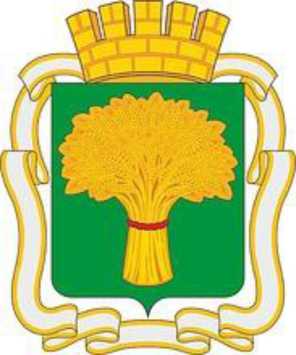 СХЕМА ТЕПЛОСНАБЖЕНИЯ ГОРОДА КАНСКА
НА ПЕРИОД С 2013 ГОДА ДО 2028 ГОДА.
АКТУАЛИЗАЦИЯ НА 2022 ГОДУТВЕРЖДАЕМАЯ ЧАСТЬРазработчик:ООО «Ивтеплоналадка» г. ИвановоДиректор	А.А.ЗубановКанск, 2021ОглавлениеОглавление	3Состав документов	10Введение	11Общая часть	14Климатическая характеристика	14Численность населения города и его динамика	14Раздел 1. Показатели существующего и перспективного спроса на тепловую энергию (мощность) и теплоноситель в установленных границах территории города Канска	15Величины существующей отапливаемой площади строительных фондов и приросты отапливаемой площади строительных фондов по расчетным элементам территориального деления с разделением объектов строительства на многоквартирные дома, индивидуальные жилые дома, общественные здания и производственные здания промышленных предприятий по этапам - на каждый год первого 5-летнего периода и на последующие 5-летние периоды (далее -этапы)	15Существующие и перспективные объемы потребления тепловой энергии(мощности) и теплоносителя с разделением по видам теплопотребления в каждом расчетном элементе территориального деления на каждом этапе	24Существующие и перспективные объемы потребления тепловой энергии (мощности) и теплоносителя объектами, расположенными в производственныхзонах, на каждом этапе	31Существующие и перспективные величины средневзвешенной плотности тепловой нагрузки в каждом расчетном элементе территориального деления, зоне действия каждого источника тепловой энергии, каждой системе теплоснабжения ипо городу Канску	32Раздел 2. Существующие и перспективные балансы тепловой мощностиисточников тепловой энергии и тепловой нагрузки потребителей	35Описание существующих и перспективных зон действия системтеплоснабжения и источников тепловой энергии	35Описание существующих и перспективных зон действия индивидуальныхисточников тепловой энергии	38Существующие и перспективные балансы тепловой мощности и тепловой нагрузки потребителей в зонах действия источников тепловой энергии, в томчисле работающих на единую тепловую сеть, на каждом этапе	39Перспективные балансы тепловой мощности источников тепловой энергии итепловой нагрузки потребителей в случае, если зона действия источника тепловой энергии расположена в границах двух или более поселений, городских округов либо в границах городского округа (поселения) и города федерального значения или городских округов (поселений) и города федерального значения, с указанием величины тепловой нагрузки для потребителей каждого поселения, городского округа, города федерального значения	50Радиус эффективного теплоснабжения, определяемый в соответствии сметодическими указаниями по разработке схем теплоснабжения	51Раздел 3. Существующие и перспективные балансы теплоносителя	52Существующие и перспективные балансы производительностиводоподготовительных установок и максимального потребления теплоносителя теплопотребляющими установками потребителей	52Существующие и перспективные балансы производительности водоподготовительных установок источников тепловой энергии для компенсациипотерь теплоносителя в аварийных режимах работы систем теплоснабжения	61Раздел 4. Основные положения мастер-плана развития систем теплоснабжения города Канска	62Описание сценариев развития теплоснабжения города Канска	62Вариант №1	63Вариант №2	68Обоснование выбора приоритетного сценария развития теплоснабжениягорода Канска	70Раздел 5. Предложения по строительству, реконструкции, техническому перевооружению и (или) модернизации источников тепловой энергии 	 73Предложения по строительству источников тепловой энергии,обеспечивающих перспективную тепловую нагрузку на осваиваемых территориях города Канска, для которых отсутствует возможность и (или) целесообразность передачи тепловой энергии от существующих или реконструируемых источников тепловой энергии, обоснованная расчетами ценовых (тарифных) последствий для потребителей и радиуса эффективного теплоснабжения	73Предложения по реконструкции источников тепловой энергии,обеспечивающих перспективную тепловую нагрузку в существующих и расширяемых зонах действия источников тепловой энергии	73Предложения по техническому перевооружению и (или) модернизацииисточников тепловой энергии с целью повышения эффективности работы систем теплоснабжения 	 74Графики совместной работы источников тепловой энергии, функционирующихв режиме комбинированной выработки электрической и тепловой энергии и котельных	75Меры по выводу из эксплуатации, консервации и демонтажу избыточныхисточников тепловой энергии, а также источников тепловой энергии, выработавших нормативный срок службы, в случае если продление срока службы технически невозможно или экономически нецелесообразно	75Меры по переоборудованию котельных в источники тепловой энергии, функционирующие в режиме комбинированной выработки электрической итепловой энергии	76Меры по переводу котельных, размещенных в существующих и расширяемыхзонах действия источников тепловой энергии, функционирующих в режиме комбинированной выработки электрической и тепловой энергии, в пиковый режим работы, либо по выводу	их из эксплуатации	76Температурный график отпуска тепловой энергии для каждого источникатепловой энергии или группы источников тепловой энергии в системе теплоснабжения, работающей на общую тепловую сеть, и оценку затрат при необходимости его изменения 	 77Предложения по перспективной установленной тепловой мощности каждого источника тепловой энергии с предложениями по сроку ввода в эксплуатациюновых мощностей	79Предложения по вводу новых и реконструкции существующих источников тепловой энергии с использованием возобновляемых источников энергии, а такжеместных видов топлива	79Раздел 6. Предложения по строительству, реконструкции и (или) модернизации тепловых сетей	80Предложения по строительству, реконструкции и (или) модернизациитепловых сетей, обеспечивающих перераспределение тепловой нагрузки из зон с дефицитом располагаемой тепловой мощности источников тепловой энергии в зоны с резервом располагаемой тепловой мощности источников тепловой энергии (использование существующих резервов)	80Предложения по строительству, реконструкции и (или) модернизациитепловых сетей для обеспечения перспективных приростов тепловой нагрузки в осваиваемых районах города Канска под жилищную, комплексную или производственную застройку	81Предложения по строительству, реконструкции и (или) модернизации тепловых сетей в целях обеспечения условий, при наличии которых существуетвозможность поставок тепловой энергии потребителям от различных источников тепловой энергии при сохранении надежности теплоснабжения	81Предложения по строительству, реконструкции и (или) модернизации тепловых сетей для повышения эффективности функционирования системы теплоснабжения, в том числе за счет перевода котельных в пиковый режимработы или ликвидации котельных	82Предложения по строительству, реконструкции и (или) модернизации тепловых сетей для обеспечения нормативной надежности теплоснабженияпотребителей	84Раздел 7. Предложения по переводу открытых систем теплоснабжения (горячего водоснабжения) в закрытые системы горячего водоснабжения	85Предложения по переводу существующих открытых систем теплоснабжения (горячего водоснабжения) в закрытые системы горячего водоснабжения, для осуществления которого необходимо строительство индивидуальных и (или) центральных тепловых пунктов при наличии у потребителей внутридомовыхсистем горячего водоснабжения	85Предложения по переводу существующих открытых систем теплоснабжения (горячего водоснабжения) в закрытые системы горячего водоснабжения, для осуществления которого отсутствует необходимость строительства индивидуальных и (или) центральных тепловых пунктов по причине отсутствия употребителей внутридомовых систем горячего водоснабжения	85Раздел 8. Перспективные топливные балансы	86Перспективные топливные балансы для каждого источника тепловой энергиипо видам основного, резервного и аварийного топлива на каждом этапе	86Потребляемые источником тепловой энергии виды топлива, включая местныевиды топлива, а также	используемые возобновляемые источники энергии	96Виды топлива (в случае, если топливом является уголь, - вид ископаемогоугля в соответствии с Межгосударственным стандартом ГОСТ 25543-2013 "Угли бурые, каменные и антрациты. Классификация по генетическим и технологическим параметрам"), их долю и значение низшей теплоты сгорания топлива, используемые для производства тепловой энергии по каждой системе теплоснабжения	96Преобладающий в поселении, городском округе вид топлива, определяемыйпо совокупности всех систем теплоснабжения, находящихся в соответствующем поселении, городском	округе	97Приоритетное направление развития топливного баланса поселения,городского округа	97Раздел 9. Инвестиции в строительство, реконструкцию, техническоеперевооружение и (или) модернизацию	98Предложения по величине необходимых инвестиций в строительство,реконструкцию, техническое перевооружение и (или) модернизацию источников тепловой энергии на каждом этапе	98Предложения по величине необходимых инвестиций в строительство, реконструкцию, техническое перевооружение и (или) модернизацию тепловыхсетей, насосных станций и тепловых пунктов на каждом этапе	98Предложения по величине инвестиций в строительство, реконструкцию,техническое перевооружение и (или) модернизацию в связи с изменениями температурного графика и гидравлического режима работы системы теплоснабжения на каждом этапе	101Предложения по величине необходимых инвестиций для перевода открытойсистемы теплоснабжения (горячего водоснабжения) в закрытую систему горячего водоснабжения на каждом этапе	101Оценка эффективности инвестиций по отдельным предложениям	102Величину фактически осуществленных инвестиций в строительство, реконструкцию, техническое перевооружение и (или) модернизацию объектовтеплоснабжения за базовый период и базовый период актуализации	105Раздел 10. Решение о присвоении статуса единой теплоснабжающейорганизации (организациям)	107Решение о присвоении статуса единой теплоснабжающей организации(организациям)	107Реестр зон деятельности единой теплоснабжающей организации(организаций)	111Основания, в том числе критерии, в соответствии с которымитеплоснабжающей организации присвоен статус единой теплоснабжающей организации	114Информация о поданных теплоснабжающими организациями заявках наприсвоение статуса единой теплоснабжающей организации	116Реестр систем теплоснабжения, содержащий перечень теплоснабжающих организаций, действующих в каждой системе теплоснабжения, расположенных вграницах города Канска	118Раздел 11. Решения о распределении тепловой нагрузки между источникамитепловой энергии	121Раздел 12. Решения по бесхозяйным тепловым сетям	122Раздел 13. Синхронизация схемы теплоснабжения со схемой газоснабжения и газификации субъекта Российской Федерации и (или) поселения, схемой и программой развития электроэнергетики, а также со схемой водоснабжения и водоотведения города Канска	123Описание решений (на основе утвержденной региональной(межрегиональной) программы газификации жилищно-коммунального хозяйства, промышленных и иных организаций) о развитии соответствующей системы газоснабжения в части обеспечения топливом источников тепловой энергии	123Описание проблем организации газоснабжения источников тепловой энергии .... 123Предложения по корректировке утвержденной (разработке) региональной(межрегиональной) программы газификации жилищно-коммунального хозяйства, промышленных и иных организаций для обеспечения согласованности такой программы с указанными в схеме теплоснабжения решениями о развитии источников тепловой энергии и систем теплоснабжения	123Описание решений (вырабатываемых с учетом положений утвержденнойсхемы и программы развития Единой энергетической системы России) о строительстве, реконструкции, техническом перевооружении и (или) модернизации, выводе из эксплуатации источников тепловой энергии и генерирующих объектов, включая входящее в их состав оборудование, функционирующих в режиме комбинированной выработки электрической и тепловой энергии, в части перспективных балансов тепловой мощности в схемах теплоснабжения	124Предложения по строительству генерирующих объектов, функционирующихв режиме комбинированной выработки электрической и тепловой энергии, указанных в схеме теплоснабжения, для их учета при разработке схемы и программы перспективного развития электроэнергетики субъекта Российской Федерации, схемы и программы развития Единой энергетической системы России, содержащие в том числе описание участия указанных объектов в перспективных балансах тепловой мощности и энергии	124Описание решений (вырабатываемых с учетом положений утвержденнойсхемы водоснабжения поселения, городского округа, города федерального значения, утвержденной единой схемы водоснабжения и водоотведения Республики Крым) о развитии соответствующей системы водоснабжения в части, относящейся к системам теплоснабжения	125Предложения по корректировке утвержденной (разработке) схемы водоснабжения поселения, городского округа, города федерального значения, единой схемы водоснабжения и водоотведения Республики Крым дляобеспечения согласованности такой схемы и указанных в схеме теплоснабжениярешений о развитии источников тепловой энергии и систем теплоснабжения	125Раздел 14. Индикаторы развития систем теплоснабжения города Канска	127Раздел 15. Ценовые (тарифные) последствия	149Состав документовВведениеПроектирование систем теплоснабжения городов представляет собой комплексную проблему, от правильного решения которой во многом зависят масштабы необходимых капитальных вложений в эти системы. Прогноз спроса на тепловую энергию основан на прогнозировании развития города, в первую очередь его градостроительной деятельности, определённой генеральным планом на период до 2028 года.Рассмотрение проблемы начинается на стадии разработки генеральных планов в самом общем виде совместно с другими вопросами городской инфраструктуры, и такие решения носят предварительный характер. Даётся обоснование необходимости сооружения новых или расширение существующих источников тепла для покрытия имеющегося дефицита мощности и возрастающих тепловых нагрузок на расчётный срок. При этом рассмотрение вопросов выбора основного оборудования для котельных, а также трасс тепловых сетей от них производится только после технико -экономического обоснования принимаемых решений.В качестве основного предпроектного документа по развитию теплового хозяйства города принята практика составления перспективных схем теплоснабжения городов.Схемы разрабатываются на основе анализа фактических тепловых нагрузок потребителей с учётом перспективного развития на 15 лет, структуры топливного баланса региона, оценки состояния существующих источников тепла и тепловых сетей и возможности их дальнейшего использования, рассмотрения вопросов надёжности, экономичности.Обоснование решений (рекомендаций) при разработке схемы теплоснабжения осуществляется на основе технико-экономического сопоставления вариантов развития системы теплоснабжения в целом и отдельных ее частей (локальных зон теплоснабжения) путем оценки их сравнительной эффективности по критерию минимума суммарных дисконтированных затрат.С повышением степени централизации, как правило, повышается экономичность выработки тепла, снижаются начальные затраты и расходы по эксплуатации источников теплоснабжения, но одновременно увеличиваются начальные затраты на сооружение тепловых сетей и эксплуатационные расходы на транспорт тепла.Централизация теплоснабжения всегда экономически выгодна при плотной застройке в пределах данного района. При централизации теплоснабжения только от котельных не осуществляется комбинированная выработка электрической энергии на базе теплового потребления (т.е. не реализуется принцип теплофикации), поэтому суммарный расход топлива на удовлетворение теплового потребления больше, чем при теплофикации.В последние годы наряду с системами централизованного теплоснабжения значительному усовершенствованию подверглись системы децентрализованного теплоснабжения, в основном, за счёт развития крупных систем централизованного газоснабжения с подачей газа крышным котельным или непосредственно в квартиры жилых зданий, где за счёт его сжигания в топках котлов, газовых водонагревателях, квартирных генераторах тепла может быть получено тепло одновременно для отопления, горячего водоснабжения, а также для приготовления пищи.Основой для разработки и реализации схемы теплоснабжения г. Канска до 2028 года является Федеральный закон от 27 июля 2010 г. № 190 -ФЗ "О теплоснабжении" (Статья 23. Организация развития систем теплоснабжения поселений, городских округов), регулирующий всю систему взаимоотношений в теплоснабжении и направленный на обеспечение устойчивого и надёжного снабжения тепловой энергией потребителей.При проведении разработки использовались «Требования к схемам теплоснабжения, порядку их разработки и утверждения», утвержденные постановлением Правительства Российской Федерации №154 от 22.02.2012 г. (в редакции постановления Правительства Российской Федерации №276 от 16.03.2019 г.) в соответствии с частью 1 статьи 4 Федерального закона «О теплоснабжении», Методическими указаниями по разработке схем теплоснабжения, утвержденные приказом Минэнерго России №212 от 05.03.2019 г., а так же результаты проведенных ранее на объекте энергетических обследований, режимно-наладочных работ, регламентных испытаний, разработки энергетических характеристик, данные отраслевой статистической отчетности.Технической базой разработки являются:генеральный план развития города до 2028 года;сетевой график пообъектного ввода в эксплуатацию объектов капитального строительства в г. Канске до 2028 года;данные о выданных технических условиях на присоединение;проектная и исполнительная документация по источникам тепла, тепловым сетям (ТС), насосным станциям, тепловым пунктам;эксплуатационная документация (расчетные температурные графики, гидравлические режимы, данные по присоединенным тепловым нагрузкам, их видам и т.п.);материалы проведения периодических испытаний ТС по определению тепловых и гидравлических потерь;конструктивные данные по видам прокладки и типам применяемых теплоизоляционных конструкций, сроки эксплуатации тепловых сетей;материалы по разработке энергетических характеристик систем транспорта тепловой энергии.данные технологического и коммерческого учета потребления топлива, отпуска и потребления тепловой энергии, теплоносителя, электроэнергии, измерений (журналов наблюдений, электронных архивов) по приборам контроля режимов отпуска и потребления топлива, тепловой, электрической энергии и воды (расход, давление, температура);документы по хозяйственной и финансовой деятельности (действующие нормы и нормативы, тарифы и их составляющие, лимиты потребления, договоры на поставку топливно-энергетических ресурсов (ТЭР) и на пользование тепловой энергией, водой, данные потребления ТЭР на собственные нужды, по потерям ТЭР и т.д.);статистическая отчетность организации о выработке и отпуске тепловой энергии и использовании ТЭР в натуральном и стоимостном выражении;сведения по проводимым ремонтным и реконструктивным работам;прочая документация.Общая частьКлиматическая характеристикаКлимат в городе Канске Красноярского края резко континентальный.Климатические параметры холодного времени года г. Канска, принятые по Своду правил СП 131.13330.2018 «СНиП 23-01-99*. Строительная климатология»:расчетная температура наружного воздуха для проектирования отопления минус 42 °С,продолжительность отопительного периода - 254 суток (6096 ч),средняя температура отопительного периода минус 7,7 °С.Численность населения города и его динамикаПо состоянию на 2021 год численность населения г. Канска составляет 88 917 чел. Динамика изменения численности населения г. Канска с 2000 по 2020 гг. представлена в Таблице 0.1.1 и на Рис. 0.1.1.Таблица 0.1.1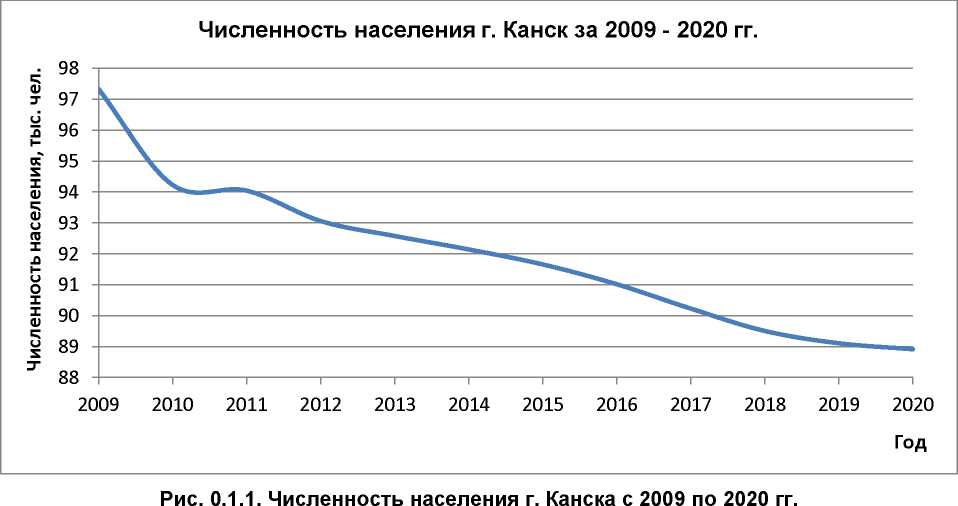 За период с 2009 по 2020 гг. снижение численности населения г. Канска составило 8403 чел. или 8,63 % к численности 2009 г.Раздел 1.Показатели существующего и перспективного спроса на тепловую
энергию (мощность) и теплоноситель в установленных границахтерритории города КанскаВеличины существующей отапливаемой площади строительных фондов и приросты отапливаемой площади строительных фондов по расчетным элементам территориального деления с разделением объектов строительства на многоквартирные дома, индивидуальные жилые дома, общественные здания и производственные здания промышленных предприятий по этапам - на каждый год первого 5-летнего периода и на последующие 5-летние периоды (далее - этапы)Данные о существующей застройке в районах города Канска по состоянию на момент актуализации Схемы теплоснабжения в 2021 году, сформированные по согласованной сетке территориальных единиц города - кадастровых кварталов,представлены в Т аблице 1.1.1.Таблица 1.1.1Расчетные данные на начало 2021 г.Актуализированные на 2021 год прогнозы приростов на каждом этапе площади строительных фондов и суммарная площадь застройки на 2028 год, сгруппированные по расчетным элементам территориального деления и по зонам действия источников тепловой энергии, представлены в Таблице 1.1.2.Таблица 1.1.2Существующие и перспективные объемы потребления тепловой энергии (мощности) и теплоносителя с разделением по видам теплопотребления в каждом расчетном элементе территориального деления на каждом этапеДанные о существующей расчетной тепловой нагрузке отапливаемых зданий и сооружений по состоянию на 2021 год и прогнозы приростов на каждом этапе объемов потребления тепловой энергии (мощности), сгруппированные по расчетным элементам территориального деления и по зонам действия источников тепловой энергии, представлены в Таблице 1.2.1.Таблица 1.2.1Существующие и перспективные объемы потребления тепловой энергии (мощности) и теплоносителя объектами, расположенными в производственных зонах, на каждом этапеВ соответствии с предоставленными сведениями на период актуализации Схемы теплоснабжения на территории г. Канск не планируется перепрофилирование производственных зон с выводом промышленных предприятий и формированием новой застройки на высвобождаемых территориях. В соответствии с решениями о распределении тепловой нагрузки между теплоисточниками, утверждаемыми в схеме теплоснабжения, не предусматривается переключения существующих потребителей жилищно-коммунального сектора на обслуживание от промышленных (ведомственных) котельных. Также не предусматривается переключение потребителей промышленного сектора, теплоснабжаемых от собственных энергоисточников, на теплоисточники системы централизованного теплоснабжения города. Таким образом, теплоснабжение промышленных объектов, расположенных на территориях производственных зон, предусматривается от действующих промышленных, производственных и ведомственных котельных.Существующие и перспективные величины средневзвешенной плотности тепловой нагрузки в каждом расчетном элементе территориального деления, зоне действия каждого источника тепловой энергии, каждой системе теплоснабжения и по городу КанскуСуществующие и перспективные величины средневзвешенной плотности тепловой нагрузки в каждом расчетном элементе территориального деления, зоне действия каждого источника тепловой энергии, каждой системе теплоснабжения и по городу Канску представлены в Таблице 1.4.1.Таблица 1.4.1Раздел 2.Существующие и перспективные балансы тепловой мощности
источников тепловой энергии и тепловой нагрузки потребителейОписание существующих и перспективных зон действия систем теплоснабжения и источников тепловой энергииВ городе имеется 19-ть источников централизованного теплоснабжения, из которых 2 ТЭЦ общей производительностью по подключенной нагрузке 211,14 Гкал.В качестве основного источника теплоснабжения в г. Канск выступает Канская ТЭЦ, которая располагается на правом берегу города и снабжает теплом следующие районы города: предмостный, северный, северо-западный, солнечный, сосновый, 4-ый центральный, 1 -й военный городок, левобережная центральная часть города Канска.Канская ТЭЦ строилась в 50-х годах как энергетический цех хлопчатобумажного комбината. В 1959 году ТЭЦ выделилась в самостоятельное энергетическое предприятие. Сегодня Канская ТЭЦ является основным источником теплоснабжения города Канска и снабжает энергопродукцией более 80 % населения города, а также промышленные предприятия.На территории города осуществляет производство и ее передачу тепловой энергии следующие эксплуатирующие организации:АО "Канская ТЭЦ"МУП "Канский Электросетьсбыт"АО "Гортепло"ООО "Тепло-Сбыт-Сервис"АО "КНП", филиал ВосточныйКГБУСО "Канский психоневрологический интернат"ФГБУ ЦЖКУ №18КГКУЗ "Красноярский краевой противотуберкулезный диспансер №1"Они выполняют производство тепловой энергии и передачу ее, обеспечивая теплоснабжением жилые и административные здания города.Отношения между снабжающими и потребляющими организациями - договорные.На территории г. Канска действуют две производственные котельные ОАО «Сегмент», ОАО «Мясо».Зоны действия существующих источников тепловой энергии представлены в Приложении 2 Главы 1 (Графические материалы) «Зоны действия источников теплоснабжения г. Канска» и на Рис. 2.1.1.Перспективные зоны действия источников тепловой энергии во всех системах теплоснабжения на территории города Канска на 2028 г. представлены на Рис. 2.1.2.Зона деятельности АО «Канская ТЭЦ»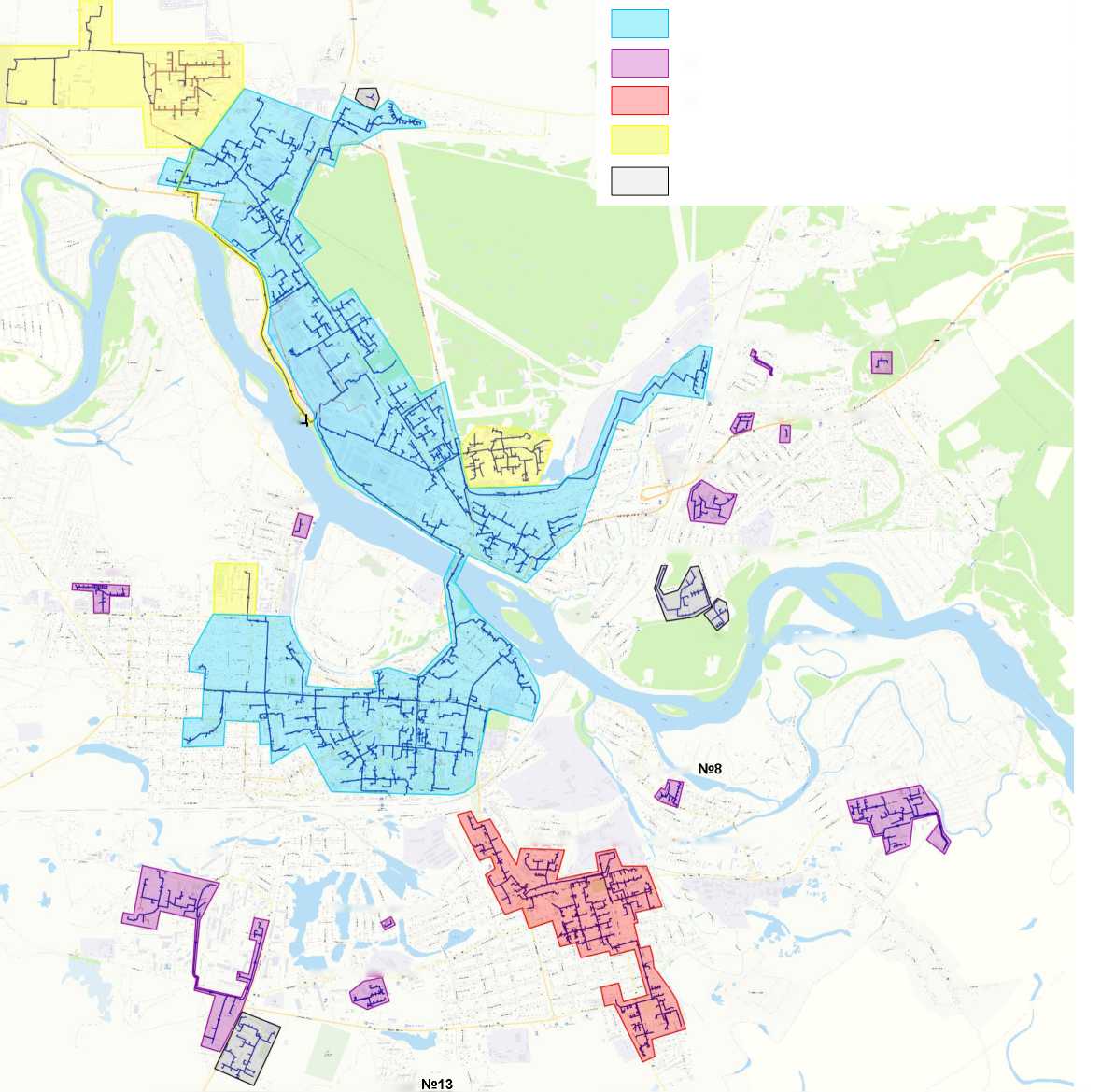 Зона деятельности АО «Гортепло»Зона деятельности ООО «Теплосбыт»Зона деятельности МУП «Канский Электросетьсбыт» (транспорт ТЭ в зоне действия Канской ТЭЦ)Зона деятельности прочих ТСОКотельная №99Котельная №9 1 5Котельная 4-й военный городок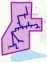 Рис. 2.1.1. Существующие зоны действия источников тепловой энергии г. Канска на схеме городаКотельная туб.диспансер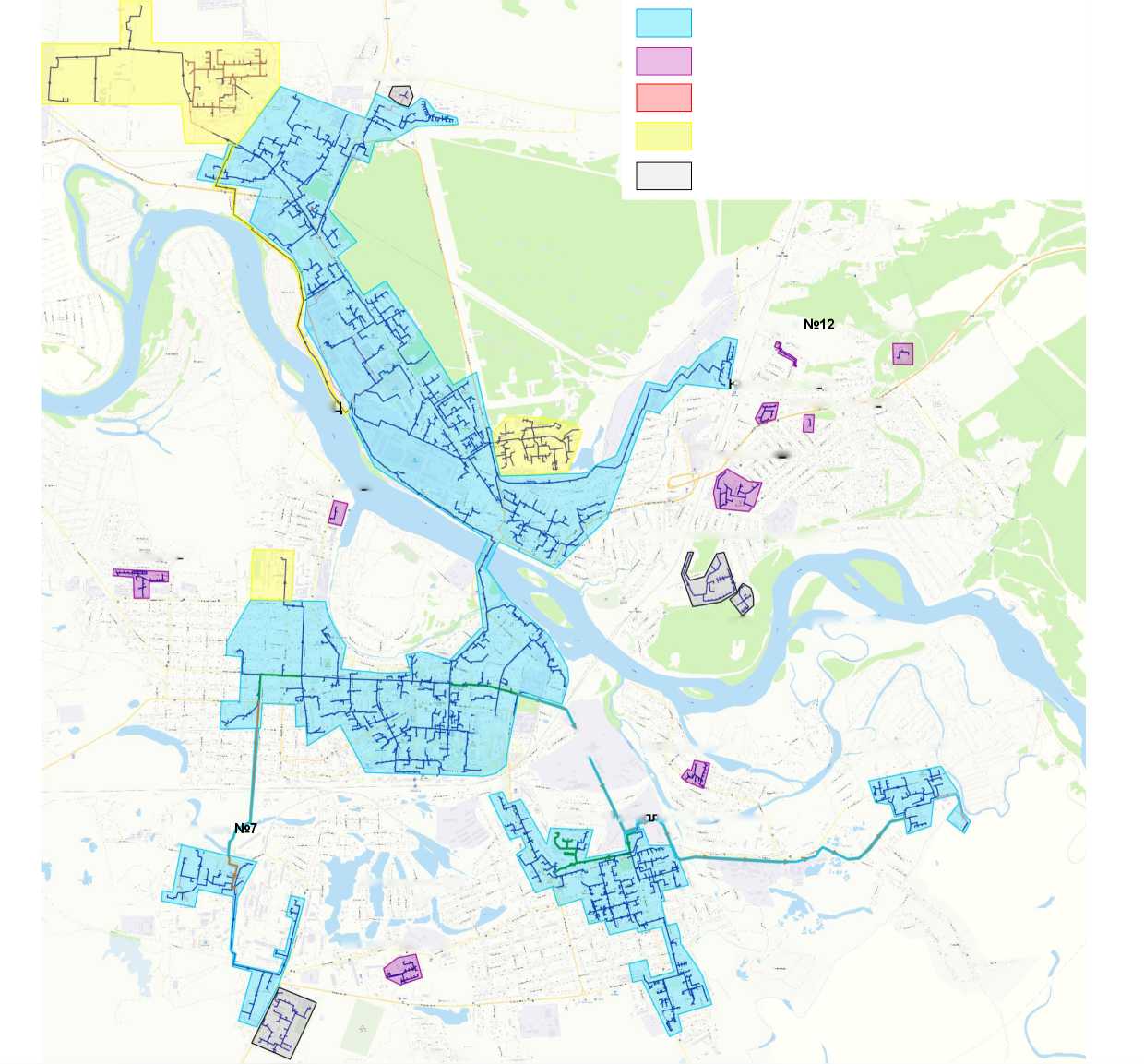 Котельная №9 1 5Котельная 4-й военный городок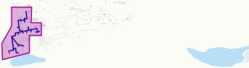 Рис. 2.1.2. Перспективные зоны действия источников тепловой энергии во всех системахтеплоснабжения г. Канска на 2028 г.Описание существующих и перспективных зон действия индивидуальных источников тепловой энергииЗоны действия индивидуального теплоснабжения в г. Канске сформированы в исторически сложившихся на территории города микрорайонах с индивидуальной малоэтажной жилой застройкой. Такие здания (одно-, двухэтажные, в большей части - деревянные), как правило, не присоединены к системам централизованного теплоснабжения. Теплоснабжение жителей осуществляется либо от индивидуальных котлов, либо используется печное отопление.О фактах применения индивидуального теплоснабжения жилых помещений в многоквартирных домах г. Канска нет сведений.Перспективные зоны действия индивидуальных источников тепловой энергии на 2028 год не изменятся.Существующие и перспективные балансы тепловой мощности и тепловой нагрузки потребителей в зонах действия источников тепловой энергии, в том числе работающих на единую тепловую сеть, на каждомэтапеСуществующие и перспективные балансы тепловой мощности и тепловой нагрузки в зонах действия источников тепловой энергии представлены Таблицах 2.3.1 - 2.3.19.Таблица 2.3.1Таблица 2.3.3Таблица 2.3.4Таблица 2.3.5Таблица 2.3.6Таблица 2.3.7Таблица 2.3.8Таблица 2.3.9Таблица 2.3.10Таблица 2.3.11Таблица 2.3.12Таблица 2.3.13Таблица 2.3.14Таблица 2.3.15Таблица 2.3.16Таблица 2.3.18Таблица 2.3.19Перспективные балансы тепловой мощности источников тепловой энергии и тепловой нагрузки потребителей в случае, если зона действия источника тепловой энергии расположена в границах двух или более поселений, городских округов либо в границах городского округа (поселения) и города федерального значения или городских округов (поселений) и города федерального значения, с указанием величины тепловой нагрузки для потребителей каждого поселения, городского округа,города федерального значенияИсточники тепловой энергии, зона действия которых расположена в границах двух или более поселений, городских округов либо в границах городского округа (поселения) и города федерального значения или городских округов (поселений) и города федерального значения, в границах города Канска отсутствуют.Радиус эффективного теплоснабжения, определяемый в соответствии с методическими указаниями по разработке схем теплоснабженияВ соответствии с пп.а) п.6 Требований к схемам теплоснабжения, радиус эффективного теплоснабжения, определяемый для зоны действия каждого источника тепловой энергии, должен позволять определить условия, при которых подключение новых или увеличивающих тепловую нагрузку теплопотребляющих установок к системе теплоснабжения нецелесообразно вследствие увеличения совокупных расходов в указанной системе на единицу тепловой мощности.С целью решения указанной задачи была рассмотрена методика, представленная в Методических указаниях по разработке схем теплоснабжения, утвержденных приказом Минэнерго №212 от 05.03.2019.В соответствии с одним из основных положений указанной методики, вывод о попадании объекта возможного перспективного присоединения в радиус эффективного теплоснабжения принимается исходя из следующего условия: отношение совокупных затрат на строительство и эксплуатацию тепломагистрали к выручке от реализации тепловой энергии должно быть менее или равно 100%. В противном случае рассматриваемый объект не попадает в границы радиуса эффективного теплоснабжения и присоединение объекта к системе централизованного теплоснабжения является нецелесообразным.Изложенный принцип, в соответствии с Требованиями к схемам теплоснабжения, был использован при определении целесообразности переключения потребителей котельных на обслуживание от ТЭЦ, а также при оценке эффективности подключения перспективных потребителей к СЦТ от существующих источников тепловой энергии (мощности). Все решения по развитию СЦТ города, принятые в рекомендованном сценарии, разработаны с учетом указанного принципа.В перспективе для определения попадания объекта, рассматриваемого для подключения к СЦТ, в границы радиуса эффективного теплоснабжения, необходимо использовать вышеописанный метод, т.е. выполнять сравнительную оценку совокупных затрат на подключение и эффекта от подключения объекта; при этом в качестве расчетного периода используется полезный срок службы тепловых сетей и теплосетевых объектов.Раздел 3.Существующие и перспективные балансы теплоносителяСуществующие и перспективные балансы производительности водоподготовительных установок и максимального потребления теплоносителя теплопотребляющими установками потребителейДанные о расчетной нормативной производительности ВПУ, номинальной производительности ВПУ и располагаемой производительности ВПУ представлены в Таблице 3.1.1.Таблица 3.1.1Существующие и перспективные балансы производительности водоподготовительных установок источников тепловой энергии для компенсации потерь теплоносителя в аварийных режимах работы системтеплоснабженияСуществующие и перспективные балансы производительности водоподготовительных установок источников тепловой энергии для компенсации потерь теплоносителя в аварийных режимах работы систем теплоснабжения представлены в Таблице 3.1.1.Раздел 4.Основные положения мастер-плана развития систем теплоснабжениягорода КанскаОписание сценариев развития теплоснабжения города КанскаДля повышения качества, надёжности и безопасности теплоснабжения, а также снижения негативного воздействия на окружающую среду города Канска, сформированы следующие варианты развития:Вариант №1 предполагает преимущественное развитие тепловых сетей АО «Канская ТЭЦ» с ликвидацией и последующим переключением потребителей следующих источников:ТЭЦ ООО «Тепло-Сбыт-Сервис» (ул. Красноярская, 13);Котельная №1 АО «Гортепло» пос. Строителей, д.65А;Котельная №7 АО «Гортепло» пос. Мелькомбината, д.4Б.Модернизация существующих теплоисточников г. Канска (модернизация котельных, установка автоматизированных блочно-модульных котельных взамен существующих):Котельная №3 «ПТУ» АО «Гортепло»;Котельная №11 «Альчет» АО «Гортепло»;Котельная №4 «Берёзка» АО «Гортепло»;Котельная №10 «Де-Корт» АО «Гортепло»;Котельная №9 «Школа» АО «Гортепло»;Котельная №16 «ЛТЦ-34» АО «Гортепло»;Котельная №12 «Ново-Канская» АО «Гортепло»;Котельная №5 «Даурия» АО «Гортепло»;Котельная №8 «ЛДК» АО «Гортепло»;Котельная филиала Восточный АО «Красноярскнефтепродукт;Котельная КГБУЗ «Красноярский краевой противотуберкулёзный диспансер №1»;Котельная №13 АО «Гортепло» 5-й Военный городок, д.75;Котельная №15 АО «Гортепло» ул. Гаражная, 20В, стр.2, пом. 10.Вариант №2 предполагает реконструкцию ТЭЦ ООО «Тепло-Сбыт-Сервис» с замещением части установленной мощности, котельным оборудованием работающем местном возобновляем виде топлива - щепе.Перевод нагрузки существующих потребителей котельных находящихся на правобережье на мощности Канской ТЭЦ:Котельная №3 «ПТУ АО «Гортепло»;Котельная филиала Восточный АО «Красноярскнефтепродукт;Котельная «Канский психоневрологический интернат»;Котельная «Красноярский краевой противотуберкулезный диспансер №1»Модернизация существующих теплоисточников г. Канска (модернизациякотельных, установка автоматизированных блочно-модульных котельных взамен существующих):Котельная №4 «Берёзка» АО «Гортепло»;Котельная №8 «ЛДК» АО «Гортепло»;Котельная №9 «Школа» АО «Гортепло»;Котельная №10 «Де-Корт» АО «Гортепло»;Котельная №11 «Альчет» АО «Гортепло»;Котельная №15 АО «Гортепло» ул. Гаражная, 20В, стр.2, пом. 10;Котельная №16 «ЛТЦ-34» АО «Гортепло».Вариант №1Для повышения качества, надёжности и безопасности теплоснабжения, снижения тарифа для потребителей, а также снижения негативного воздействия на окружающую среду города Канска, предприятие группы ООО «Сибирская генерирующая компания» реализует комплекс мероприятий по модернизации системы теплоснабжения города, в который в том числе входят мероприятия на тепловых сетях АО «Канская ТЭЦ»:Модернизация существующих котельных:Модернизация существующих теплоисточников г. Канска (модернизация котельных, установка автоматизированных блочно-модульных котельных взамен существующих):Котельная №3 «ПТУ» АО «Гортепло».Котельная №11 «Альчет» АО «Гортепло».Котельная №4 «Берёзка» АО «Гортепло».Котельная №10 «Де-Корт» АО «Гортепло».Котельная №9 «Школа» АО «Гортепло».Котельная №16 «ЛТЦ-34» АО «Гортепло».Котельная №12 «Ново-Канская» АО «Гортепло».Котельная №5 «Даурия» АО «Гортепло».Котельная №8 «ЛДК» АО «Гортепло».Котельная филиала Восточный АО «Красноярскнефтепродукт.Котельная КГБУЗ «Красноярский краевой противотуберкулёзный диспансер №1»;Котельная №13 АО «Гортепло» 5-й Военный городок, д.75;Котельная №15 АО «Гортепло» ул. Гаражная, 20В, стр.2, пом. 10.Мероприятия по модернизации существующих теплоисточников г. Канска позволятзначительно повысить КПД котельных, обеспечат снижение эксплуатационных затрат, с переводом потребителей от старых неэффективных котельных на модернизированные, снижение тарифа на отопление и горячее водоснабжение, повышение качества и надежности теплоснабжения.Кроме этого, существенно изменится экологическая ситуация в городе Канске. Замещаемые котельные имеют технически и морально устаревшее, низкоэффективное и изношенное газоочистное оборудование, а также оснащены дымовыми трубами малой высотности, в результате чего при работе котельных выбросы вредных веществ и золы не преодолевают «инверсионную крышку» и не рассеиваются должным образом, а накапливаются в приземном слое и на уровне жилой застройки.На автоматизированных блочно-модульных котельных будет установлено современное газоочистное оборудование.По объектам теплосетевого хозяйства:замещение ТЭЦ ООО «Тепло-Сбыт-Сервис» (ул. Красноярская, 13); котельных АО «Гортепло» (пос. Строителей, 65А, пос. Мелькомбината, 4б);мероприятия, направленные на реконструкцию тепловых сетей в зоне действия АО «Канская ТЭЦ» и ТЭЦ ООО «Тепло-Сбыт-Сервис», новое строительство тепловых сетей между существующими тепловыми сетями АО «Канская ТЭЦ» и контуром теплоснабжения замещаемых источников, строительство ЦТП для переключения потребителей и корректировки параметров теплоносителя, и реконструкция узлов ввода у абонентов.Реконструкция тепловых сетей в зоне действия ТЭЦ ООО «Тепло-Сбыт-Сервис» необходима в связи с заменой существующего паропровода на водяную тепловую сеть для целей переключения потребителей на теплоснабжение от АО «Канская ТЭЦ».Реконструкция узлов ввода у абонентов включает в себя демонтаж теплообменного оборудования у абонентов ТЭЦ ООО "Тепло-Сбыт-Сервис", подключенных от паропровода, и монтаж автоматизированного индивидуального теплового пункта с узлом учёта тепловой энергии, так как выполнится реконструкция паропровода с заменой на водяную тепловую сеть.Замещение неэффективных источников, существенно изменит экологическую ситуацию в городе Канске. Замещаемые котельные, расположенные в зарельсовой части города Канска, имеют морально устаревшее, низкоэффективное и изношенное газоочистное оборудование, эффективность газоулавливающего оборудования (ГОУ) замещаемых котельных не превышает 30-45%, а также оснащены дымовыми трубамималой высотности, в результате чего при работе котельных выбросы вредных веществ и золы не преодолевают «инверсионную крышку» и не рассеиваются должным образом, а накапливаются в приземном слое и на уровне жилой застройки.На АО «Канская ТЭЦ» установлено современное газоочистное оборудование - батарейные циклоны на всех 7-ми котлоагрегатах, КПД данного оборудования составляет 90%. На станции установлены 2 дымовые трубы высотой 100м, 120м, что позволяет рассеивать выбросы от продуктов горения после их очистки в батарейных циклонах на высоте, существенно превышающей уровень жилой застройки г. Канска.Проведение реконструкции тепловых сетей в зоне действия АО «Канская ТЭЦ» увеличит пропускную способность тепловых сетей, что позволит выполнить подключение потребителей замещаемых источников и подключение новых потребителей.При проведении реконструкции тепловых сетей будут применяться новые современные материалы в соответствии с современными строительными нормами и правилами: теплоизоляция, сальниковые компенсирующие устройства, полнопроходная запорная арматура, современные контрольно-измерительные приборы, антикоррозийное покрытие трубопроводов, гидроизоляционное покрытие каналов и тепловых камер и т.д. позволят в значительной мере сократить объем технологических потерь (тепловой энергии и теплоносителя) при передаче тепловой энергии по тепловым сетям.Новое строительство тепловых сетей между существующими тепловыми сетями АО «Канская ТЭЦ» и тепловыми сетями контура замещаемых котельных позволит произвести переключение потребителей к системе теплоснабжения АО «Канская ТЭЦ».Строительство ЦТП необходимо для переключения потребителей котельных и корректировки параметров теплоносителя и сохранения существующего режима теплоснабжения потребителей.Общий объем инвестиционных вложений, направленных на реализацию проектов по развитию систем теплоснабжения города Канска за период 2020-2029 гг. составляет 1 445,9 млн руб. без НДС в ценах 2019 года (или 1 655,0 млн руб. без НДС в ценах соответствующих лет).Для реализации мероприятий, направленных на модернизацию котельных, установку блочно-модульных котельных потребуется 195,1 млн рублей без учета НДС в ценах 2019 г.Также за период 2020 - 2029 гг. предусматривается реализация следующих мероприятий по переключению потребителей существующих низкоэффективных котельных г. Канска на теплоснабжение от АО «Канская ТЭЦ»:этап (срок реализации 4 года). Переключение потребителей ТЭЦ ООО «Тепло - Сбыт-Сервис» (ул. Красноярская, 13); котельной №1 «пос. Строителей» (пос. Строителей, 65А).Реализация вышеперечисленных мероприятий потребует 657,9 млн рублей без учета НДС в ценах 2019 г.этап (срок реализации 6 лет). Переключение потребителей котельных №7 «Мелькомбинат» (пос. Мелькомбината, 4Б).Реализация вышеперечисленных мероприятий потребует 404,4 млн рублей без учета НДС в ценах 2019 г.Сводные данные по планируемым инвестициям в развитие системы теплоснабжения города Канска по группам мероприятий представлены в Таблице 4.1.1.Таблица 4.1.1Рис. 4.1.1. Распределение планируемых объёмов инвестиций в систему теплоснабжения города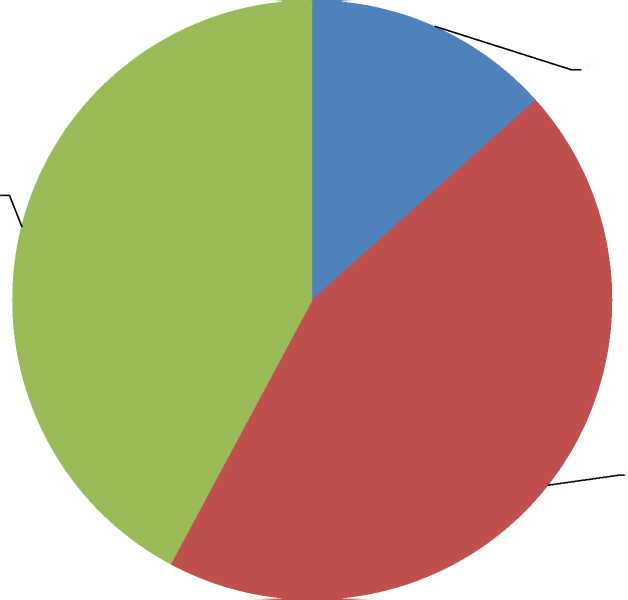 КанскаРеализация всех вышеперечисленных мероприятий позволит снизить тариф на тепловую энергию, повысить надежность, качество теплоснабжение потребителей замещаемых источников, значительно улучшат экологическую обстановку в городе, снизить суммарные выбросы в атмосферу в Канске за счет закрытия малых котельных с низкоэффективным газоочистным оборудованием и низкой высотностью дымовых труб.Вариант №2Предполагается реконструкция ТЭЦ ООО «Тепло-Сбыт-Сервис» с замещением части установленной мощности, котельным оборудованием работающем местном возобновляем виде топлива - щепе.Перевод нагрузки существующих потребителей котельных находящихся на правобережье на мощности Канской ТЭЦ:Котельная №3 «ПТУ АО «Гортепло»;Котельная филиала Восточный АО «Красноярскнефтепродукт;Котельная «Канский психоневрологический интернат»;Котельная «Красноярский краевой противотуберкулезный диспансер №1»Модернизация существующих теплоисточников г. Канска (модернизация котельных, установка автоматизированных блочно-модульных котельных взамен существующих):Котельная №4 «Берёзка» АО «Гортепло»;Котельная №8 «ЛДК» АО «Гортепло»;Котельная №9 «Школа» АО «Гортепло»;Котельная №10 «Де-Корт» АО «Гортепло»;Котельная №11 «Альчет» АО «Гортепло»;Котельная №15 АО «Гортепло» ул. Гаражная, 20В, стр.2, пом. 10;Котельная №16 «ЛТЦ-34» АО «Гортепло».Строительство котельных на местном возобновляем виде топлива - щепе взамен котельных АО «Гортепло»:Котельная №12 «Ново-Канская»;Котельная №5 «Даурия».Общий объем инвестиционных вложений, направленных на реализацию проектов по развитию систем теплоснабжения города Канска за период 2020-2029 гг. по рассматриваемому варианту составляет 1 726,7 млн руб. без НДС в ценах 2019 года, в том числе:Развитие и реконструкция источников тепловой энергии - 366,4 млн. руб. (без НДС в ценах 2019 года);Развитие и реконструкция тепловых сетей и сооружений на них - 1360,3 млн. руб. (без НДС в ценах 2019 года).Обоснование выбора приоритетного сценария развития теплоснабжения города КанскаОбъемы необходимых капитальных вложений по сценариям в развитие и реконструкцию источников тепловой энергии (в ценах базового года без НДС):Вариант 1 - 195,1 млн. руб.Вариант 2 - 366,4 млн. руб.Объемы необходимых капитальных вложений по сценариям в развитие и реконструкцию тепловых сетей (включая НДС и непредвиденные расходы):Вариант 1 - 1250,8 млн. руб.Вариант 2 - 1360,3 млн. руб.Таким образом, суммарные вложения в вариант №1 составляют 1480,2 млн. руб., в вариант №2 - 1726,7 млн. руб.Максимальное финансирование требуется при реализации мероприятий по варианту №2.В Таблице 4.2.1 и на Рис. 4.2.1 представлены сравнение коэффициента использования установленной тепловой мощности источников тепловой энергии в ценовой зоне теплоснабжения по вариантам.КИУМ0,30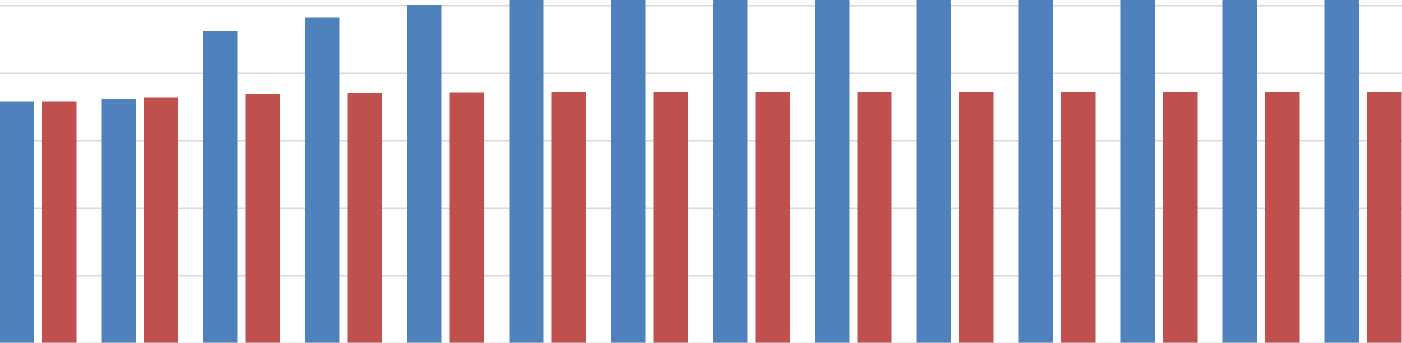 Рис. 4.2.2. Коэффициент использования установленной тепловой мощности источников тепловой энергии в ценовой зоне теплоснабжения повариантам развития СЦТ г. КанскаАктуализацией схемы теплоснабжения города Канск предлагается к развитию вариант №1, ввиду меньших капитальных затрат на реконструкцию СЦТ, увеличению коэффициента использования установленной мощности источников тепловой энергии, приоритету использования теплоисточников с когенерацией.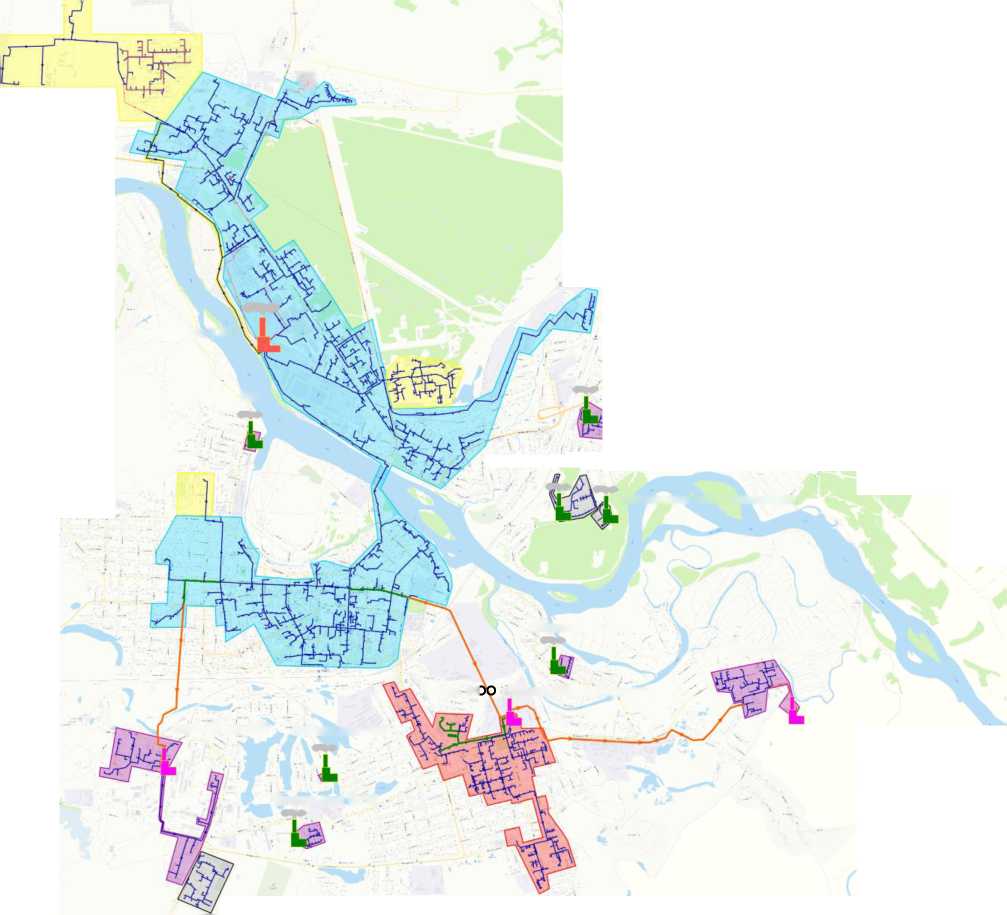 На Рис. 4.2.2 представлены зоны действия источников тепловой энергии города Канск при реализции мероприятий по выбранному варианту развития СЦТ.Котельная КПНИ5©Котельная №2 1 2	Котельная №24Рис. 0.2.2. Зоны теплоснабжения при реализации мероприятий по варианту №1Раздел 5.Предложения по строительству, реконструкции, техническому
перевооружению и (или) модернизации источников тепловой энергииПредложения по строительству источников тепловой энергии, обеспечивающих перспективную тепловую нагрузку на осваиваемых территориях города Канска, для которых отсутствует возможность и (или) целесообразность передачи тепловой энергии от существующих или реконструируемых источников тепловой энергии, обоснованная расчетами ценовых (тарифных) последствий для потребителей и радиуса эффективного теплоснабженияВ Схеме теплоснабжения г. Канска на период до 2028 г. строительство источников тепловой энергии для обеспечения перспективных тепловых нагрузок на осваиваемых территориях городского округа не предусматривается, так как существует возможность и целесообразность передачи тепловой энергии от существующих или реконструируемых источников тепловой энергии, обоснованная расчетами ценовых (тарифных) последствий для потребителей и радиуса эффективного теплоснабжения.Предложения по реконструкции источников тепловой энергии, обеспечивающих перспективную тепловую нагрузку в существующих и расширяемых зонах действия источников тепловой энергииВ г. Канск в рассматриваемом периоде до 2028 г. реконструкция источников тепловой энергии, функционирующих в режиме комбинированной выработки электрической и тепловой энергии, для обеспечения перспективных тепловых нагрузок планируется в объеме, представленном в Таблице 5.2.1.Таблица 5.2.1Предложения по техническому перевооружению и (или) модернизации источников тепловой энергии с цельюповышения эффективности работы систем теплоснабженияПредложения по предлагаемым мероприятиям для технического перевооружения котельных, представлены в Таблице 5.3.1.Таблица 5.3.1Графики совместной работы источников тепловой энергии, функционирующих в режиме комбинированной выработки электрической итепловой энергии и котельныхТребования к схемам теплоснабжения, предусмотренные подпунктом "г" пункта 11 (графики совместной работы источников тепловой энергии, функционирующих в режиме комбинированной выработки электрической и тепловой энергии и котельных) согласно «Требованиям к схемам теплоснабжения, порядку их разработки и утверждения», утвержденные постановлением Правительства Российской Федерации №154 от 22.02.2012 г. (в редакции постановления Правительства Российской Федерации №276 от 16.03.2019 г.), не применяются в ценовых зонах теплоснабжения.Меры по выводу из эксплуатации, консервации и демонтажу избыточных источников тепловой энергии, а также источников тепловой энергии, выработавших нормативный срок службы, в случае если продление срока службы технически невозможно или экономическинецелесообразноПредложения по выводу оборудования из эксплуатации, консервации и демонтажу избыточных источников тепловой энергии, а также выработавших нормативный срок службы либо в случаях, когда продление срока службы или паркового ресурса технически невозможно или экономически нецелесообразно представлены в Таблице 5.5.1.Таблица 5.5.1Меры по переоборудованию котельных в источники тепловой энергии, функционирующие в режиме комбинированной выработки электрической итепловой энергииМеры по переоборудованию котельных в источники комбинированной выработки электрической и тепловой энергии, кроме случаев, когда указанные котельные находятся в зоне действия профицитных (обладающих резервом тепловой мощности) источников с комбинированной выработкой тепловой и электрической энергии на каждом этапе и к окончанию планируемого периода в Схеме теплоснабжения г. Канска на период до 2028 г. не планируются.Меры по переводу котельных, размещенных в существующих и расширяемых зонах действия источников тепловой энергии, функционирующих в режиме комбинированной выработки электрической и тепловой энергии, в пиковый режим работы, либо по выводу их изэксплуатацииМероприятия по переводу в пиковый режим работы, либо по выводу из эксплуатации котельных, размещенных в существующих и расширяемых зонах действия источников тепловой энергии с комбинированной выработкой тепловой и электрической энергии представлены в Таблице 5.7.1.Таблица 5.7.1Температурный график отпуска тепловой энергии для каждого источника тепловой энергии или группы источников тепловой энергии в системе теплоснабжения, работающей на общую тепловую сеть, и оценку затрат принеобходимости его измененияТемпературные графики отпуска тепловой энергии для каждого источника тепловой энергии приведены в Таблице 5.8.1. Необходимость изменения температурного графика отпуска тепловой энергии для всех источников тепловой энергии на период до 2028 г. отсутствует.Таблица 5.8.1Необходимо привести в соответствие с требованиями НТД по расчету температурных графиков качественного регулирования отпуска тепловой энергии в сетевой воде от источников теплоты в части соблюдения температуры воздуха внутри отапливаемых помещений +20 °С, температурные графики отпуска тепловой энергии для следующих котельных:Кот АО Гортепло (Котельная №1 «п. Строителей», Котельная №3 «ПТУ», Котельная №4 «Березка», Котельная №5 «Даурия», Котельная №7 «Мелькомбинат», Котельная №8 «ЛДК», Котельная №9 «Школа», Котельная №10 «Де-Корт», Котельная №11 «Альчет», Котельная №12 «Ново-Канская», Котельная №13 «5 военный городок», Котельная №15 «ДСУ-5», Котельная №16 «ЛТЦ-34»)Котельная филиала АО «КНП»Котельная «Канский психоневрологический интернат»Предложения по перспективной установленной тепловой мощности каждого источника тепловой энергии с предложениями по сроку ввода вэксплуатацию новых мощностейПредложения по перспективной установленной тепловой мощности каждого источника тепловой энергии с предложениями по сроку ввода в эксплуатацию новых мощностей представлены в Таблице 5.9.1.Таблица 5.9.1Предложения по вводу новых и реконструкции существующих источников тепловой энергии с использованием возобновляемых источников энергии, а также местных видов топливаВ г. Канске в рассматриваемом периоде до 2028 г. ввод новых и реконструкция существующих источников тепловой энергии с использованием возобновляемых источников энергии, а также местных видов топлива не планируется.Раздел 6.Предложения по строительству, реконструкции и (или) модернизациитепловых сетейПредложения по строительству, реконструкции и (или) модернизации тепловых сетей, обеспечивающих перераспределение тепловой нагрузки из зон с дефицитом располагаемой тепловой мощности источников тепловой энергии в зоны с резервом располагаемой тепловой мощности источников тепловой энергии (использование существующих резервов)В целом по г. Канску по состоянию на 2020 г. ни в одной системе теплоснабжения дефицит тепловой мощности не выявлен.На основании выше изложенного, реконструкция и строительство тепловых сетей, обеспечивающих перераспределение тепловой нагрузки из зон с дефицитом тепловой мощности в зоны с избытком тепловой мощности (использование существующих резервов), не планируется.Предложения по строительству, реконструкции и (или) модернизации тепловых сетей для обеспечения перспективных приростов тепловой нагрузки в осваиваемых районах города Канска под жилищную, комплекснуюили производственную застройкуПеречень мероприятий по строительству тепловых сетей для обеспечения перспективных приростов тепловой нагрузки объекта капитального строительства "Крытый каток с искусственным льдом в г. Канске" представлен в Таблице 6.2.1.Таблица 6.2.1Мероприятия по строительству тепловых сетей для обеспечения перспективных приростов тепловой нагрузки под комплексную застройку предусматривается выполнять за счет подключаемых потребителей.Предложения по строительству, реконструкции и (или) модернизации тепловых сетей в целях обеспечения условий, при наличии которых существует возможность поставок тепловой энергии потребителям от различныхисточников тепловой энергии при сохранении надежности теплоснабженияПредложения по новому строительству, реконструкции и (или) модернизации тепловых сетей, обеспечивающие условия, при наличии которых существует возможность поставок тепловой энергии потребителям от различных источников тепловой энергии при сохранении надежности теплоснабжения не планируются.Предложения по строительству, реконструкции и (или) модернизации тепловых сетей для повышения эффективности функционирования системы теплоснабжения, в том числе за счет перевода котельных в пиковыйрежим работы или ликвидации котельныхВ Схеме теплоснабжения г. Канска до 2028 года предусматривается перевод потребителей от одних источников теплоснабжения на другие. Перечень мероприятий по строительству, реконструкции и (или) модернизации тепловых сетей для повышения эффективности функционирования системы теплоснабжения, в том числе за счет перевода котельных в пиковый режим работы или ликвидации котельных, представлен в Таблице 6.4.1.Таблица 6.4.1Предложения по строительству, реконструкции и (или) модернизации тепловых сетей для обеспечениянормативной надежности теплоснабжения потребителейПеречень мероприятий по реконструкции тепловых сетей для обеспечения нормативной надежности теплоснабжения представлен в Таблице 6.4.1.Раздел 7.Предложения по переводу открытых систем теплоснабжения
(горячего водоснабжения) в закрытые системы горячеговодоснабженияПредложения по переводу существующих открытых систем теплоснабжения (горячего водоснабжения) в закрытые системы горячего водоснабжения, для осуществления которого необходимо строительство индивидуальных и (или) центральных тепловых пунктов при наличии у потребителей внутридомовых систем горячего водоснабженияВ настоящее время на федеральном портале проектов нормативных правовых актов размещен проект ФЗ о внесении изменений в федеральный закон "О теплоснабжении" (в части исключения запрета на использование централизованных открытых систем теплоснабжения (горячего водоснабжения) для нужд горячего водоснабжения). Данным проектом предусматривается признание утратившей силу части 9 статьи 29 ФЗ «О теплоснабжении» и оценку экономической эффективности мероприятий по переводу открытых систем теплоснабжения (горячего водоснабжения), отдельных участков таких систем в закрытые системы горячего водоснабжения в порядке, установленном Правительством Российской Федерации.С учетом указанного, решения по возможному переходу на закрытую систему теплоснабжения (горячего водоснабжения) для потребителей г. Канска подлежат разработке и оценке после внесения изменений в законодательство, при выполнении следующих актуализаций схемы теплоснабжения.Предложения по переводу существующих открытых систем теплоснабжения (горячего водоснабжения) в закрытые системы горячего водоснабжения, для осуществления которого отсутствует необходимость строительства индивидуальных и (или) центральных тепловых пунктов по причине отсутствия у потребителей внутридомовых систем горячеговодоснабженияМероприятий по переводу существующих открытых систем теплоснабжения (горячего водоснабжения) в закрытые системы горячего водоснабжения, для осуществления которого отсутствует необходимость строительства индивидуальных и (или) центральных тепловых пунктов по причине отсутствия у потребителей внутридомовых систем горячего водоснабжения, не требуется.Раздел 8.Перспективные топливные балансыПерспективные топливные балансы для каждого источника тепловой энергии по видам основного, резервного иаварийного топлива на каждом этапеРезультаты расчета годового потребления топлива источниками теплоснабжения г. Канска приведены в Таблицах 8.1.1 - 8.1.19.Таблица 8.1.1Таблица 8.1.3Таблица 8.1.5Таблица 8.1.7Таблица 8.1.9Таблица 8.1.11Таблица 8.1.13Таблица 8.1.15Таблица 8.1.17Таблица 8.1.19Потребляемые источником тепловой энергии виды топлива, включая местные виды топлива, а также используемые возобновляемые источникиэнергииВид топлива, потребляемый источником тепловой энергии приведен в Таблице8.2.1.Таблица 8.2.1Виды топлива (в случае, если топливом является уголь, - вид ископаемого угля в соответствии с Межгосударственным стандартом ГОСТ 25543-2013 "Угли бурые, каменные и антрациты. Классификация по генетическим и технологическим параметрам"), их долю и значение низшей теплоты сгорания топлива, используемые для производства тепловой энергии по каждой системе теплоснабженияОсновные характеристики топлива, потребляемого источниками теплоснабжения в г. Канске представлены в Таблице 8.3.1. Изменения видов сжигаемого топлива в рассматриваемом перспективном периоде не предусмотрено, основным топливом источников теплоснабжений г. Канска в период до 2028 года будет являться бурый уголь.Преобладающий в поселении, городском округе вид топлива, определяемый по совокупности всех систем теплоснабжения, находящихся в соответствующем поселении, городском округеНа момент актуализации на всех источниках тепловой энергии в городе Канск в качестве основного, резервного и аварийного вида топлива используется бурый уголь марки 2Б разреза «Бородинский», его потребление составляет 100% топливного баланса источников теплоснабжения г. Канска. На АО «Канской ТЭЦ» в качества резервного топлива используется уголь ЗАО «Разрез Канский», в качестве растопочного - дизельное топливо.Приоритетное направление развития топливного баланса поселения,городского округаПриоритетным видом топлива в городе Канск является уголь бурый марки 2Б Бородинского месторождения.Раздел 9.Инвестиции в строительство, реконструкцию, техническое
перевооружение и (или) модернизациюПредложения по величине необходимых инвестиций в строительство, реконструкцию, техническое перевооружение и (или) модернизацию источников тепловой энергии на каждом этапеПредложения по новому строительству, реконструкции и техническому перевооружению источников тепловой энергии сформированы на основе мероприятий, приведенных в Обосновывающих материалах к схеме теплоснабжения (Глава 7 «Предложения по строительству, реконструкции, техническому перевооружению и (или) модернизации источников тепловой энергии»).Капитальные затраты составят 298,1 млн. руб. без НДС в ценах 2019 года График реализации капитальных вложений (в ценах 2019 года без учета НДС) представлен в Таблице 9.2.1 (мероприятия № 1-13 и 28).Предложения по величине необходимых инвестиций в строительство, реконструкцию, техническое перевооружение и (или) модернизацию тепловых сетей, насосных станций и тепловых пунктов на каждом этапеПредложения по новому строительству, реконструкции и техническому перевооружению тепловых сетей сформированы на основе мероприятий, приведенных в Обосновывающих материалах к схеме теплоснабжения (Глава 8 «Предложения по строительству, реконструкции и (или) модернизации тепловых сетей»).График реализации капитальных вложений (в ценах 2019 года без учета НДС) представлен в Таблице 9.2.1 (мероприятия №14-27).Капитальные затраты составят 1147,8 млн. руб. без НДС в ценах 2019 года.Предложения по величине инвестиций в строительство, реконструкцию, техническое перевооружение и (или) модернизацию в связи с изменениями температурного графика и гидравлического режима работы системытеплоснабжения на каждом этапеВ Схеме теплоснабжения г. Канска на период до 2028 г. предложений по величине инвестиций в строительство, реконструкцию, техническое перевооружение и (или) модернизацию в связи с изменениями температурного графика и гидравлического режима работы системы теплоснабжения не требуется.Предложения по величине необходимых инвестиций для перевода открытой системы теплоснабжения (горячего водоснабжения) в закрытую систему горячего водоснабжения на каждом этапеВ настоящее время на федеральном портале проектов нормативных правовых актов размещен проект ФЗ о внесении изменений в федеральный закон "О теплоснабжении" (в части исключения запрета на использование централизованных открытых систем теплоснабжения (горячего водоснабжения) для нужд горячего водоснабжения). Данным проектом предусматривается признание утратившей силу части 9 статьи 29 ФЗ «О теплоснабжении» и оценку экономической эффективности мероприятий по переводу открытых систем теплоснабжения (горячего водоснабжения), отдельных участков таких систем в закрытые системы горячего водоснабжения в порядке, установленном Правительством Российской Федерации.С учетом указанного, решения по возможному переходу на закрытую систему теплоснабжения (горячего водоснабжения) для потребителей г. Канска подлежат разработке и оценке после внесения изменений в законодательство, при выполнении следующих актуализаций схемы теплоснабжения.Оценка эффективности инвестиций по отдельным предложениямВ соответствии с Распоряжением Правительства РФ Канский городской округ отнесен к ценовой зоне теплоснабжения.Таким образом, источником инвестиций, обеспечивающих финансовые потребности, являются собственные средства ЕТО (теплоснабжающих организаций) образующиеся как результат реализации тепловой энергии и теплоносителя по нерегулируемым ценам в рамках ценовой зоны теплоснабжения.В соответствии с п. 71 ПП РФ №787 от 05.07.2018 Плата за подключение в ценовых зонах теплоснабжения устанавливается по соглашению сторон. Инвестиции необходимые на осуществление технологического присоединения в условиях ценовой зоны теплоснабжения не относятся к регулируемому виду деятельности и в схеме теплоснабжения не приводятся.В соответствии с п. 76.1 Требований к схемам теплоснабжения данный раздел в рамках схемы теплоснабжения не разрабатывается.Перечень показателей качества, надежности и безопасности теплоснабжения муниципального образования город Канск, которые могут быть достигнуты в результате реализации мероприятий по повышению эффективности систем теплоснабжения муниципального образования город Канск, а также показателей, отражающих улучшение условий доступа к ресурсам, обеспечивающим повышение качества, надежности и безопасности теплоснабжения, с указанием ожидаемой оценки изменения перечисленных показателей представлен в Таблице 9.5.1.Таблица 9.5.1Величину фактически осуществленных инвестиций в строительство, реконструкцию, техническое перевооружение и (или) модернизацию объектов теплоснабжения за базовый период и базовый периодактуализацииСведения о фактическом выполнении мероприятий по реконструкции источников централизованного теплоснабжения за период с момента утверждения Схемы теплоснабжения 2020 г. по настоящее время в г. Канске представлены в Таблице 9.6.1.Таблица 9.6.1Сведения о строительстве, реконструкции и капитальном ремонте тепловых сетей ООО «Тепло-Сбыт-Сервис» в 2019 г. представлены в Таблице 9.6.2.Таблица 9.6.2Сведения о строительстве, реконструкции и капитальном ремонте тепловых сетей МУП «Канский Электросетьсбыт» в 2019 г. представлены в Таблице 9.6.3.Таблица 9.6.3Сведения о строительстве, реконструкции и капитальном ремонте тепловых сетей АО «Гортепло» в 2019 г. представлены в Таблице 9.6.4.Таблица 9.6.4Раздел 10.Решение о присвоении статуса единой теплоснабжающей
организации (организациям)Решение о присвоении статуса единой теплоснабжающей организации(организациям)Предложения по установлению единой теплоснабжающей организации осуществляется на основании критериев определения единой теплоснабжающей организации, установленных в правилах организации теплоснабжения, утверждаемых Правительством Российской Федерации.Решение об определении единой теплоснабжающей организации в каждой системе теплоснабжения г. Канска представлено в Главе 15 «Реестр единых теплоснабжающих организаций».В соответствии с Постановлением Администрации города Канска № 1064 от 08.11.2019 года решено присвоить статус ЕТО трем организациям в 19 зонах деятельности.Российская Федерация
Администрация города Канска
Красноярского края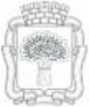 ПОСТАНОВЛЕНИЕ0% М 2019 г.	№ 40 МО присвоении статуса единой теплоснабжающей организации АО «Канская ТЭЦ» и внесении изменений в постановление № 1539 от 29.10.2013Рассмотрев заявление АО «Канская ТЭЦ» от 06.11.2019 и приложенный пакет документов, в целях организации надежного теплоснабжения на территории муниципального образования город Канск, в соответствии Федерального закона от 27.07.2010	№190-ФЗ «О теплоснабжении»,Постановления Правительства РФ от 08.08.2012 №808 «Об организации теплоснабжения в Российской Федерации и о внесении изменений в некоторые акты Правительства Российской Федерации», Федерального закона от 06.10.2003	№131-Ф3 «Об общих принципах организации местногосамоуправления в Российской Федерации», руководствуясь статьями 30, 35 Устава города Канска, ПОСТАНОВЛЯЮ: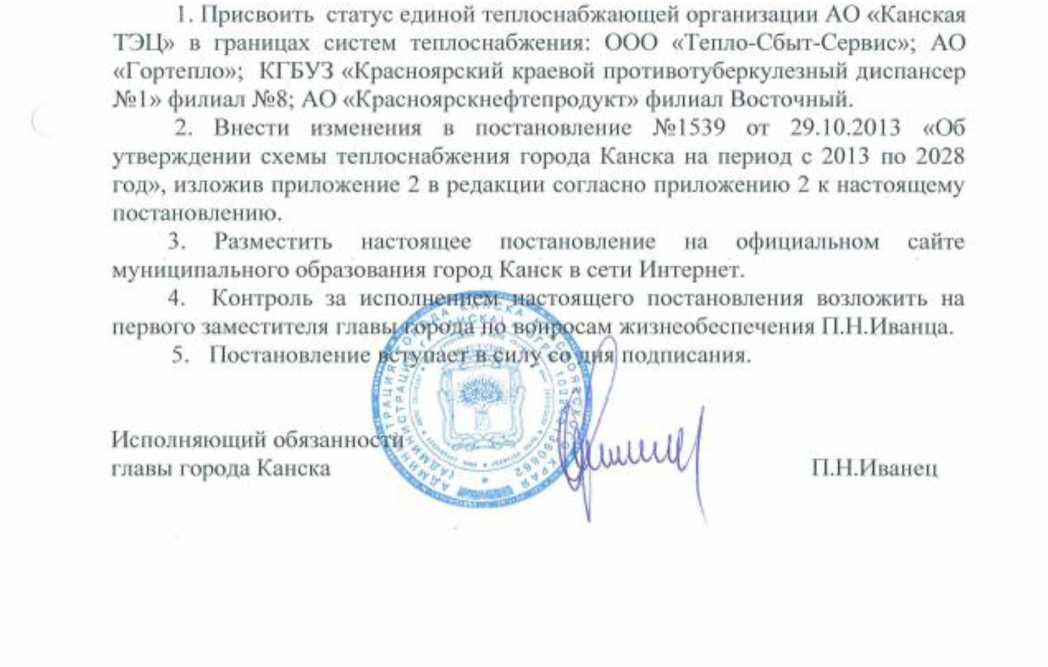 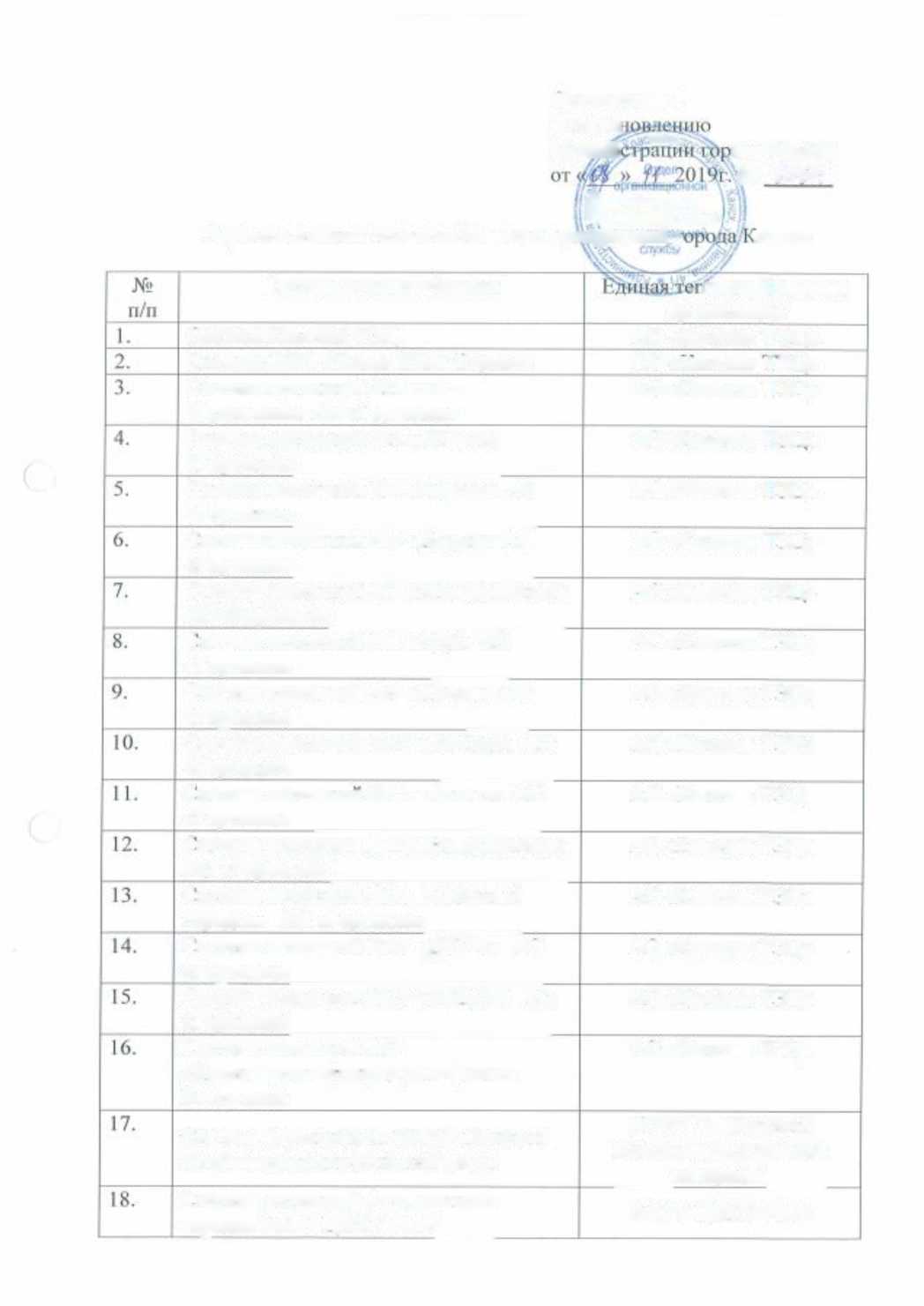 Границы зон деятельности единых теплоснабжающих организаций совпадают с границами систем теплоснабжения.И.О. руководителя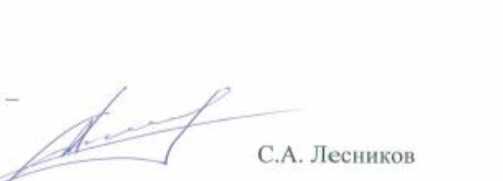 «Управление строительства и жилищно коммунального хозяйства администрации города Канска»Реестр зон деятельности единой теплоснабжающей организации(организаций)Перечень систем теплоснабжения, входящих в состав единых теплоснабжающих организации по Канскому городскому округу с зонами деятельности источников тепловой мощности приведен в Таблице 10.2.1 и на Рис. 10.2.1.Таблица 3.2.1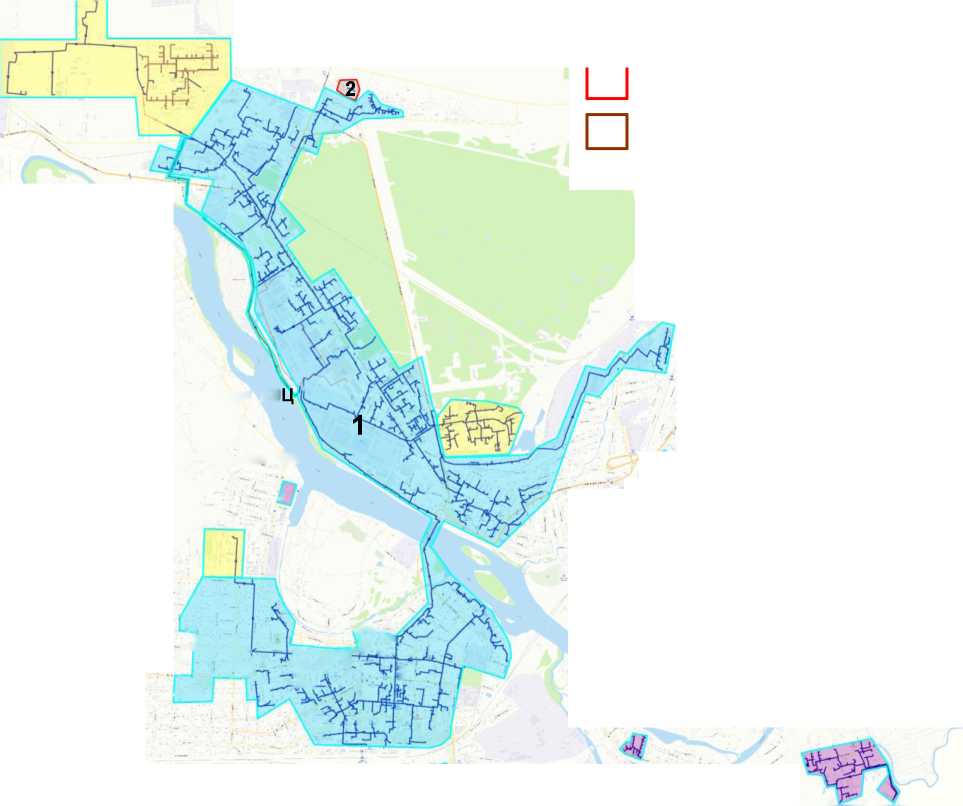 Канская ТЭКотельная №5}Котельная №10Котельная №12Котельная №4Ч г-Котельная №11Котельная №16Котельная №3ТЭЦ ООО «Тепло-Сбыт-Сервис»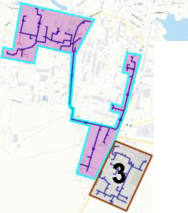 Котельная 4-й военный городок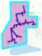 АО «Канская ТЭЦ» (в зоне АО «Канская ТЭЦ»)АО «Канская ТЭЦ» (в зоне АО «Гортепло»)АО «Канская ТЭЦ» (в зоне ООО «Тепло-сбыт-сервис»)АО «Канская ТЭЦ» (в зоне МУП «Канский Электросетьсбыт») Зоны деятельности прочих ТООРис. 10.2.1. Зоны действия ЕТО в г. КанскРеестр ЕТО в городе Канске по состоянию на 2020 год с указанием основания, в том числе критерия, в соответствии с которыми теплоснабжающая организация определена единой теплоснабжающей организацией представлен в Таблице 10.3.1.Таблица 10.3.1Постановление Администрации города Канска № 1064 от 08.11.2019 годаПеречень заявок теплоснабжающих организаций, поданных в рамках разработки проекта схемы теплоснабжения (при их наличии), на присвоение статуса единой теплоснабжающей организации, представлен в Таблице 10.4.1.Таблица 10.4.110.5. Реестр систем теплоснабжения, содержащий перечень теплоснабжающих организаций, действующих в каждойсистеме теплоснабжения, расположенных в границах города КанскаРеестр систем теплоснабжения, содержащий перечень теплоснабжающих организаций, действующих в каждой системе теплоснабжения, расположенных в границах города Канска на 2020 год представлен в Таблице 10.5.1.Границы зон деятельности гидравлически изолированных систем теплоснабжения г. Канска представлены на Рис. 10.5.1.Таблица 10.5.1Зона деятельности АО «Канская ТЭЦ»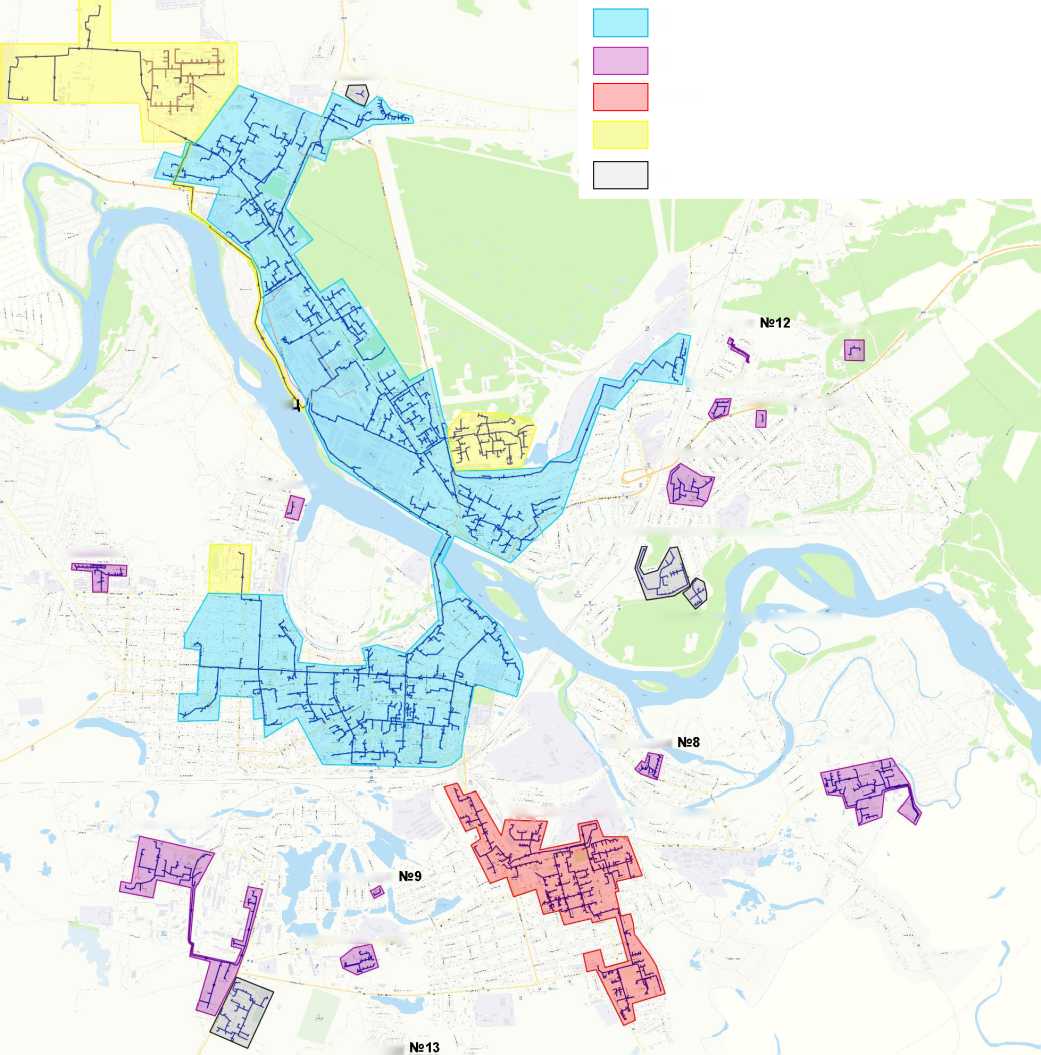 Зона деятельности АО «Гортепло»Зона деятельности ООО «Теплосбыт»Зона деятельности МУП «Канский Электросетьсбыт» (транспорт ТЭ в зоне действия Канской ТЭЦ)Зона деятельности прочих ТСОКотельная №4Котельная № 3Котельная туб. диспансерКотельная № 1ТЭЦ ООО «Тепло-Сбыт-Сервис»Котельная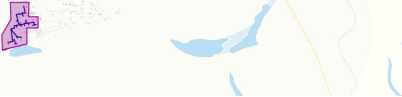 Котельная № 1 5Котельная 4-й военный городокРаздел 11.Решения о распределении тепловой нагрузки между источникамитепловой энергииТребования к схемам теплоснабжения, предусмотренные подпунктом "л" пункта 4 (Раздел 11 «Решения о распределении тепловой нагрузки между источниками тепловой энергии») согласно «Требованиям к схемам теплоснабжения, порядку их разработки и утверждения», утвержденные постановлением Правительства Российской Федерации №154 от 22.02.2012 г. (в редакции постановления Правительства Российской Федерации №276 от 16.03.2019 г.), не применяются в ценовых зонах теплоснабжения.Раздел 12.Решения по бесхозяйным тепловым сетямСогласно письму №2658 от 03.03.2021, представленному в Приложении А Главы 1 «Существующее положение в сфере производства, передачи и потребления тепловой энергии для целей теплоснабжения», Комитет по управлению муниципальным имуществом города Канска сообщает, что в 2020 году был выявлены и включены в реестр бесхозяйного имущества города Канска три объекта теплоснабжения:сооружение коммунального хозяйства - наружные сети теплоснабжения, протяженностью 443 м., год постройки 2020, расположенные по адресу: Российская Федерация, Красноярский край, г. Канск, мкр. 6-й Северо-западный, д. 62, соор. 4, кадастровый номер 24:51:0101006:4204;наружные сети теплоснабжения, протяженностью 53 м., стальные трубы диаметр 76*3-2*19,5 м, ж/б канал 60*45-20 м, тепловая камера-1шт, дренажный колодец, год постройки 2006, расположенные по адресу: Российская Федерация, Красноярский край, г. Канск, ул. Пролетарская, 52 (Женская консультация);наружные сети теплоснабжения, протяженностью 36 м., стальные трубы диаметр 89*3-2*36 м, ж/б канал 60*45-30 м, год постройки 2006, расположенные по адресу: Российская Федерация, Красноярский край, г. Канск, ул. 40 лет Октября, 89 (60-ти квартирный дом).Дополнительно перечни объектов теплоснабжения, находящихся в реестре муниципальной собственности города Канска представлены в Приложении А Главы 1 «Существующее положение в сфере производства, передачи и потребления тепловой энергии для целей теплоснабжения».Раздел 13.Синхронизация схемы теплоснабжения со схемой газоснабжения и
газификации субъекта Российской Федерации и (или) поселения,
схемой и программой развития электроэнергетики, а также со схемой
водоснабжения и водоотведения города Канска13.1. Описание решений (на основе утвержденной региональной
(межрегиональной) программы газификации жилищно-коммунального
хозяйства, промышленных и иных организаций) о развитии
соответствующей системы газоснабжения в части обеспечения топливомисточников тепловой энергииПредложений о развитии системы газоснабжения в части обеспечения топливом источников тепловой энергии не рассматривалось в связи с отсутствием утвержденной региональной (межрегиональной) программы газификации жилищно-коммунального хозяйства, промышленных и иных организаций города Канска.Описание проблем организации газоснабжения источников тепловойэнергииДанное мероприятие по организации газоснабжения источников тепловой энергии не рассматривалось в связи с использованием на источниках местного вида топлива - бурого угля, добываемого на разрезе «Бородинский». На АО «Канской ТЭЦ» в качества резервного топлива используется уголь ЗАО «Разрез Канский» также явлющий местным видом топлива.Предложения по корректировке утвержденной (разработке) региональной (межрегиональной) программы газификации жилищнокоммунального хозяйства, промышленных и иных организаций для обеспечения согласованности такой программы с указанными в схеме теплоснабжения решениями о развитии источников тепловой энергии исистем теплоснабженияВ настоящее время на территории Канска отсутствуют сети газораспределения, по которым транспортируется природный газ к потребителям, а также объекты, подключенные к сетям газораспределения природного газа.Схема газоснабжения в городе Канск на момент актуализации отсутствует. Обеспечение газообразным топливом источников тепловой энергии не планируется.Описание решений (вырабатываемых с учетом положений утвержденной схемы и программы развития Единой энергетической системы России) о строительстве, реконструкции, техническом перевооружении и (или) модернизации, выводе из эксплуатации источников тепловой энергии и генерирующих объектов, включая входящее в их состав оборудование, функционирующих в режиме комбинированной выработки электрической и тепловой энергии, в части перспективных балансов тепловой мощности в схемах теплоснабженияСтроительство, реконструкция, техническое перевооружение и (или) модернизация, вывод из эксплуатации источников тепловой энергии и генерирующих объектов, включая входящее в их состав оборудование, функционирующих в режиме комбинированной выработки электрической и тепловой энергии, в части перспективных балансов тепловой мощности в «схеме и программе развития Единой энергетической системы России на 2019 - 2025 годы», утвержденной приказом Минэнерго России от 28.02.2019 №174, не предусмотрено.Предложения по строительству генерирующих объектов, функционирующих в режиме комбинированной выработки электрической и тепловой энергии, указанных в схеме теплоснабжения, для их учета при разработке схемы и программы перспективного развития электроэнергетики субъекта Российской Федерации, схемы и программы развития Единой энергетической системы России, содержащие в том числе описание участия указанных объектов в перспективных балансах тепловоймощности и энергииПредложения по строительству генерирующих объектов, функционирующих в режиме комбинированной выработки электрической и тепловой энергии, указанных в схеме теплоснабжения, для их учета при разработке схемы и программы перспективного развития электроэнергетики субъекта Российской Федерации, схемы и программы развития Единой энергетической системы России, содержащие в том числе описание участия указанных объектов в перспективных балансах тепловой мощности и энергии не требуются.Описание решений (вырабатываемых с учетом положений утвержденной схемы водоснабжения поселения, городского округа, города федерального значения, утвержденной единой схемы водоснабжения и водоотведения Республики Крым) о развитии соответствующей системы водоснабжения в части, относящейся к системам теплоснабженияНа дату начала актуализации Схемы теплоснабжения города Канска на период до 2028 г. действует актуализация на 2019 год схемы водоснабжения и водоотведения города Канска на период с 2014 года до 2024 года, утвержденная Постановлением администрации города №85 от 08.02.2019 г.Предложения по развитию системы водоснабжения в части, относящейся к системам теплоснабжения, не рассматривались в связи с отсутствием в Схеме водоснабжения и водоотведения муниципального образования города Канска на период с 2014 года до 2024 года технических мероприятий по переводу открытых систем теплоснабжения (горячего водоснабжения) в закрытые системы горячего водоснабжения.Предложения по корректировке утвержденной (разработке) схемы водоснабжения поселения, городского округа, города федерального значения, единой схемы водоснабжения и водоотведения Республики Крым для обеспечения согласованности такой схемы и указанных в схеме теплоснабжения решений о развитии источников тепловой энергии исистем теплоснабженияУвеличение объема (прирост) годового потребления холодной воды из систем водоснабжения в соответствии с перспективным изменением спроса на горячее водоснабжение на источниках централизованного теплоснабжения города Канска представлено в Таблицах 13.7.1 - 13.7.3.По результатам актуализации на 2022 год Схемы теплоснабжения города Канска на период с 2013 года до 2028 года предлагается внести корректировки в актуализированную на 2019 год Схему водоснабжения и водоотведения города Канска на период с 2014 года до 2024 года, утвержденную Постановлением администрации города №85 от 08.02.2019 г. по данным в Таблицах 13.7.1 - 13.7.3.Таблица 13.7.1Таблица 13.7.3Раздел 14.Индикаторы развития систем теплоснабжения города КанскаИнформация по количеству прекращений подачи тепловой энергии, теплоносителя в результате технологических нарушений натепловых сетях представлена в Таблице 14.1.1.Таблица 14.1.1Количество прекращений подачи тепловой энергии, теплоносителя в результате технологических нарушений на источниках тепловой энергии г. Канска представлено в Таблице 14.1.2.Таблица 14.1.2Удельный расход условного топлива на единицу тепловой энергии, отпускаемой с коллекторов тепловых электрических станций, представлен в Таблице 14.1.3.Таблица 14.1.3Удельный расход условного топлива на единицу тепловой энергии, отпускаемой от котельных, представлен в Таблице 14.1.4.Таблица 14.1.4Таблица 14.1.5Таблица 14.1.6Таблица 14.1.7Таблица 14.1.8Таблица 14.1.9Удельный расход условного топлива на отпуск электрической энергии, представлен в Таблице 14.1.10.Таблица 14.1.10Коэффициент использования теплоты топлива (только для источников тепловой энергии, функционирующих в режиме комбинированной выработки электрической и тепловой энергии), представлен в Таблице 14.1.11.Таблица 14.1.11Таблица 14.1.12* Примечание: с коллекторов источника тепловой энергииОтношение материальной характеристики тепловых сетей, реконструированных за год, к общей материальной характеристике тепловых сетей (фактическое значение за отчетный период и прогноз изменения при реализации проектов, указанных в утвержденной схеме теплоснабжения), представлено в Таблице 14.1.14.Таблица 14.1.14Отношение установленной тепловой мощности оборудования источников тепловой энергии, реконструированного за год, к общей установленной тепловой мощности источников тепловой энергии (фактическое значение за отчетный период и прогноз изменения при реализации проектов, указанных в утвержденной схеме теплоснабжения), представлено в Таблице 14.1.15.Таблица 14.1.15Установленная электрическая мощность источников комбинированной выработки представлена в Таблице 14.1.16.Таблица 14.1.16Таблице 14.1.17.Таблица 14.1.17Присоединенная тепловая нагрузка на коллекторах источников комбинированной выработки представлена в Таблице 14.1.18.Таблица 14.1.18Доля резерва тепловой мощности источника комбинированной выработки представлена в Таблице 14.1.19.Таблица 14.1.19представлена в Таблице 14.1.20.Таблица 14.1.20Установленная тепловая мощность котельных представлена в Таблице 14.1.21.Таблица 14.1.21Присоединенная тепловая нагрузка на коллекторах котельной представлена в Таблице 14.1.22.Таблица 14.1.22Отпуск тепловой энергии с коллекторов котельной представлена в Таблице 14.1.23.Таблица 14.1.23Таблица 14.1.24Таблица 14.1.25Таблица 14.1.26Существующие и перспективные значения целевых показателей реализации схемы теплоснабжения города, подлежащие достижению каждой единой теплоснабжающей организацией представлены в Таблице 14.1.27.Таблица 14.1.27Раздел 15.Ценовые (тарифные) последствияДля ценовой зоны теплоснабжения городской округ Канск были рассчитаны:единые предельные цены на тепловую энергию (мощность) в соответствии с постановлением Правительства России от 15 декабря 2017 г. №1562 (цены альтернативной котельной);существующие (регулируемые) цены на тепловую энергию и их прогнозные значения с учетом роста согласно прогноза Минэкономразвития России (на уровне индекса потребительских цен, далее - ИПЦ);цены на тепловую энергию с учетом доведения от существующего уровня цен до предельного уровня цен за 10-ти летний период;прогноз цен для тепловую энергию для потребителей.Прогноз цен для тепловую энергию для потребителей в ценовой зоне теплоснабжения были рассчитаны как прогноз нерегулируемых цен на тепловую энергию для каждой ЕТО необходимых для обеспечения надежного и качественного теплоснабжения потребителей и выполнения мероприятий по строительству, реконструкции, техническому перевооружению и (или) модернизации источников тепловой энергии и тепловых сетей, предусмотренных в схеме теплоснабжения.В целях сглаживания ценовых последствий для потребителей иных теплоснабжающих организаций предельные уровни цены на тепловую энергию (мощность) предполагается устанавливать на основании графика равномерного поэтапного доведения предельного уровня цены на тепловую энергию (за исключением систем теплоснабжения, в которой предельный уровень цены утверждается равным текущему тарифу).В целях оценки ценовых последствий для систем теплоснабжения города Канска определены следующие графики равномерного поэтапного доведения предельного уровня цены на тепловую энергию.Для потребителей теплоснабжающей организации ФБГУ ЦЖКУ № 18 (1% от общего объема потребления тепловой энергии города Канска) предельный уровень цены на тепловую энергию (мощность) будет определяться на уровне тарифа, действующего на момент окончания переходного периода.Результаты оценки ценовых (тарифных) последствий внедрения целевой модели рынка тепловой энергии на территории городского округа - города Канска приведены на рисунках ниже.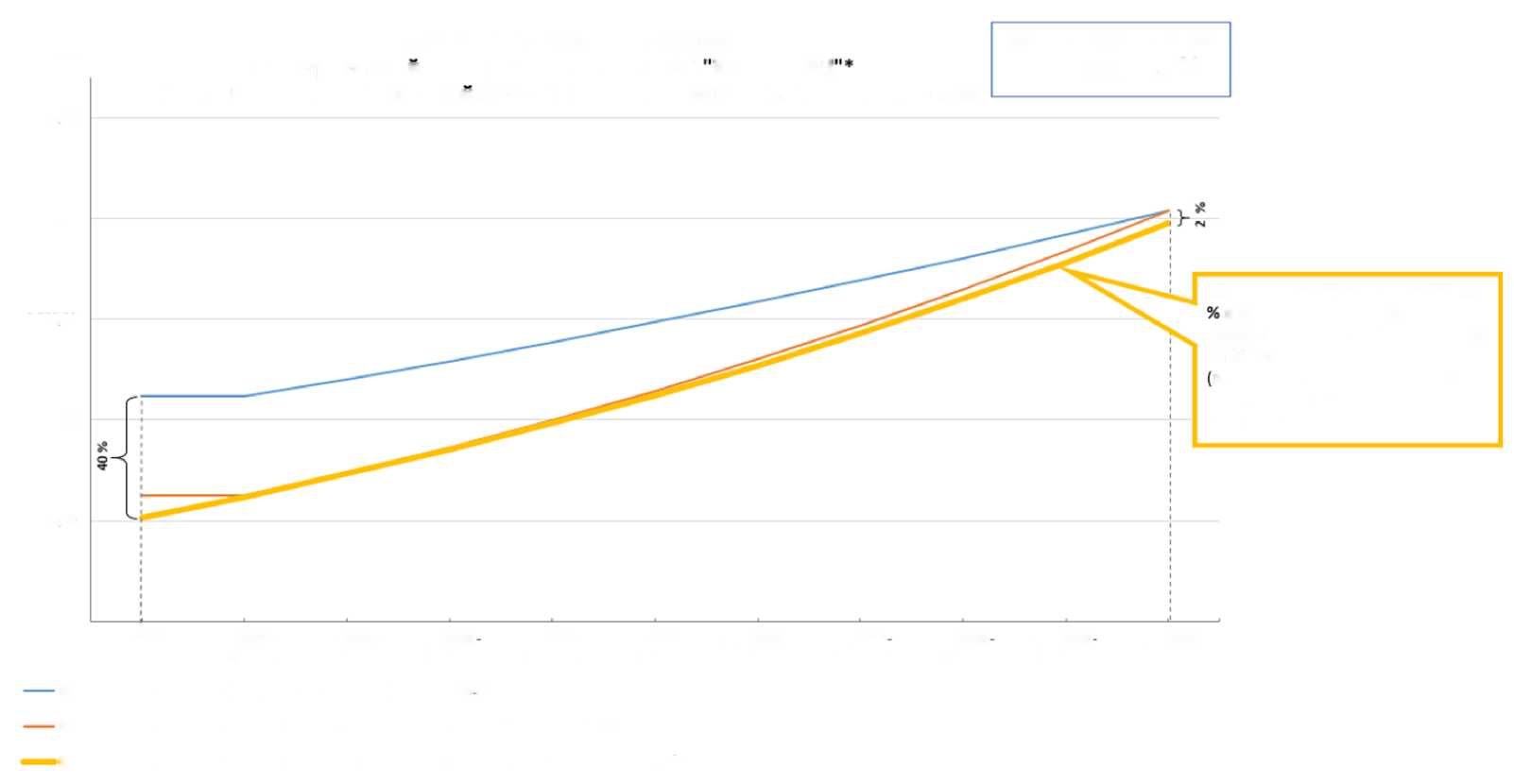 в зоне КТЭЦ при внедрении целевой модели рынка в городе Канске Красноярского края1 ПГ 20221 ПГ 20231 ПГ 20241 ПГ 20251 пг 20261 ПГ 20271 пг 20281 пг 20291 пг 2030Цена на тепловую энергию (мощность) по методу АК (цена АК), руб /ГкалЦена на тепловую энергию с учетом графика доведения до предельного уровня (рост ИПЦ +3,23%), руб/ГкалЦена на тепловую энергию с учетом применения понижающего коэффициента (рост ИПЦ +3%), руб/Г кал*-Здесь и далее в соответствии с прогнозом МЭР до 2024 г. от 30.09.2019.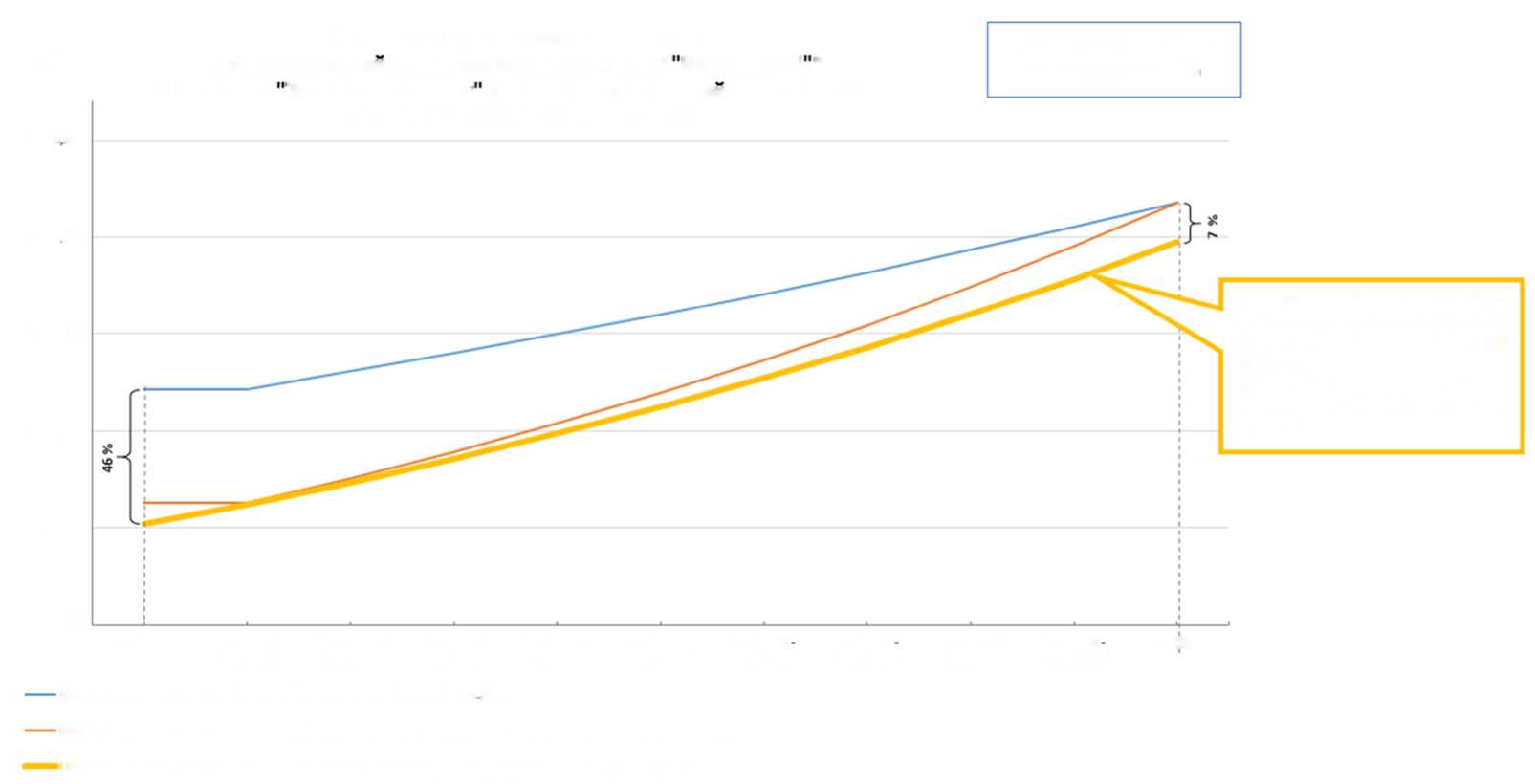 в зоне ООО Тепло-Сбыт-Сервис при внедрении целевой модели рынкав городе Канске Красноярского края2 пг 2021 -2 пг 2022 -2 пг 2023 -2 пг 2024 -2 пг 2025 -2 пг 20262 пг 20272 пг 2028 -2 пг 20292 пг 20301 ПГ 20221 пг 20231 пг 20241 пг 20251 пг 20261пг 20271 пг 20281 ПГ 20291 пг 2030Цена на тепловую энергию (мощность) по методу АК (цена АК), руб /ГкалЦена на тепловую энергию с учетом графика доведения до предельного уровня (рост ИПЦ *3,71%), руб/ГкалЦена на тепловую энергию с учетом применения понижающего коэффициента (рост ИПЦ *3%), руб/ГкалЦена на тепловую энергию {мощность) по методу АК (цена АК), руб./ГкалЦена на тепловую энергию с учетом графика доведения до предельного уровня (рост ИПЦ+3,7196), руб/ГкалЦена на тепловую энергию с учетом применения понижающего коэффициента (рост ИПЦ +396), руб/Гкал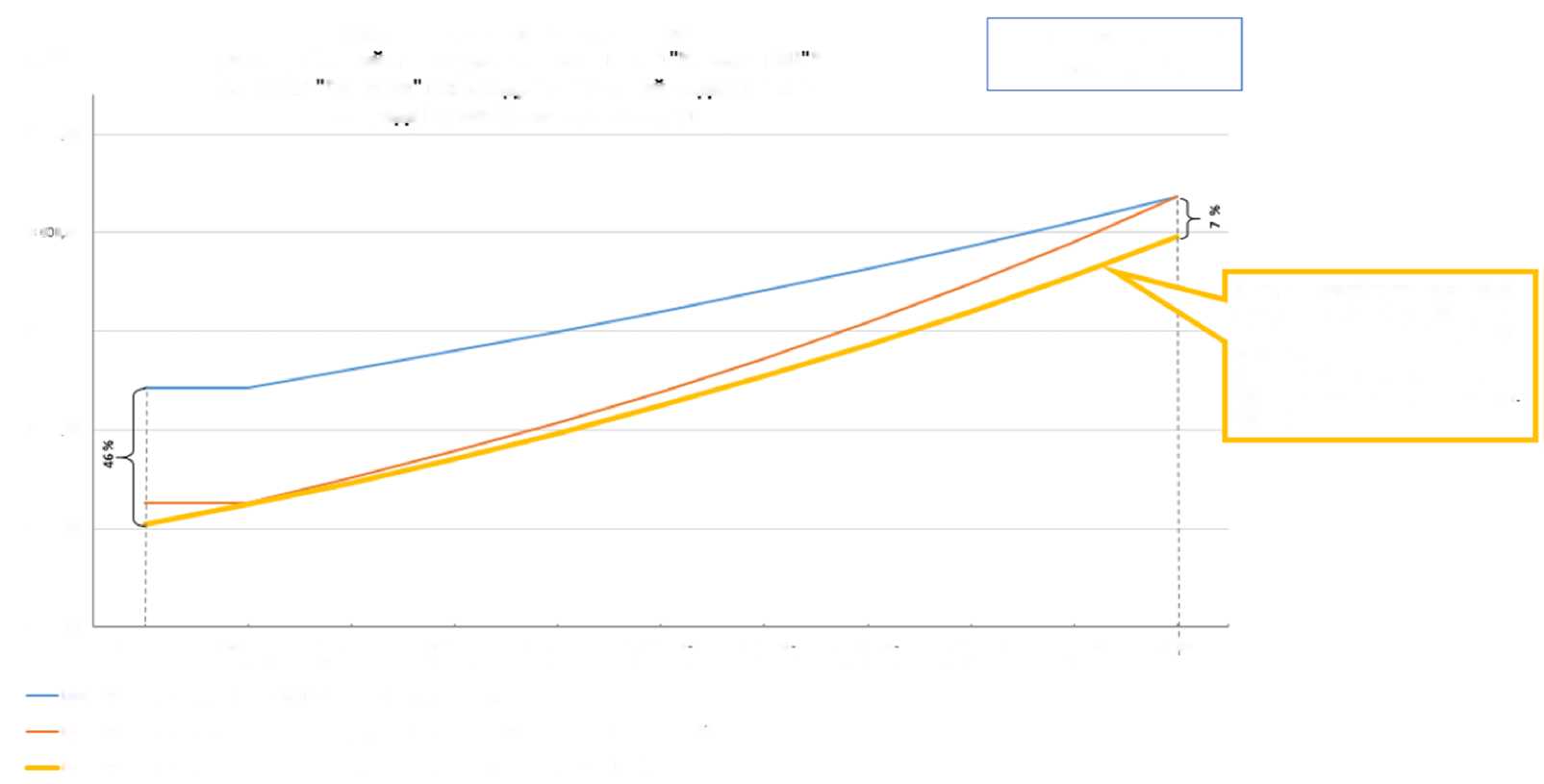 Цена на тепловую энергию (мощность) по методу АК (цена АК), руб/Гкал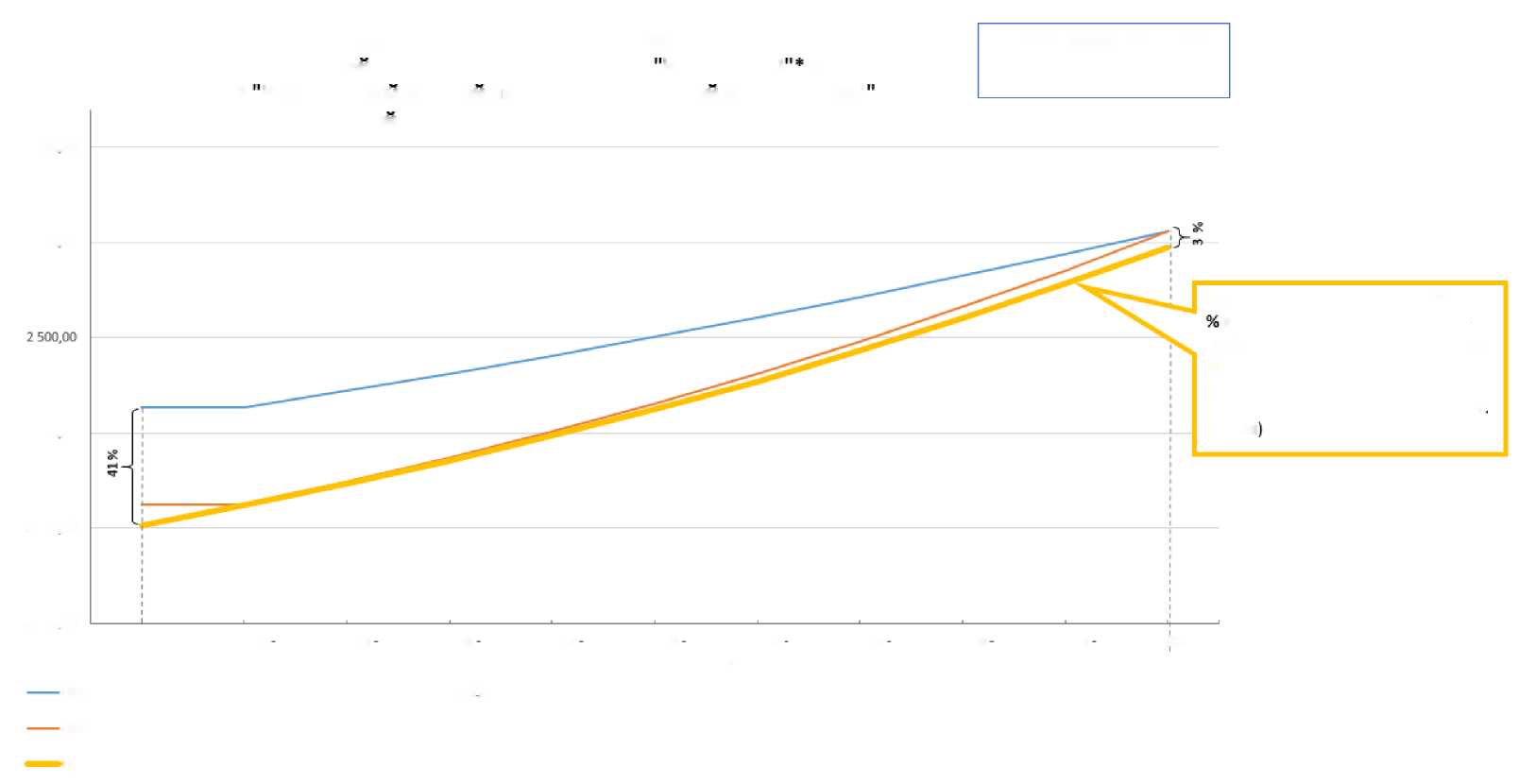 Цена на тепловую энергию с учетом графика доведения до предельного уровня (рост ИПЦ+3,3%), руб/ГкалЦена на тепловую энергию с учетом применения понижающего коэффициента (рост ИПЦ+3%), руб/ГкалИзменения цен на тепловую энергию для потребителей в зоне деятельности ЕТО АО "Канская ТЭЦ"* в зоне АО "Красноярскнефтепродукт" филиал Восточный при внедрении целевой модели рынка в городе Канске Красноярского края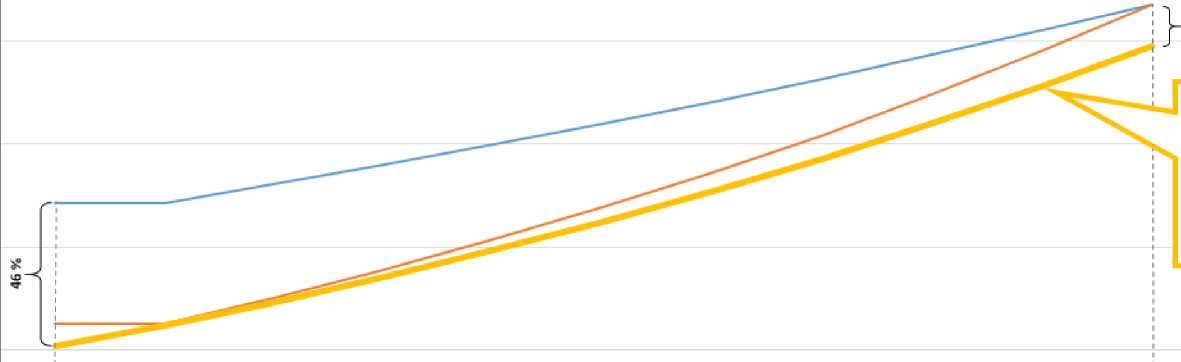 1000,00 	1	1	1	1	1	1	1	1	‘	1	С	1 пг 2021	2 пг 2021 -	2пг2022-	2 гг 2023-	2 пг2024 -	2ПГ2025 -	2пг2026-	2пг2027-	2пг2028-	2пг2029 -	2пг20301 пг 2022	1 пг 2023	1ПГ2024	1пг2025	1ПГ2026	1пг2027	1пг2028	1пг2029	1 гг 2030	Цена на тепловую энергию (мощность) по методу АК (цена АК), руб./Гкал	Цена на тепловую энергию с учетом графика доведения до предельного уровня (рост ИПЦ +3,71%), руб/ГкалЦена на тепловую энергию с учетом применения понижающего коэффициента (рост ИПЦ+3%), руб/Гкал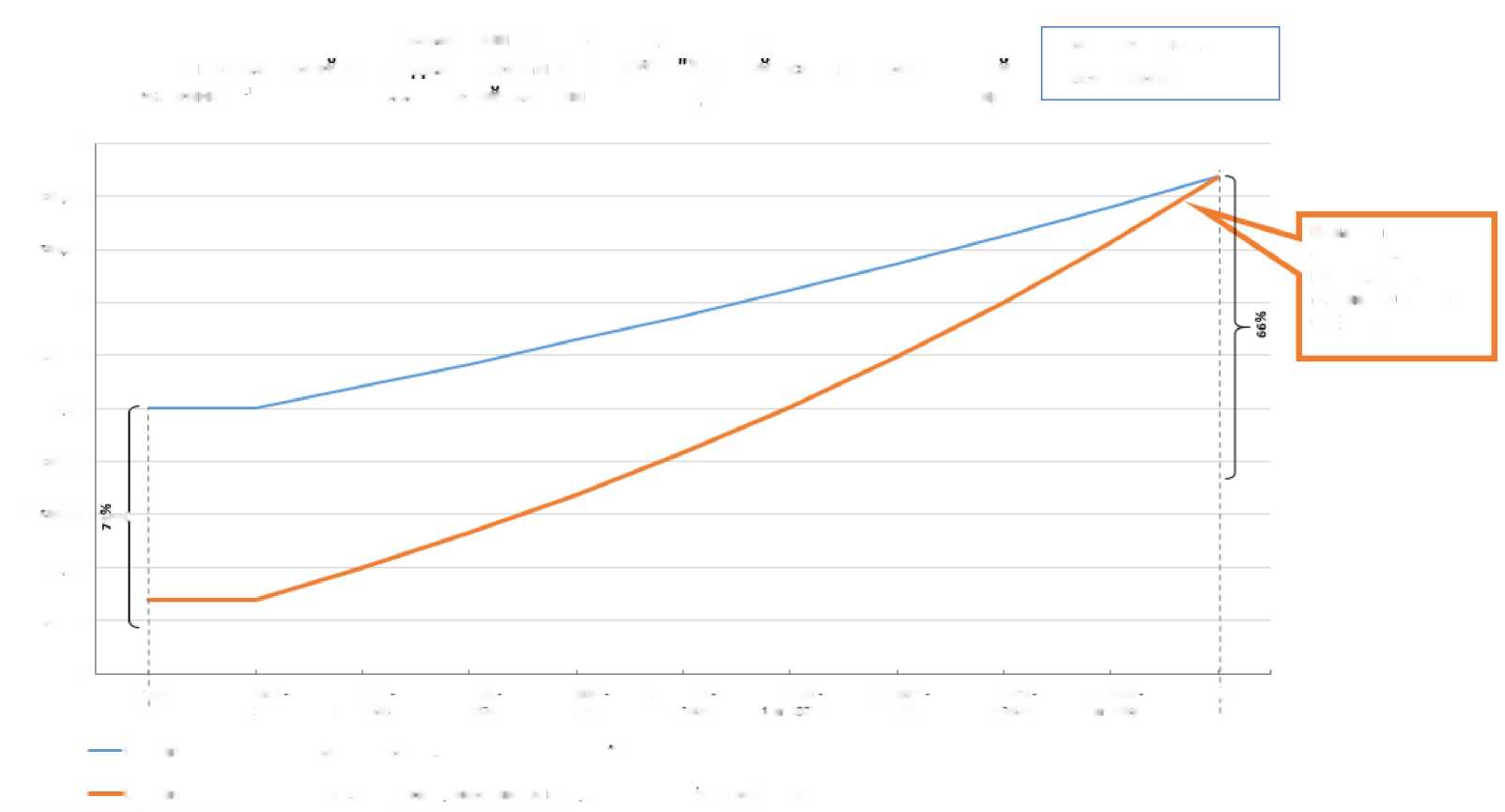 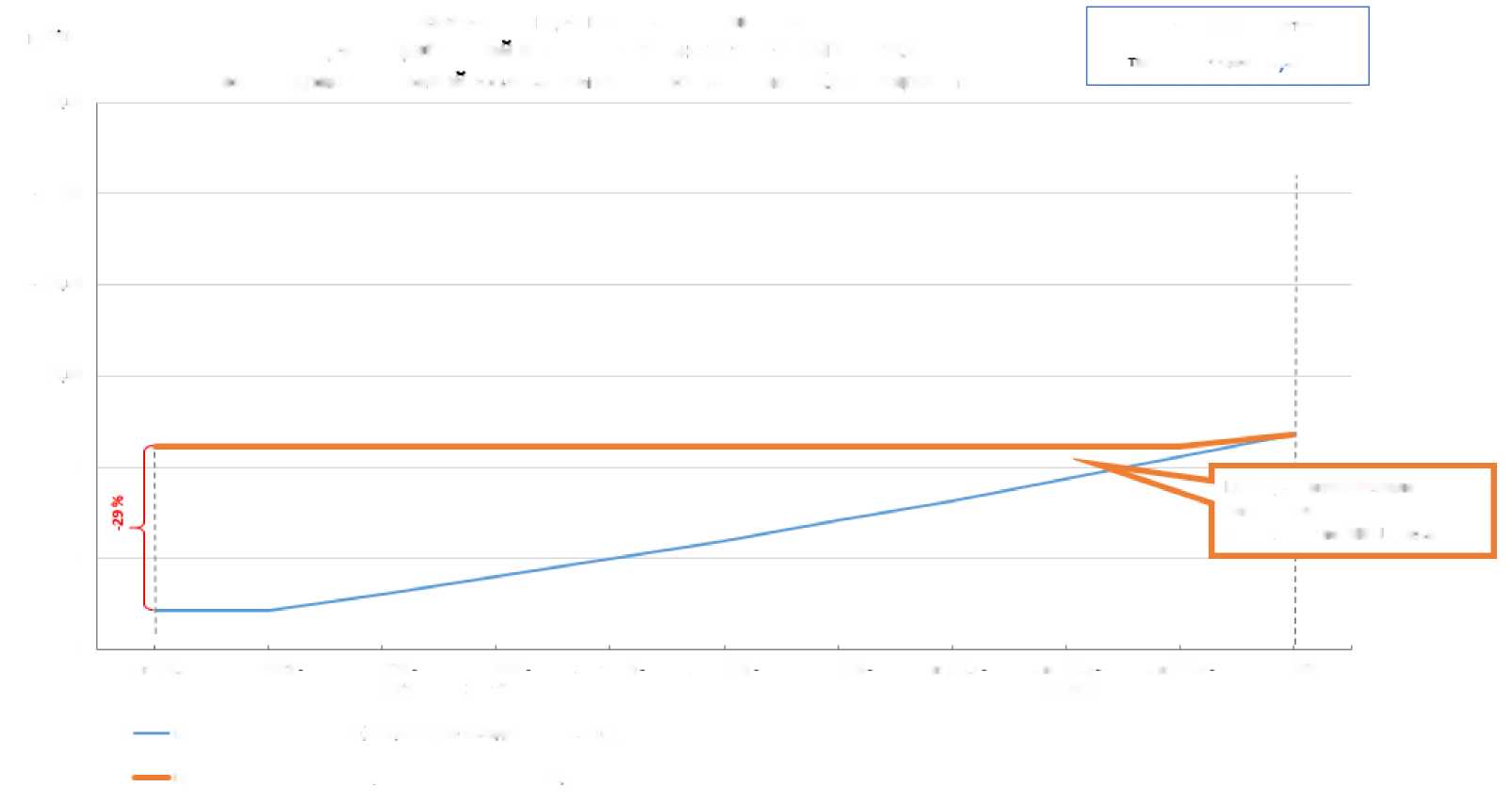 при внедрении целевой модели рынка в городе Канске Красноярского края1пг2021.2 пг 20212 пг 20222 пг 20232 пг 20242 пг 20252 пг 20262 пг 20272 пг 20282 пг 20292 пг 20301 пг 20221 гг 2023I пг 20241 пг 20251 пг 20261 пг20271 пг 20231 пг 20201 пг2030Ценз на тепловую энергию | мощность] по метопу АК (ценз АК), руб./ГкалЦенз на тепловую энергию с учетом "замороз-ки" та рифа. руб/Гкал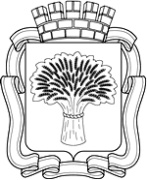 Российская ФедерацияАдминистрация города Канска
Красноярского краяПОСТАНОВЛЕНИЕРоссийская ФедерацияАдминистрация города Канска
Красноярского краяПОСТАНОВЛЕНИЕРоссийская ФедерацияАдминистрация города Канска
Красноярского краяПОСТАНОВЛЕНИЕРоссийская ФедерацияАдминистрация города Канска
Красноярского краяПОСТАНОВЛЕНИЕ30.06.2021 г.№569№п/пНаименование документа1Схема теплоснабжения города Канска на период с 2013 года до 2028 года. Актуализация на 2022 год. Утверждаемая часть2Глава 1. Существующее положение в сфере производства, передачи и потребления тепловой энергии для целей теплоснабжения3Глава 1. Приложение 1. Материальная характеристика тепловых сетей систем теплоснабжения г. Канска4Глава 1. Приложение 2. Графические материалы. Зоны действия источников теплоснабжения г. Канска5Глава 2. Существующее и перспективное потребление тепловой энергии на цели теплоснабжения6Глава 2. Приложение 1. Графические материалы. Зоны действия источников теплоснабжения г. Канска с указанием перспективной застройки7Глава 4. Существующие и перспективные балансы тепловой мощности источников тепловой энергии и тепловой нагрузки потребителей8Глава 5. Мастер-план развития систем теплоснабжения города Канска9Глава 6. Существующие и перспективные балансы производительности водоподготовительных установок и максимального потребления теплоносителя теплопотребляющими установками потребителей, в том числе в аварийных режимах10Глава 7. Предложения по строительству, реконструкции, техническому перевооружению и (или) модернизации источников тепловой энергии11Глава 8. Предложения по строительству, реконструкции и (или) модернизации тепловых сетей12Глава 9. Предложения по переводу открытых систем теплоснабжения (горячего водоснабжения) в закрытые системы горячего водоснабжения13Глава 10. Перспективные топливные балансы14Глава 11. Оценка надежности теплоснабжения15Глава 12. Обоснование инвестиций в строительство, реконструкцию, техническое перевооружение и (или) модернизацию16Глава 13. Индикаторы развития систем теплоснабжения города Канска17Глава 14. Ценовые (тарифные) последствия18Глава 15. Реестр единых теплоснабжающих организаций19Глава 15. Приложение 1. Графические материалы. Зоны единых теплоснабжающих организаций г. Канска20Глава 16. Реестр мероприятий схемы теплоснабжения21Глава 17. Замечания и предложения к проекту схемы теплоснабжения22Глава 18. Сводный том изменений, выполненных в доработанной и актуализированной схеме теплоснабженияГодЧисленность населенияЧисленность населенияЧисленность населенияЧисленность населенияЧисленность населенияЧисленность населенияЧисленность населенияЧисленность населенияЧисленность населенияЧисленность населенияЧисленность населенияЧисленность населенияГод200920102011201220132014201520162017201820192020Численность населения, тыс. чел97,32094,22694,04293,06092,57792,14291,65891,01890,23189,50889,11188,917№Кадастровый участокРасчетная численность жителей (с постоянным пребыванием), челАО «Канская ТЭЦ»АО «Канская ТЭЦ»АО «Канская ТЭЦ»124:18:42070012028224:51:01010037429324:51:010100528424:51:01010067460524:51:0101007216624:51:01010082139724:51:010101216824:51:0101014110924:51:010102315491024:51:010102623651124:51:01010276301224:51:01010285061324:51:010103514901424:51:010103720861524:51:010103842231624:51:01010412201724:51:01010426111824:51:01010431931924:51:01010444052024:51:01010452732124:51:010105115172224:51:0101052402324:51:01010537012424:51:01010545162524:51:010105599942624:51:010201802724:51:02030491099№Кадастровый участокРасчетная численность жителей (с№Кадастровый участокпостоянным пребыванием), чел2824:51:020306732924:51:0203084213024:51:0203085103124:51:0203097383224:51:020309813324:51:020310213424:51:02031032683524:51:02031043433624:51:0203105543724:51:0203107113824:51:02031088083924:51:02031091574024:51:020311020134124:51:020311104224:51:0203122554324:51:020312304424:51:020312413344524:51:02031255194624:51:020312625864724:51:0203132754824:51:02031334564924:51:0203134555024:51:020313552055124:51:02031365195224:51:2030671415324:51:2030853795424:51:20308622425524:51:203088635624:51:2031037925724:51:203106340ТЭЦ ООО «Тепло-Сбыт-Сервис»ТЭЦ ООО «Тепло-Сбыт-Сервис»ТЭЦ ООО «Тепло-Сбыт-Сервис»124:51:2031109224:51:02041382459324:51:0204164132424:51:0204165170524:51:0204166588624:51:020417575724:51:020417617824:51:02041771194924:51:02041781581024:51:02041798811124:51:0204180201224:51:02041911031324:51:02041928981424:51:0204197461524:51:020419849Котельная №1 «п. Строителей»Котельная №1 «п. Строителей»Котельная №1 «п. Строителей»124:51:0204142478№Кадастровый участокРасчетная численность жителей (с постоянным пребыванием), чел224:51:0204219379Котельная №3 «ПТУ»Котельная №3 «ПТУ»Котельная №3 «ПТУ»124:51:0102056103224:51:01020570Котельная №4 «Березка»Котельная №4 «Березка»Котельная №4 «Березка»124:51:0102016226Котельная №5 «Даурия»Котельная №5 «Даурия»Котельная №5 «Даурия»124:51:02030650Котельная №7 «Мелькомбинат»Котельная №7 «Мелькомбинат»Котельная №7 «Мелькомбинат»124:51:0204150231224:51:0204151176324:51:02041520424:51:0204194281Котельная №8 «ЛДК»Котельная №8 «ЛДК»Котельная №8 «ЛДК»124:51:02041135224:51:02041390Котельная №9 «Школа»Котельная №9 «Школа»Котельная №9 «Школа»124:51:02041559Котельная №10 «Де-Корт»Котельная №10 «Де-Корт»Котельная №10 «Де-Корт»124:51:02030640Котельная №11 «Альчет»Котельная №11 «Альчет»Котельная №11 «Альчет»124:51:01020170Котельная №12 «Ново-Канская»Котельная №12 «Ново-Канская»Котельная №12 «Ново-Канская»124:51:01020150Котельная №13 «5-й военный городок»Котельная №13 «5-й военный городок»Котельная №13 «5-й военный городок»124:51:02041970Котельная №15 «ДСУ-5»Котельная №15 «ДСУ-5»Котельная №15 «ДСУ-5»124:51:0204168119Котельная №16 «ЛТЦ-34»Котельная №16 «ЛТЦ-34»Котельная №16 «ЛТЦ-34»124:51:010205831Котельная АО «КНП» филиал «Восточный»Котельная АО «КНП» филиал «Восточный»Котельная АО «КНП» филиал «Восточный»124:51:01020710224:51:01020900324:51:01020910Котельная «Канский психоневрологический интернат»Котельная «Канский психоневрологический интернат»Котельная «Канский психоневрологический интернат»124:51:010100577Котельная 4-ого военного городкаКотельная 4-ого военного городкаКотельная 4-ого военного городка124:51:02041950Котельная «Красноярская краевой противотуберкулезный диспансер №1»Котельная «Красноярская краевой противотуберкулезный диспансер №1»Котельная «Красноярская краевой противотуберкулезный диспансер №1»124:51:01020910Всего75244№Кадастровый участокСуммарная отапливаемая площадь за-2стройки на 2020 г., мПрогноз прироста отапливаемой площади застройки, м2Прогноз прироста отапливаемой площади застройки, м2Прогноз прироста отапливаемой площади застройки, м2Прогноз прироста отапливаемой площади застройки, м2Прогноз прироста отапливаемой площади застройки, м2Прогноз прироста отапливаемой площади застройки, м2Суммарная площадь застройки на 2028 год, м2№Кадастровый участокСуммарная отапливаемая площадь за-2стройки на 2020 г., м2021год2022год2023год2024год2025год2026 - 2028 годаСуммарная площадь застройки на 2028 год, м2АО «Канская ТЭЦ»АО «Канская ТЭЦ»АО «Канская ТЭЦ»АО «Канская ТЭЦ»АО «Канская ТЭЦ»АО «Канская ТЭЦ»АО «Канская ТЭЦ»АО «Канская ТЭЦ»АО «Канская ТЭЦ»АО «Канская ТЭЦ»124:18:42070013519435194224:51:0101003106406106406324:51:010100570697069424:51:010100614630645264294155126524:51:010100761866186624:51:01010087885178851724:51:010101274387438824:51:010101434923492924:51:010102330502305021024:51:010102661055610551124:51:0101027101776325165021224:51:010102812823128231324:51:010103533979339791424:51:010103754130541301524:51:010103875231752311624:51:0101041851485141724:51:010104220394203941824:51:010104332112321121924:51:01010441092110921№Кадастровый участокСуммарная отапливаемая площадь за-2стройки на 2020 г., мПрогноз прироста отапливаемой площади застройки, м2Прогноз прироста отапливаемой площади застройки, м2Прогноз прироста отапливаемой площади застройки, м2Прогноз прироста отапливаемой площади застройки, м2Прогноз прироста отапливаемой площади застройки, м2Прогноз прироста отапливаемой площади застройки, м2Суммарная площадь застройки на 2028 год, м2№Кадастровый участокСуммарная отапливаемая площадь за-2стройки на 2020 г., м2021год2022год2023год2024год2025год2026 - 2028 годаСуммарная площадь застройки на 2028 год, м22024:51:0101045887188712124:51:010105139320393202224:51:0101052275527552324:51:010105312184121842424:51:010105413538135382524:51:01010551695781695782624:51:0102018002724:51:020304951085510852824:51:02030674154152924:51:0203084247624763024:51:0203085241424143124:51:0203097396839683224:51:020309864643324:51:020310261613424:51:0203103467946793524:51:0203104669166913624:51:0203105427242723724:51:0203107469146913824:51:020310826384263843924:51:0203109812781274024:51:020311033056330564124:51:0203111871187114224:51:0203122312931294324:51:0203123183118314424:51:02031242367723677№Кадастровый участокСуммарная отапливаемая площадь за-2стройки на 2020 г., мПрогноз прироста отапливаемой площади застройки, м2Прогноз прироста отапливаемой площади застройки, м2Прогноз прироста отапливаемой площади застройки, м2Прогноз прироста отапливаемой площади застройки, м2Прогноз прироста отапливаемой площади застройки, м2Прогноз прироста отапливаемой площади застройки, м2Суммарная площадь застройки на 2028 год, м2№Кадастровый участокСуммарная отапливаемая площадь за-2стройки на 2020 г., м2021год2022год2023год2024год2025год2026 - 2028 годаСуммарная площадь застройки на 2028 год, м24524:51:020312511853118534624:51:020312675391753914724:51:0203132158815884824:51:020313321889218894924:51:0203134870587055024:51:02031351101211101215124:51:0203136788278825224:51:203067699669965324:51:20308532784327845424:51:20308647471474715524:51:20308810723107235624:51:20310317279172795724:51:2031062038420384Итого154582310851429400001560968ТЭЦ ООО «Тепло-Сбыт-Сервис»ТЭЦ ООО «Тепло-Сбыт-Сервис»ТЭЦ ООО «Тепло-Сбыт-Сервис»ТЭЦ ООО «Тепло-Сбыт-Сервис»ТЭЦ ООО «Тепло-Сбыт-Сервис»ТЭЦ ООО «Тепло-Сбыт-Сервис»ТЭЦ ООО «Тепло-Сбыт-Сервис»ТЭЦ ООО «Тепло-Сбыт-Сервис»ТЭЦ ООО «Тепло-Сбыт-Сервис»ТЭЦ ООО «Тепло-Сбыт-Сервис»124:51:203110124124224:51:02041384260542605324:51:020416438183818424:51:020416529462946524:51:020416697299729624:51:020417514951495724:51:0204176279279824:51:02041771033910339924:51:0204178261326131024:51:020417974557455№Кадастровый участокСуммарная отапливаемая площадь за-2стройки на 2020 г., мПрогноз прироста отапливаемой площади застройки, м2Прогноз прироста отапливаемой площади застройки, м2Прогноз прироста отапливаемой площади застройки, м2Прогноз прироста отапливаемой площади застройки, м2Прогноз прироста отапливаемой площади застройки, м2Прогноз прироста отапливаемой площади застройки, м2Суммарная площадь застройки на 2028 год, м2№Кадастровый участокСуммарная отапливаемая площадь за-2стройки на 2020 г., м2021год2022год2023год2024год2025год2026 - 2028 годаСуммарная площадь застройки на 2028 год, м21124:51:020418096961224:51:0204191215621561324:51:0204192828582851424:51:02041974264261524:51:0204198589589Итого9295500000092955Котельная №1 «п. Строителей»Котельная №1 «п. Строителей»Котельная №1 «п. Строителей»Котельная №1 «п. Строителей»Котельная №1 «п. Строителей»Котельная №1 «п. Строителей»Котельная №1 «п. Строителей»Котельная №1 «п. Строителей»Котельная №1 «п. Строителей»Котельная №1 «п. Строителей»124:51:02041422490224902224:51:02042191029810298Итого3520000000035200Котельная №3 «ПТУ»Котельная №3 «ПТУ»Котельная №3 «ПТУ»Котельная №3 «ПТУ»Котельная №3 «ПТУ»Котельная №3 «ПТУ»Котельная №3 «ПТУ»Котельная №3 «ПТУ»Котельная №3 «ПТУ»Котельная №3 «ПТУ»124:51:01020561013010130224:51:010205752755275Итого1540500000015405Котельная №4 «БеКотельная №4 «БеКотельная №4 «БеКотельная №4 «Березка»резка»резка»резка»резка»резка»124:51:010201625892589Итого25890000002589Котельная №5 «Даурия»Котельная №5 «Даурия»Котельная №5 «Даурия»Котельная №5 «Даурия»Котельная №5 «Даурия»Котельная №5 «Даурия»Котельная №5 «Даурия»Котельная №5 «Даурия»Котельная №5 «Даурия»Котельная №5 «Даурия»124:51:020306519301930Итого19300000001930Котельная №7 «Мелькомбинат»Котельная №7 «Мелькомбинат»Котельная №7 «Мелькомбинат»Котельная №7 «Мелькомбинат»Котельная №7 «Мелькомбинат»Котельная №7 «Мелькомбинат»Котельная №7 «Мелькомбинат»Котельная №7 «Мелькомбинат»Котельная №7 «Мелькомбинат»Котельная №7 «Мелькомбинат»124:51:02041501699016990224:51:020415139933993324:51:020415284998499424:51:02041941418314183№Кадастровый участокСуммарная отапливаемая площадь за-2стройки на 2020 г., мПрогноз прироста отапливаемой площади застройки, м2Прогноз прироста отапливаемой площади застройки, м2Прогноз прироста отапливаемой площади застройки, м2Прогноз прироста отапливаемой площади застройки, м2Прогноз прироста отапливаемой площади застройки, м2Прогноз прироста отапливаемой площади застройки, м2Суммарная площадь застройки на 2028 год, м2№Кадастровый участокСуммарная отапливаемая площадь за-2стройки на 2020 г., м2021год2022год2023год2024год2025год2026 - 2028 годаСуммарная площадь застройки на 2028 год, м2Итого4366500000043665Котельная №8 «ЛДК»Котельная №8 «ЛДК»Котельная №8 «ЛДК»Котельная №8 «ЛДК»Котельная №8 «ЛДК»Котельная №8 «ЛДК»Котельная №8 «ЛДК»Котельная №8 «ЛДК»Котельная №8 «ЛДК»Котельная №8 «ЛДК»124:51:0204113954954224:51:020413939823982Итого49360000004936Котельная №9 «Школа»Котельная №9 «Школа»Котельная №9 «Школа»Котельная №9 «Школа»Котельная №9 «Школа»Котельная №9 «Школа»Котельная №9 «Школа»Котельная №9 «Школа»Котельная №9 «Школа»Котельная №9 «Школа»124:51:020415521332133Итого21330000002133Котельная №10 «Де-Корт»Котельная №10 «Де-Корт»Котельная №10 «Де-Корт»Котельная №10 «Де-Корт»Котельная №10 «Де-Корт»Котельная №10 «Де-Корт»Котельная №10 «Де-Корт»Котельная №10 «Де-Корт»Котельная №10 «Де-Корт»Котельная №10 «Де-Корт»124:51:020306453435343Итого53430000005343Котельная №11 «Альчет»Котельная №11 «Альчет»Котельная №11 «Альчет»Котельная №11 «Альчет»Котельная №11 «Альчет»Котельная №11 «Альчет»Котельная №11 «Альчет»Котельная №11 «Альчет»Котельная №11 «Альчет»Котельная №11 «Альчет»124:51:010201736463646Итого36460000003646Котельная №12 «Ново-Канская»Котельная №12 «Ново-Канская»Котельная №12 «Ново-Канская»Котельная №12 «Ново-Канская»Котельная №12 «Ново-Канская»Котельная №12 «Ново-Канская»Котельная №12 «Ново-Канская»Котельная №12 «Ново-Канская»Котельная №12 «Ново-Канская»Котельная №12 «Ново-Канская»124:51:0102015916916Итого916000000916Котельная №13 «5-й военный городок»Котельная №13 «5-й военный городок»Котельная №13 «5-й военный городок»Котельная №13 «5-й военный городок»Котельная №13 «5-й военный городок»Котельная №13 «5-й военный городок»Котельная №13 «5-й военный городок»Котельная №13 «5-й военный городок»Котельная №13 «5-й военный городок»Котельная №13 «5-й военный городок»124:51:02041971838418384Итого1838400000018384Котельная №15 «ДКотельная №15 «ДКотельная №15 «ДКотельная №15 «ДСУ-5»СУ-5»СУ-5»СУ-5»СУ-5»СУ-5»124:51:020416835003500Итого35000000003500Котельная №16 «ЛТЦ-34»Котельная №16 «ЛТЦ-34»Котельная №16 «ЛТЦ-34»Котельная №16 «ЛТЦ-34»Котельная №16 «ЛТЦ-34»Котельная №16 «ЛТЦ-34»Котельная №16 «ЛТЦ-34»Котельная №16 «ЛТЦ-34»Котельная №16 «ЛТЦ-34»Котельная №16 «ЛТЦ-34»124:51:0102058630630№Кадастровый участокСуммарная отапливаемая площадь за-2стройки на 2020 г., мПрогноз прироста отапливаемой площади застройки, м2Прогноз прироста отапливаемой площади застройки, м2Прогноз прироста отапливаемой площади застройки, м2Прогноз прироста отапливаемой площади застройки, м2Прогноз прироста отапливаемой площади застройки, м2Прогноз прироста отапливаемой площади застройки, м2Суммарная площадь застройки на 2028 год, м2№Кадастровый участокСуммарная отапливаемая площадь за-2стройки на 2020 г., м2021год2022год2023год2024год2025год2026 - 2028 годаСуммарная площадь застройки на 2028 год, м2Итого630000000630Котельная АО «КНП» филиал «Восточный»Котельная АО «КНП» филиал «Восточный»Котельная АО «КНП» филиал «Восточный»Котельная АО «КНП» филиал «Восточный»Котельная АО «КНП» филиал «Восточный»Котельная АО «КНП» филиал «Восточный»Котельная АО «КНП» филиал «Восточный»Котельная АО «КНП» филиал «Восточный»Котельная АО «КНП» филиал «Восточный»Котельная АО «КНП» филиал «Восточный»124:51:010207150615061224:51:010209044224422324:51:0102091465465Итого99480000009948Котельная «Канский психоневрологический интернат»Котельная «Канский психоневрологический интернат»Котельная «Канский психоневрологический интернат»Котельная «Канский психоневрологический интернат»Котельная «Канский психоневрологический интернат»Котельная «Канский психоневрологический интернат»Котельная «Канский психоневрологический интернат»Котельная «Канский психоневрологический интернат»Котельная «Канский психоневрологический интернат»Котельная «Канский психоневрологический интернат»124:51:010100529092909Итого29090000002909Котельная 4-ого военного городкаКотельная 4-ого военного городкаКотельная 4-ого военного городкаКотельная 4-ого военного городкаКотельная 4-ого военного городкаКотельная 4-ого военного городкаКотельная 4-ого военного городкаКотельная 4-ого военного городкаКотельная 4-ого военного городкаКотельная 4-ого военного городка124:51:02041953090830908Итого3090800000030908Котельная «Красноярская краевой противотуберкулезный диспансер №1»Котельная «Красноярская краевой противотуберкулезный диспансер №1»Котельная «Красноярская краевой противотуберкулезный диспансер №1»Котельная «Красноярская краевой противотуберкулезный диспансер №1»Котельная «Красноярская краевой противотуберкулезный диспансер №1»Котельная «Красноярская краевой противотуберкулезный диспансер №1»Котельная «Красноярская краевой противотуберкулезный диспансер №1»Котельная «Красноярская краевой противотуберкулезный диспансер №1»Котельная «Красноярская краевой противотуберкулезный диспансер №1»Котельная «Красноярская краевой противотуберкулезный диспансер №1»124:51:010209143734373Итого43730000004373Здания и сооружения, имеющие индивидуальное теплоснабжениеЗдания и сооружения, имеющие индивидуальное теплоснабжениеЗдания и сооружения, имеющие индивидуальное теплоснабжениеЗдания и сооружения, имеющие индивидуальное теплоснабжениеЗдания и сооружения, имеющие индивидуальное теплоснабжениеЗдания и сооружения, имеющие индивидуальное теплоснабжениеЗдания и сооружения, имеющие индивидуальное теплоснабжениеЗдания и сооружения, имеющие индивидуальное теплоснабжениеЗдания и сооружения, имеющие индивидуальное теплоснабжениеЗдания и сооружения, имеющие индивидуальное теплоснабжение490500137501375019850198501985059550637100ИтогоЦентрализованное теплоснабжение182519310851429400001840338ИтогоИндивидуальное теплоснабжение490500137501375019850198501985059550637100Всего23156932460118044198501985019850595502477438№Кадастровый участокТепловая нагрузка на 2020 г.Тепловая нагрузка на 2020 г.Тепловая нагрузка на 2020 г.Прогноз прироста тепловой нагрузки в 2021 г.Прогноз прироста тепловой нагрузки в 2021 г.Прогноз прироста тепловой нагрузки в 2022 г.Прогноз прироста тепловой нагрузки в 2022 г.Тепловая нагрузка на 2028г.Тепловая нагрузка на 2028г.Итого на 2028 г. суммарно№Кадастровый участокОтопление, Г кал/чВентиляция, Г кал/чГВС, Г кал/чОтопление,вентиляция,Гкал/чГВС, Г кал/чОтопление,вентиляция,Гкал/чГВС, Г кал/чОтопление,вентиляция,Гкал/чГВС, Г кал/чИтого на 2028 г. суммарноАО «Канская ТЭЦ»АО «Канская ТЭЦ»АО «Канская ТЭЦ»АО «Канская ТЭЦ»АО «Канская ТЭЦ»АО «Канская ТЭЦ»АО «Канская ТЭЦ»АО «Канская ТЭЦ»АО «Канская ТЭЦ»АО «Канская ТЭЦ»АО «Канская ТЭЦ»АО «Канская ТЭЦ»124:18:42070013,5411700,65453,541170,654534,1957224:51:010100310,7063302,397810,706332,3978313,10416324:51:01010050,7112900,00900,711290,009020,72031424:51:010100614,070770,093372,40770,139850,031230,132680,0296314,4366782,4685616,90524524:51:01010070,622400,06970,62240,069680,69208624:51:01010087,9337500,69027,933750,690238,62398724:51:01010120,7483500,00510,748350,005070,75342824:51:01010140,3513100,03550,351310,035460,38677924:51:01010233,0690800,50013,069080,50013,569181024:51:01010266,1432500,76326,143250,763246,906491124:51:01010271,0239400,20350,602980,026931,6269150,23041,8573151224:51:01010281,2902200,16351,290220,163451,453671324:51:01010353,418840,704340,48084,123180,480834,604011424:51:01010375,4463900,67335,446390,673316,11971524:51:01010387,5695601,36297,569561,362928,932481624:51:01010410,8566900,07120,856690,071160,92785№Кадастровый участокТепловая нагрузка на 2020 г.Тепловая нагрузка на 2020 г.Тепловая нагрузка на 2020 г.Прогноз прироста тепловой нагрузки в 2021 г.Прогноз прироста тепловой нагрузки в 2021 г.Прогноз прироста тепловой нагрузки в 2022 г.Прогноз прироста тепловой нагрузки в 2022 г.Тепловая нагрузка на 2028г.Тепловая нагрузка на 2028г.Итого на 2028 г. суммарно№Кадастровый участокОтопление, Г кал/чВентиляция, Г кал/чГВС, Г кал/чОтопление,вентиляция,Гкал/чГВС, Г кал/чОтопление,вентиляция,Гкал/чГВС, Г кал/чОтопление,вентиляция,Гкал/чГВС, Г кал/чИтого на 2028 г. суммарно1724:51:01010422,052020,103590,19732,155610,19732,352911824:51:01010433,23100,06213,2310,062143,293141924:51:01010441,0988900,13061,098890,130581,229472024:51:01010450,8925500,08820,892550,088210,980762124:51:01010513,9562500,48963,956250,48964,445852224:51:01010520,277200,01290,27720,012850,290052324:51:01010531,2259400,22631,225940,226331,452272424:51:01010541,3621700,16671,362170,166661,528832524:51:010105517,06250,928123,225717,990623,2256921,216312624:51:0102018000,00000002724:51:02030495,140040,221330,35465,361370,354575,715942824:51:02030670,0417300,00090,041730,000860,042592924:51:02030840,2491700,00680,249170,006790,255963024:51:02030850,242900,00320,24290,003210,246113124:51:02030970,3992300,01240,399230,012350,411583224:51:02030980,0064100,00030,006410,000250,006663324:51:02031020,0061500,00040,006150,000370,006523424:51:02031030,4708200,08640,470820,086360,557183524:51:02031040,6732300,11060,673230,110570,78383624:51:02031050,4298500,01740,429850,017420,447273724:51:02031070,4720400,00360,472040,003580,475623824:51:02031082,6547400,26092,654740,260922,915663924:51:02031090,8177300,05050,817730,050530,868264024:51:02031103,32600,64983,3260,649833,97583№Кадастровый участокТепловая нагрузка на 2020 г.Тепловая нагрузка на 2020 г.Тепловая нагрузка на 2020 г.Прогноз прироста тепловой нагрузки в 2021 г.Прогноз прироста тепловой нагрузки в 2021 г.Прогноз прироста тепловой нагрузки в 2022 г.Прогноз прироста тепловой нагрузки в 2022 г.Тепловая нагрузка на 2028г.Тепловая нагрузка на 2028г.Итого на 2028 г. суммарно№Кадастровый участокОтопление, Г кал/чВентиляция, Г кал/чГВС, Г кал/чОтопление,вентиляция,Гкал/чГВС, Г кал/чОтопление,вентиляция,Гкал/чГВС, Г кал/чОтопление,вентиляция,Гкал/чГВС, Г кал/чИтого на 2028 г. суммарно4124:51:02031110,8764400,00000,8764400,876444224:51:02031220,3148100,01770,314810,017670,332484324:51:02031230,1842500,00000,1842500,184254424:51:02031242,3823200,43052,382320,430542,812864524:51:02031251,1926100,16771,192610,167651,360264624:51:02031267,6393200,83487,639320,834778,474094724:51:02031320,1597500,02420,159750,024210,183964824:51:02031332,20240,231120,14702,433520,147022,580544924:51:02031340,8758600,01770,875860,017670,893535024:51:020313511,08011,168611,679812,248711,679813,928515124:51:02031360,793100,16770,79310,167650,960755224:51:2030670,703930,042690,04550,746620,045460,792085324:51:2030853,298670,110610,12233,409280,122313,531595424:51:2030864,7764500,72364,776450,723595,500045524:51:2030881,0789100,02031,078910,020261,099175624:51:2031031,7385600,25551,738560,255491,994055724:51:2031062,05100,10982,0510,109832,16083Итого154,940383,6037821,40890,74282840,058150,13268460,02962159,41967321,49668180,9163ТЭЦ ООО «Тепло-Сбыт-Сервис»ТЭЦ ООО «Тепло-Сбыт-Сервис»ТЭЦ ООО «Тепло-Сбыт-Сервис»ТЭЦ ООО «Тепло-Сбыт-Сервис»ТЭЦ ООО «Тепло-Сбыт-Сервис»ТЭЦ ООО «Тепло-Сбыт-Сервис»ТЭЦ ООО «Тепло-Сбыт-Сервис»ТЭЦ ООО «Тепло-Сбыт-Сервис»ТЭЦ ООО «Тепло-Сбыт-Сервис»ТЭЦ ООО «Тепло-Сбыт-Сервис»ТЭЦ ООО «Тепло-Сбыт-Сервис»ТЭЦ ООО «Тепло-Сбыт-Сервис»124:51:2031100,015400,00260,01540,00260,018224:51:02041385,270800,72355,27080,72355,9943324:51:02041640,472400,03870,47240,03870,5111424:51:02041650,364400,05000,36440,050,4144524:51:02041661,203600,17301,20360,1731,3766№Кадастровый участокТепловая нагрузка на 2020 г.Тепловая нагрузка на 2020 г.Тепловая нагрузка на 2020 г.Прогноз прироста тепловой нагрузки в 2021 г.Прогноз прироста тепловой нагрузки в 2021 г.Прогноз прироста тепловой нагрузки в 2022 г.Прогноз прироста тепловой нагрузки в 2022 г.Тепловая нагрузка на 2028г.Тепловая нагрузка на 2028г.Итого на 2028 г. суммарно№Кадастровый участокОтопление, Г кал/чВентиляция, Г кал/чГВС, Г кал/чОтопление,вентиляция,Гкал/чГВС, Г кал/чОтопление,вентиляция,Гкал/чГВС, Г кал/чОтопление,вентиляция,Гкал/чГВС, Г кал/чИтого на 2028 г. суммарно624:51:02041750,185000,02210,1850,02210,2071724:51:02041760,034500,00500,03450,0050,0395824:51:02041771,279100,35121,27910,35121,6303924:51:02041780,323300,04660,32330,04660,36991024:51:02041790,922300,25920,92230,25921,18151124:51:02041800,011900,00600,01190,0060,01791224:51:02041910,266800,03020,26680,03020,2971324:51:02041921,025000,26401,0250,2641,2891424:51:02041970,052700,01350,05270,01350,06621524:51:02041980,072800,01450,07280,01450,0873Итого11,502,0000011,5213,5Котельная №1 «п. Строителей»Котельная №1 «п. Строителей»Котельная №1 «п. Строителей»Котельная №1 «п. Строителей»Котельная №1 «п. Строителей»Котельная №1 «п. Строителей»Котельная №1 «п. Строителей»Котельная №1 «п. Строителей»Котельная №1 «п. Строителей»Котельная №1 «п. Строителей»Котельная №1 «п. Строителей»Котельная №1 «п. Строителей»124:51:02041422,3125100,23712,312510,237132,54964224:51:02042190,9562900,18810,956290,188111,1444Итого3,268800,425200003,26880,425243,69404Котельная №3 «ПТУ»Котельная №3 «ПТУ»Котельная №3 «ПТУ»Котельная №3 «ПТУ»Котельная №3 «ПТУ»Котельная №3 «ПТУ»Котельная №3 «ПТУ»Котельная №3 «ПТУ»Котельная №3 «ПТУ»Котельная №3 «ПТУ»Котельная №3 «ПТУ»Котельная №3 «ПТУ»124:51:01020560,828840,237130,03191,065970,031891,09786224:51:01020570,4315700,00000,4315700,43157Итого1,260410,237130,0319001,497540,031891,52943Котельная №4 «Березка»Котельная №4 «Березка»Котельная №4 «Березка»Котельная №4 «Березка»Котельная №4 «Березка»Котельная №4 «Березка»Котельная №4 «Березка»Котельная №4 «Березка»Котельная №4 «Березка»Котельная №4 «Березка»Котельная №4 «Березка»Котельная №4 «Березка»124:51:01020160,2714900,05130,271490,051280,32277Итого0,2714900,0513000,271490,051280,32277Котельная №5 «Даурия»Котельная №5 «Даурия»Котельная №5 «Даурия»Котельная №5 «Даурия»Котельная №5 «Даурия»Котельная №5 «Даурия»Котельная №5 «Даурия»Котельная №5 «Даурия»Котельная №5 «Даурия»Котельная №5 «Даурия»Котельная №5 «Даурия»Котельная №5 «Даурия»124:51:02030650,1139400,02150,113940,021520,13546№Кадастровый участокТепловая нагрузка на 2020 г.Тепловая нагрузка на 2020 г.Тепловая нагрузка на 2020 г.Прогноз прироста тепловой нагрузки в 2021 г.Прогноз прироста тепловой нагрузки в 2021 г.Прогноз прироста тепловой нагрузки в 2022 г.Прогноз прироста тепловой нагрузки в 2022 г.Тепловая нагрузка на 2028г.Тепловая нагрузка на 2028г.Итого на 2028 г.Кадастровый участокОтопление, Г кал/чВентиляция, Г кал/чГВС, Г кал/чОтопление,вентиляция,Гкал/чГВС, Г кал/чОтопление,вентиляция,Гкал/чГВС, Г кал/чОтопление,вентиляция,Гкал/чГВС, Г кал/чсуммарноИтого0,1139400,0215000,113940,021520,13546Котельная №7 «Мелькомбинат»Котельная №7 «Мелькомбинат»Котельная №7 «Мелькомбинат»Котельная №7 «Мелькомбинат»Котельная №7 «Мелькомбинат»Котельная №7 «Мелькомбинат»Котельная №7 «Мелькомбинат»Котельная №7 «Мелькомбинат»Котельная №7 «Мелькомбинат»Котельная №7 «Мелькомбинат»Котельная №7 «Мелькомбинат»Котельная №7 «Мелькомбинат»124:51:02041501,6733900,17541,673390,175361,84875224:51:02041510,3932700,13330,393270,133260,52653324:51:02041520,8370700,00000,8370700,83707424:51:02041941,396900,21311,39690,213111,61001Итого4,3006300,5217004,300630,521734,82236Котельная №8 «ЛДК»Котельная №8 «ЛДК»Котельная №8 «ЛДК»Котельная №8 «ЛДК»Котельная №8 «ЛДК»Котельная №8 «ЛДК»Котельная №8 «ЛДК»Котельная №8 «ЛДК»Котельная №8 «ЛДК»Котельная №8 «ЛДК»Котельная №8 «ЛДК»Котельная №8 «ЛДК»124:51:02041130,1229400,01710,122940,017090,14003224:51:02041390,5134400,00000,5134400,51344Итого0,6363800,0171000,636380,017090,65347Котельная №9 «Школа»Котельная №9 «Школа»Котельная №9 «Школа»Котельная №9 «Школа»Котельная №9 «Школа»Котельная №9 «Школа»Котельная №9 «Школа»Котельная №9 «Школа»Котельная №9 «Школа»Котельная №9 «Школа»Котельная №9 «Школа»Котельная №9 «Школа»124:51:02041550,22078000,2207800,22078Итого0,2207800000,2207800,22078Котельная №10 «Де-Корт»Котельная №10 «Де-Корт»Котельная №10 «Де-Корт»Котельная №10 «Де-Корт»Котельная №10 «Де-Корт»Котельная №10 «Де-Корт»Котельная №10 «Де-Корт»Котельная №10 «Де-Корт»Котельная №10 «Де-Корт»Котельная №10 «Де-Корт»Котельная №10 «Де-Корт»Котельная №10 «Де-Корт»124:51:02030640,56543000,5654300,56543Итого0,5654300000,5654300,56543Котельная №11 «Альчет»Котельная №11 «Альчет»Котельная №11 «Альчет»Котельная №11 «Альчет»Котельная №11 «Альчет»Котельная №11 «Альчет»Котельная №11 «Альчет»Котельная №11 «Альчет»Котельная №11 «Альчет»Котельная №11 «Альчет»Котельная №11 «Альчет»Котельная №11 «Альчет»124:51:01020170,3559100,01690,355910,016930,37284Итого0,3559100,0169000,355910,016930,37284Котельная №12 «Ново-Канская»Котельная №12 «Ново-Канская»Котельная №12 «Ново-Канская»Котельная №12 «Ново-Канская»Котельная №12 «Ново-Канская»Котельная №12 «Ново-Канская»Котельная №12 «Ново-Канская»Котельная №12 «Ново-Канская»Котельная №12 «Ново-Канская»Котельная №12 «Ново-Канская»Котельная №12 «Ново-Канская»Котельная №12 «Ново-Канская»124:51:01020150,0833700,00590,083370,005890,08926Итого0,0833700,0059000,083370,005890,08926Котельная №13 «5-й военный городок»Котельная №13 «5-й военный городок»Котельная №13 «5-й военный городок»Котельная №13 «5-й военный городок»Котельная №13 «5-й военный городок»Котельная №13 «5-й военный городок»Котельная №13 «5-й военный городок»Котельная №13 «5-й военный городок»Котельная №13 «5-й военный городок»Котельная №13 «5-й военный городок»Котельная №13 «5-й военный городок»Котельная №13 «5-й военный городок»№Кадастровый участокТепловая нагрузка на 2020 г.Тепловая нагрузка на 2020 г.Тепловая нагрузка на 2020 г.Прогноз прироста тепловой нагрузки в 2021 г.Прогноз прироста тепловой нагрузки в 2021 г.Прогноз прироста тепловой нагрузки в 2022 г.Прогноз прироста тепловой нагрузки в 2022 г.Тепловая нагрузка на 2028г.Тепловая нагрузка на 2028г.Итого на 2028 г. суммарно№Кадастровый участокОтопление, Г кал/чВентиляция, Г кал/чГВС, Г кал/чОтопление,вентиляция,Гкал/чГВС, Г кал/чОтопление,вентиляция,Гкал/чГВС, Г кал/чОтопление,вентиляция,Гкал/чГВС, Г кал/чИтого на 2028 г. суммарно124:51:02041971,253400,2851,25340,28461,538Итого1,253400,285001,25340,28461,538Котельная №15 «ДКотельная №15 «ДКотельная №15 «ДКотельная №15 «ДКотельная №15 «ДКотельная №15 «Д1СУ-5»1СУ-5»1СУ-5»1СУ-5»1СУ-5»1СУ-5»124:51:02041680,4035100,03300,403510,032990,4365Итого0,4035100,0330000,403510,032990,4365Котельная №16 «ЛТЦ-34»Котельная №16 «ЛТЦ-34»Котельная №16 «ЛТЦ-34»Котельная №16 «ЛТЦ-34»Котельная №16 «ЛТЦ-34»Котельная №16 «ЛТЦ-34»Котельная №16 «ЛТЦ-34»Котельная №16 «ЛТЦ-34»Котельная №16 «ЛТЦ-34»Котельная №16 «ЛТЦ-34»Котельная №16 «ЛТЦ-34»Котельная №16 «ЛТЦ-34»124:51:01020580,0726500,00520,072650,005180,07783Итого0,0726500,0052000,072650,005180,07783Котельная АО «КНП» филиал «Восточный»Котельная АО «КНП» филиал «Восточный»Котельная АО «КНП» филиал «Восточный»Котельная АО «КНП» филиал «Восточный»Котельная АО «КНП» филиал «Восточный»Котельная АО «КНП» филиал «Восточный»Котельная АО «КНП» филиал «Восточный»Котельная АО «КНП» филиал «Восточный»Котельная АО «КНП» филиал «Восточный»Котельная АО «КНП» филиал «Восточный»Котельная АО «КНП» филиал «Восточный»Котельная АО «КНП» филиал «Восточный»124:51:01020710,19506000,1950600,19506224:51:01020900,1704000,170400,1704324:51:01020910,01794000,0179400,01794Итого0,383400000,383400,3834Котельная «Канский психоневрологический интернат»Котельная «Канский психоневрологический интернат»Котельная «Канский психоневрологический интернат»Котельная «Канский психоневрологический интернат»Котельная «Канский психоневрологический интернат»Котельная «Канский психоневрологический интернат»Котельная «Канский психоневрологический интернат»Котельная «Канский психоневрологический интернат»Котельная «Канский психоневрологический интернат»Котельная «Канский психоневрологический интернат»Котельная «Канский психоневрологический интернат»Котельная «Канский психоневрологический интернат»124:51:01010050,2200,10,220,10,32Итого0,2200,1000,220,10,32Котельная 4-ого военного городкаКотельная 4-ого военного городкаКотельная 4-ого военного городкаКотельная 4-ого военного городкаКотельная 4-ого военного городкаКотельная 4-ого военного городкаКотельная 4-ого военного городкаКотельная 4-ого военного городкаКотельная 4-ого военного городкаКотельная 4-ого военного городкаКотельная 4-ого военного городкаКотельная 4-ого военного городка124:51:02041952,3801800,07982,380180,079832,46001Итого2,3801800,0798002,380180,079832,46001Котельная «Красноярская краевой противотуберкулезный диспансер №1»Котельная «Красноярская краевой противотуберкулезный диспансер №1»Котельная «Красноярская краевой противотуберкулезный диспансер №1»Котельная «Красноярская краевой противотуберкулезный диспансер №1»Котельная «Красноярская краевой противотуберкулезный диспансер №1»Котельная «Красноярская краевой противотуберкулезный диспансер №1»Котельная «Красноярская краевой противотуберкулезный диспансер №1»Котельная «Красноярская краевой противотуберкулезный диспансер №1»Котельная «Красноярская краевой противотуберкулезный диспансер №1»Котельная «Красноярская краевой противотуберкулезный диспансер №1»Котельная «Красноярская краевой противотуберкулезный диспансер №1»Котельная «Красноярская краевой противотуберкулезный диспансер №1»124:51:01020910,0676000,067600,0676Итого0,067600000,067600,0676Здания и сооружения, имеющие индивидуальное теплоснабжениеЗдания и сооружения, имеющие индивидуальное теплоснабжениеЗдания и сооружения, имеющие индивидуальное теплоснабжениеЗдания и сооружения, имеющие индивидуальное теплоснабжениеЗдания и сооружения, имеющие индивидуальное теплоснабжениеЗдания и сооружения, имеющие индивидуальное теплоснабжениеЗдания и сооружения, имеющие индивидуальное теплоснабжениеЗдания и сооружения, имеющие индивидуальное теплоснабжениеЗдания и сооружения, имеющие индивидуальное теплоснабжениеЗдания и сооружения, имеющие индивидуальное теплоснабжениеЗдания и сооружения, имеющие индивидуальное теплоснабжениеЗдания и сооружения, имеющие индивидуальное теплоснабжение82,72430,59810,598189,1014089,1014№Кадастровый участокТепловая нагрузка на 2020 г.Тепловая нагрузка на 2020 г.Тепловая нагрузка на 2020 г.Прогноз прироста тепловой нагрузки в 2021 г.Прогноз прироста тепловой нагрузки в 2021 г.Прогноз прироста тепловой нагрузки в 2022 г.Прогноз прироста тепловой нагрузки в 2022 г.Тепловая нагрузка на 2028г.Тепловая нагрузка на 2028г.Итого на 2028 г. суммарно№Кадастровый участокОтопление, Г кал/чВентиляция, Г кал/чГВС, Г кал/чОтопление,вентиляция,Гкал/чГВС, Г кал/чОтопление,вентиляция,Гкал/чГВС, Г кал/чОтопление,вентиляция,Гкал/чГВС, Г кал/чИтого на 2028 г. суммарноИтогоЦентрализованноетеплоснабжение182,29833,8409125,00270,7428280,058150,1326850,02962187,014725,09047212,1052ИтогоИндивидуальноетеплоснабжение82,72430,59810,598189,1014089,1014Всего265,020263,8409125,00271,3409530,058150,730810,02962276,116125,09047301,2066№КадастровыйучастокПлощадьтерритории,гаСуществующая плотность тепловой нагрузки на 2020 год, Г кал/ч/гаПерспективная плотность тепловой нагрузки на 2028 год, Гкал/ч/гаАО «Канская ТЭЦ»АО «Канская ТЭЦ»АО «Канская ТЭЦ»АО «Канская ТЭЦ»АО «Канская ТЭЦ»124:18:420700117,7820,2360,236224:51:0101003576,3280,0230,023324:51:010100541,2300,0170,017424:51:010100656,8250,2920,297524:51:0101007139,0080,0050,005624:51:0101008772,0770,0110,011724:51:010101246,9220,0160,016824:51:010101423,7340,0160,016924:51:010102323,7200,1500,1501024:51:010102649,4270,1400,1401124:51:01010275,4980,2230,3381224:51:010102811,6840,1240,1241324:51:0101035134,9350,0340,0341424:51:01010377,5280,8130,8131524:51:010103813,5320,6600,6601624:51:01010415,0210,1850,1851724:51:01010427,8110,3010,3011824:51:01010439,9170,3320,3321924:51:01010444,7710,2580,2582024:51:01010456,8170,1440,1442124:51:010105135,5810,1250,1252224:51:01010523,9250,0740,0742324:51:01010533,7190,3900,3912424:51:01010546,9140,2210,2212524:51:010105574,2080,2860,2862624:51:01020189,3010,0000,0002724:51:0203049127,3220,0450,0452824:51:020306730,6590,0010,0012924:51:020308422,2830,0110,0113024:51:020308539,9760,0060,0063124:51:02030974,8500,0850,0853224:51:02030982,3210,0030,0033324:51:020310213,8040,0000,0003424:51:020310316,5430,0340,0343524:51:02031041,7880,4380,4383624:51:02031054,3160,1040,1043724:51:02031076,9650,0680,0683824:51:020310810,2950,2830,2833924:51:02031093,0230,2870,2874024:51:020311015,9650,2490,249№КадастровыйучастокПлощадьтерритории,гаСуществующая плотность тепловой нагрузки на 2020 год, Г кал/ч/гаПерспективная плотность тепловой нагрузки на 2028 год, Г кал/ч/га4124:51:020311119,3310,0450,0454224:51:02031228,6220,0390,0394324:51:02031239,7850,0190,0194424:51:02031248,9630,3140,3144524:51:02031252,5950,5240,5244624:51:020312617,1890,4930,4934724:51:020313214,4490,0130,0134824:51:020313312,5480,2060,2064924:51:02031341,7940,4980,4985024:51:020313557,5560,2420,2425124:51:02031364,4730,2150,2155224:51:20306730,7330,0260,0265324:51:20308539,9760,0880,0885424:51:20308627,9400,1970,1975524:51:20308829,4880,0370,0375624:51:20310316,5430,1210,1215724:51:2031064,7220,4580,458Итого2695,0300,0670,067ТЭЦ ООО «Тепло-Сбыт-Сервис»ТЭЦ ООО «Тепло-Сбыт-Сервис»ТЭЦ ООО «Тепло-Сбыт-Сервис»ТЭЦ ООО «Тепло-Сбыт-Сервис»ТЭЦ ООО «Тепло-Сбыт-Сервис»124:51:20311015,9650,0010,001224:51:0204138139,2840,0430,043324:51:020416410,8100,0470,047424:51:02041656,7690,0610,061524:51:02041669,0730,1520,152624:51:020417510,2900,0200,020724:51:020417613,8860,0030,003824:51:02041776,3480,2570,257924:51:02041783,3290,1110,1111024:51:020417910,1970,1160,1161124:51:02041806,7770,0030,0031224:51:020419112,4320,0240,0241324:51:020419282,6130,0160,0161424:51:0204197719,6520,0000,0001524:51:020419825,2800,0030,003Итого1072,7050,0130,013Котельная №1 «п. Строителей»Котельная №1 «п. Строителей»Котельная №1 «п. Строителей»Котельная №1 «п. Строителей»Котельная №1 «п. Строителей»124:51:020414266,9140,0380,038224:51:0204219255,4090,0040,004Итого322,3220,0110,011Котельная №3 «ПТУ»Котельная №3 «ПТУ»Котельная №3 «ПТУ»Котельная №3 «ПТУ»Котельная №3 «ПТУ»124:51:010205611,4520,0960,096224:51:010205738,8370,0110,011Итого50,2890,0300,030Котельная №4 «Березка»Котельная №4 «Березка»Котельная №4 «Березка»Котельная №4 «Березка»Котельная №4 «Березка»124:51:010201644,2860,0070,007Итого44,2860,0070,007Котельная №5 «Даурия»Котельная №5 «Даурия»Котельная №5 «Даурия»Котельная №5 «Даурия»Котельная №5 «Даурия»124:51:020306523,3010,0060,006Итого23,3010,0060,006Котельная №7 «Мелькомбинат»Котельная №7 «Мелькомбинат»Котельная №7 «Мелькомбинат»Котельная №7 «Мелькомбинат»Котельная №7 «Мелькомбинат»124:51:020415026,8400,0690,069224:51:020415132,4090,0160,016324:51:020415252,8590,0160,016424:51:0204194220,0620,0070,007№КадастровыйучастокПлощадьтерритории,гаСуществующая плотность тепловой нагрузки на 2020 год, Г кал/ч/гаПерспективная плотность тепловой нагрузки на 2028 год, Г кал/ч/гаИтого332,1700,0150,015Котельная №8 «ЛДК»Котельная №8 «ЛДК»Котельная №8 «ЛДК»Котельная №8 «ЛДК»Котельная №8 «ЛДК»124:51:020411342,6550,0030,003224:51:020413953,2650,0100,010Итого95,9190,0070,007Котельная №9 «Школа»Котельная №9 «Школа»Котельная №9 «Школа»Котельная №9 «Школа»Котельная №9 «Школа»124:51:020415541,4260,0050,005Итого41,4260,0050,005Котельная №10 «Де-Корт»Котельная №10 «Де-Корт»Котельная №10 «Де-Корт»Котельная №10 «Де-Корт»Котельная №10 «Де-Корт»124:51:020306428,4110,0200,020Итого28,4110,0200,020Котельная №11 «Альчет»Котельная №11 «Альчет»Котельная №11 «Альчет»Котельная №11 «Альчет»Котельная №11 «Альчет»124:51:010201724,4330,0150,015Итого24,4330,0150,015Котельная №12 «Ново-Канская»Котельная №12 «Ново-Канская»Котельная №12 «Ново-Канская»Котельная №12 «Ново-Канская»Котельная №12 «Ново-Канская»124:51:010201514,5820,0060,006Итого14,5820,0060,006Котельная №13 «5-й военный городок»Котельная №13 «5-й военный городок»Котельная №13 «5-й военный городок»Котельная №13 «5-й военный городок»Котельная №13 «5-й военный городок»124:51:020419710,1210,1520,152Итого10,1210,1520,152Котельная №15 «ДСУ-5»Котельная №15 «ДСУ-5»Котельная №15 «ДСУ-5»Котельная №15 «ДСУ-5»Котельная №15 «ДСУ-5»124:51:020416865,3930,0070,007Итого65,3930,0070,007Котельная №16 «ЛТЦ-34»Котельная №16 «ЛТЦ-34»Котельная №16 «ЛТЦ-34»Котельная №16 «ЛТЦ-34»Котельная №16 «ЛТЦ-34»124:51:010205817,0720,0050,005Итого17,0720,0050,005Котельная АО «КНП» филиал «Восточный»Котельная АО «КНП» филиал «Восточный»Котельная АО «КНП» филиал «Восточный»Котельная АО «КНП» филиал «Восточный»Котельная АО «КНП» филиал «Восточный»124:51:010207120,4890,0100,010224:51:010209037,0120,0050,005324:51:0102091106,0900,0000,000Итого163,5910,0020,002Котельная «Канский психоневрологический интернат»Котельная «Канский психоневрологический интернат»Котельная «Канский психоневрологический интернат»Котельная «Канский психоневрологический интернат»Котельная «Канский психоневрологический интернат»124:51:010100540,3460,0080,008Итого40,3460,0080,008Котельная 4-ого военного городкаКотельная 4-ого военного городкаКотельная 4-ого военного городкаКотельная 4-ого военного городкаКотельная 4-ого военного городка124:51:0204195115,0480,0210,021Итого115,0480,0210,021Котельная «Красноярская краевой противотуберкулезный диспансер №1»Котельная «Красноярская краевой противотуберкулезный диспансер №1»Котельная «Красноярская краевой противотуберкулезный диспансер №1»Котельная «Красноярская краевой противотуберкулезный диспансер №1»Котельная «Красноярская краевой противотуберкулезный диспансер №1»124:51:0102091106,0900,0010,001Итого106,0900,0010,001Всего5262,5350,0400,040IXГ \Котельная №98Котельная №91'Ж - ■ . -НаименованиеЕд.изм.20202021202220232024202520262028Канская ТЭЦКанская ТЭЦКанская ТЭЦКанская ТЭЦКанская ТЭЦКанская ТЭЦКанская ТЭЦКанская ТЭЦКанская ТЭЦУстановленная мощность оборудованияГ кал/ч325,00325,00325,00325,00325,00325,00325,00Технические ограничения установленной мощностиГ кал/ч0,000,000,000,000,000,000,00Располагаемая мощность оборудованияГ кал/ч325,00325,00325,00325,00325,00325,00325,00Собственные нужды ТЭЦГ кал/ч9,349,349,349,349,349,349,34Тепловая мощность ТЭЦ «нетто»Г кал/ч315,66315,66315,66315,66315,66315,66315,66Температурный графикград.С130/70130/70130/70130/70130/70130/70130/70Прирост нагрузки отопления и вентиляцииГ кал/ч0,740,1311,503,704,300,00Прирост нагрузки ГВСГ кал/ч0,060,032,003,270,520,00Тепловая нагрузка потребителей, в том числе:Г кал/ч171,13171,93172,09185,59192,56197,38197,38Отопление и вентиляцияГ кал/ч148,47149,21149,35160,85164,55168,85168,85Горячее водоснабжение (максим.)Г кал/ч16,4816,5416,5718,5721,8422,3622,36ТехнологияГ кал/ч6,186,186,186,186,186,186,18Потери в тепловой сети, в том числе:Г кал/ч14,7614,7614,7617,2617,5218,0018,00Потери тепла через изоляциюГ кал/ч12,2212,2212,2214,7214,9815,4615,46Потери тепла с нормативной утечкойГ кал/ч2,542,542,542,542,542,542,54Соотношение фактических и нормативных теплопотерь,К1,001,001,001,001,001,001,00Присоединенная тепловая нагрузкаГ кал/ч185,87186,69186,85202,85210,08215,38215,38Резерв(+)/дефицит (-) тепловой мощности с учетом срезки температурного графикаГ кал/ч129,79128,97128,81112,81105,58100,28100,28НаименованиеЕд.изм.2020202120222023 2024 2025ТЭЦ ООО «Тепло-Сбыт-Сервис»ТЭЦ ООО «Тепло-Сбыт-Сервис»ТЭЦ ООО «Тепло-Сбыт-Сервис»ТЭЦ ООО «Тепло-Сбыт-Сервис»ТЭЦ ООО «Тепло-Сбыт-Сервис»ТЭЦ ООО «Тепло-Сбыт-Сервис»Установленная мощность оборудованияГ кал/ч108,00108,00108,00Переключение на Канскую ТЭЦ в 2023 годуТехнические ограничения установленной мощностиГ кал/ч8,008,008,00Переключение на Канскую ТЭЦ в 2023 годуРасполагаемая мощность оборудованияГ кал/ч100,00100,00100,00Переключение на Канскую ТЭЦ в 2023 годуСобственные нужды источникаГ кал/ч4,704,704,70Переключение на Канскую ТЭЦ в 2023 годуТепловая мощность источника «нетто»Г кал/ч95,3095,3095,30Переключение на Канскую ТЭЦ в 2023 годуТемпературный графикград.С95/7095/7095/70Переключение на Канскую ТЭЦ в 2023 годуПрирост нагрузки отопления и вентиляцииГ кал/чПереключение на Канскую ТЭЦ в 2023 годуПрирост нагрузки ГВСГ кал/чПереключение на Канскую ТЭЦ в 2023 годуТепловая нагрузка потребителей, в том числе:Г кал/ч13,5013,5013,50Переключение на Канскую ТЭЦ в 2023 годуОтопление и вентиляцияГ кал/ч11,5011,5011,50Переключение на Канскую ТЭЦ в 2023 годуГорячее водоснабжение (максим.)Г кал/ч2,002,002,00Переключение на Канскую ТЭЦ в 2023 годуТехнологияГ кал/ч0,000,000,00Переключение на Канскую ТЭЦ в 2023 годуПотери в тепловой сети, в том числе:Г кал/ч2,502,502,50Переключение на Канскую ТЭЦ в 2023 годуПотери тепла через изоляциюГ кал/ч2,502,502,50Переключение на Канскую ТЭЦ в 2023 годуПотери тепла с нормативной утечкойГ кал/ч0,000,000,00Переключение на Канскую ТЭЦ в 2023 годуСоотношение фактических и нормативных теплопотерь, К1,001,001,00Переключение на Канскую ТЭЦ в 2023 годуПрисоединенная тепловая нагрузкаГ кал/ч16,0016,0016,00Переключение на Канскую ТЭЦ в 2023 годуРезерв(+)/дефицит (-) тепловой мощности с учетом срезки температурного графикаГ кал/ч79,3079,3079,30Переключение на Канскую ТЭЦ в 2023 годуНаименованиеЕд.изм.20202021202220232024 2025 20268-Котельная №1 «п. Строителей»Котельная №1 «п. Строителей»Котельная №1 «п. Строителей»Котельная №1 «п. Строителей»Котельная №1 «п. Строителей»Котельная №1 «п. Строителей»Котельная №1 «п. Строителей»Установленная мощность оборудованияГ кал/ч8,648,648,648,64Переключение на Канскую ТЭЦ в 2024 г.Технические ограничения установленной мощностиГ кал/ч00,000,000,00Переключение на Канскую ТЭЦ в 2024 г.Располагаемая мощность оборудованияГ кал/ч8,648,648,648,64Переключение на Канскую ТЭЦ в 2024 г.Собственные нужды источникаГ кал/ч0,060,060,060,06Переключение на Канскую ТЭЦ в 2024 г.Тепловая мощность источника «нетто»Г кал/ч8,588,588,588,58Переключение на Канскую ТЭЦ в 2024 г.Температурный графикград.С95/7095/7095/7095/70Переключение на Канскую ТЭЦ в 2024 г.Прирост нагрузки отопления и вентиляцииГ кал/чПереключение на Канскую ТЭЦ в 2024 г.Прирост нагрузки ГВСГ кал/чПереключение на Канскую ТЭЦ в 2024 г.Тепловая нагрузка потребителей, в том числе:Г кал/ч3,693,703,703,70Переключение на Канскую ТЭЦ в 2024 г.Отопление и вентиляцияГ кал/ч3,273,273,273,27Переключение на Канскую ТЭЦ в 2024 г.Горячее водоснабжение (максим.)Г кал/ч0,430,430,430,43Переключение на Канскую ТЭЦ в 2024 г.ТехнологияГ кал/ч00,000,000,00Переключение на Канскую ТЭЦ в 2024 г.Потери в тепловой сети, в том числе:Г кал/ч0,260,260,260,26Переключение на Канскую ТЭЦ в 2024 г.Потери тепла через изоляциюГ кал/ч0,260,260,260,26Переключение на Канскую ТЭЦ в 2024 г.Потери тепла с нормативной утечкойГ кал/ч00,000,000,00Переключение на Канскую ТЭЦ в 2024 г.Соотношение фактических и нормативных теплопотерь, К11,001,001,00Переключение на Канскую ТЭЦ в 2024 г.Присоединенная тепловая нагрузкаГ кал/ч3,953,963,963,96Переключение на Канскую ТЭЦ в 2024 г.НаименованиеЕд.изм.20202021202220232024202520262028Резерв(+)/дефицит (-) тепловой мощности с учетом срезки температурного графикаГ кал/ч4,634,624,624,62НаименованиеЕд.изм.20202021202220232024202520262028Котельная №3 «ПТУ»Котельная №3 «ПТУ»Котельная №3 «ПТУ»Котельная №3 «ПТУ»Котельная №3 «ПТУ»Котельная №3 «ПТУ»Котельная №3 «ПТУ»Котельная №3 «ПТУ»Котельная №3 «ПТУ»Установленная мощность оборудованияГ кал/ч4,384,384,382,002,002,002,00Технические ограничения установленной мощностиГ кал/ч0,000,000,000,000,000,000,00Располагаемая мощность оборудованияГ кал/ч4,384,384,382,002,002,002,00Собственные нужды источникаГ кал/ч0,090,090,090,010,010,010,01Тепловая мощность источника «нетто»Г кал/ч4,294,294,291,991,991,991,99Температурный графикград.С95/7095/7195/7295/7095/7095/7095/70Прирост нагрузки отопления и вентиляцииГ кал/чПрирост нагрузки ГВСГ кал/чТепловая нагрузка потребителей, в том числе:Г кал/ч1,531,531,531,531,531,531,53Отопление и вентиляцияГ кал/ч1,501,501,501,501,501,501,50Горячее водоснабжение (максим.)Г кал/ч0,030,030,030,030,030,030,03ТехнологияГ кал/ч0,000,000,000,000,000,000,00Потери в тепловой сети, в том числе:Г кал/ч0,050,050,050,050,050,050,05Потери тепла через изоляциюГ кал/ч0,050,050,050,050,050,050,05Потери тепла с нормативной утечкойГ кал/ч0,000,000,000,000,000,000,00Соотношение фактических и нормативных теплопотерь, К1,001,001,001,001,001,001,00Присоединенная тепловая нагрузкаГ кал/ч1,581,581,581,581,581,581,58Резерв(+)/дефицит (-) тепловой мощности с учетом срезки температурного графикаГ кал/ч2,712,712,710,410,410,410,41НаименованиеЕд.изм.20202021202220232024202520262028Котельная №4 «Березка»Котельная №4 «Березка»Котельная №4 «Березка»Котельная №4 «Березка»Котельная №4 «Березка»Котельная №4 «Березка»Котельная №4 «Березка»Котельная №4 «Березка»Котельная №4 «Березка»Установленная мощность оборудованияГ кал/ч0,850,850,850,500,500,500,50Технические ограничения установленной мощностиГ кал/ч0,000,000,000,000,000,000,00Располагаемая мощность оборудованияГ кал/ч0,850,850,850,500,500,500,50Собственные нужды источникаГ кал/ч0,010,010,010,010,010,010,01Тепловая мощность источника «нетто»Г кал/ч0,840,840,840,490,490,490,49Температурный графикград.С95/7095/7195/7295/7095/7095/7095/70Прирост нагрузки отопления и вентиляцииГ кал/чПрирост нагрузки ГВСГ кал/чТепловая нагрузка потребителей, в том числе:Г кал/ч0,320,320,320,320,320,320,32Отопление и вентиляцияГ кал/ч0,270,270,270,270,270,270,27Горячее водоснабжение (максим.)Г кал/ч0,050,050,050,050,050,050,05ТехнологияГ кал/ч0,000,000,000,000,000,000,00Потери в тепловой сети, в том числе:Г кал/ч0,020,020,020,020,020,020,02НаименованиеЕд.изм.20202021202220232024202520262028Потери тепла через изоляциюГ кал/ч0,020,020,020,020,020,020,02Потери тепла с нормативной утечкойГ кал/ч0,000,000,000,000,000,000,00Соотношение фактических и нормативных теплопотерь, К1,001,001,001,001,001,001,00Присоединенная тепловая нагрузкаГ кал/ч0,340,340,340,340,340,340,34Резерв(+)/дефицит (-) тепловой мощности с учетом срезки температурного графикаГ кал/ч0,500,500,500,150,150,150,15НаименованиеЕд.изм.20202021202220232024202520262028Котельная №5 «Даурия»Котельная №5 «Даурия»Котельная №5 «Даурия»Котельная №5 «Даурия»Котельная №5 «Даурия»Котельная №5 «Даурия»Котельная №5 «Даурия»Котельная №5 «Даурия»Котельная №5 «Даурия»Установленная мощность оборудованияГ кал/ч1,251,251,251,250,300,300,30Технические ограничения установленной мощностиГ кал/ч0,000,000,000,000,000,000,00Располагаемая мощность оборудованияГ кал/ч1,251,251,251,250,300,300,30Собственные нужды источникаГ кал/ч0,010,010,010,010,010,010,01Тепловая мощность источника «нетто»Г кал/ч1,241,241,241,240,290,290,29Температурный графикград.С95/7095/7195/7295/7395/7095/7095/70Прирост нагрузки отопления и вентиляцииГ кал/чПрирост нагрузки ГВСГ кал/чТепловая нагрузка потребителей, в том числе:Г кал/ч0,130,130,130,130,130,130,13Отопление и вентиляцияГ кал/ч0,110,110,110,110,110,110,11Горячее водоснабжение (максим.)Г кал/ч0,020,020,020,020,020,020,02ТехнологияГ кал/ч0,000,000,000,000,000,000,00Потери в тепловой сети, в том числе:Г кал/ч0,010,010,010,010,010,010,01Потери тепла через изоляциюГ кал/ч0,010,010,010,010,010,010,01Потери тепла с нормативной утечкойГ кал/ч0,000,000,000,000,000,000,00Соотношение фактических и нормативных теплопотерь, К1,001,001,001,001,001,001,00Присоединенная тепловая нагрузкаГ кал/ч0,140,140,140,140,140,140,14Резерв(+)/дефицит (-) тепловой мощности с учетом срезки температурного графикаГ кал/ч1,101,101,101,100,150,150,15НаименованиеЕд.изм.202020212022202320242024 20262025 2028Котельная №7 «Мелькомбината»Котельная №7 «Мелькомбината»Котельная №7 «Мелькомбината»Котельная №7 «Мелькомбината»Котельная №7 «Мелькомбината»Котельная №7 «Мелькомбината»Котельная №7 «Мелькомбината»Котельная №7 «Мелькомбината»Установленная мощность оборудованияГ кал/ч10,8010,8010,8010,8010,80Переключение на Канскую ТЭЦ в 2025 г.Технические ограничения установленной мощностиГ кал/ч0,000,000,000,000,00Переключение на Канскую ТЭЦ в 2025 г.Располагаемая мощность оборудованияГ кал/ч10,8010,8010,8010,8010,80Переключение на Канскую ТЭЦ в 2025 г.Собственные нужды источникаГ кал/ч0,120,120,120,120,12Переключение на Канскую ТЭЦ в 2025 г.Тепловая мощность источника «нетто»Г кал/ч10,6810,6810,6810,6810,68Переключение на Канскую ТЭЦ в 2025 г.Температурный графикград.С95/7095/7095/7095/7095/70Переключение на Канскую ТЭЦ в 2025 г.Прирост нагрузки отопления и вентиляцииГ кал/чПереключение на Канскую ТЭЦ в 2025 г.Прирост нагрузки ГВСГ кал/чПереключение на Канскую ТЭЦ в 2025 г.НаименованиеЕд.изм.202020212022202320242024 20262025 2028Тепловая нагрузка потребителей, в том числе:Г кал/ч4,824,824,824,824,82Отопление и вентиляцияГ кал/ч4,304,304,304,304,30Горячее водоснабжение (максим.)Г кал/ч0,520,520,520,520,52ТехнологияГ кал/ч0,000,000,000,000,00Потери в тепловой сети, в том числе:Г кал/ч0,480,480,480,480,48Потери тепла через изоляциюГ кал/ч0,480,480,480,480,48Потери тепла с нормативной утечкойГ кал/ч0,000,000,000,000,00Соотношение фактических и нормативных теплопотерь, К1,001,001,001,001,00Присоединенная тепловая нагрузкаГ кал/ч5,305,305,305,305,30Резерв(+)/дефицит (-) тепловой мощности с учетом срезки температурного графикаГ кал/ч5,385,385,385,385,38НаименованиеЕд.изм.20202021202220232024202520262028Котельная №8 «ЛДК»Котельная №8 «ЛДК»Котельная №8 «ЛДК»Котельная №8 «ЛДК»Котельная №8 «ЛДК»Котельная №8 «ЛДК»Котельная №8 «ЛДК»Котельная №8 «ЛДК»Котельная №8 «ЛДК»Установленная мощность оборудованияГ кал/ч1,521,521,521,520,800,800,80Технические ограничения установленной мощностиГ кал/ч0,000,000,000,000,000,000,00Располагаемая мощность оборудованияГ кал/ч1,521,521,521,520,800,800,80Собственные нужды источникаГ кал/ч0,020,020,020,020,020,020,02Тепловая мощность источника «нетто»Г кал/ч1,501,501,501,500,780,780,78Температурный графикград.С95/7095/7095/7095/7095/7095/7095/70Прирост нагрузки отопления и вентиляцииГ кал/чПрирост нагрузки ГВСГ кал/чТепловая нагрузка потребителей, в том числе:Г кал/ч0,650,650,650,650,650,650,65Отопление и вентиляцияГ кал/ч0,630,630,630,630,630,630,63Горячее водоснабжение (максим.)Г кал/ч0,020,020,020,020,020,020,02ТехнологияГ кал/ч0,000,000,000,000,000,000,00Потери в тепловой сети, в том числе:Г кал/ч0,050,050,050,050,050,050,05Потери тепла через изоляциюГ кал/ч0,050,050,050,050,050,050,05Потери тепла с нормативной утечкойГ кал/ч0,000,000,000,000,000,000,00Соотношение фактических и нормативных теплопотерь, К1,001,001,001,001,001,001,00Присоединенная тепловая нагрузкаГ кал/ч0,700,700,700,700,700,700,70Резерв(+)/дефицит (-) тепловой мощности с учетом срезки температурного графикаГ кал/ч0,800,800,800,800,080,080,08НаименованиеЕд.изм.20202021202220232024202520262028Котельная №9 «Школа»Котельная №9 «Школа»Котельная №9 «Школа»Котельная №9 «Школа»Котельная №9 «Школа»Котельная №9 «Школа»Котельная №9 «Школа»Котельная №9 «Школа»Котельная №9 «Школа»Установленная мощность оборудованияГ кал/ч0,590,590,590,340,340,340,34Технические ограничения установленной мощностиГ кал/ч0,000,000,000,000,000,000,00Располагаемая мощность оборудованияГ кал/ч0,590,590,590,340,340,340,34Собственные нужды источникаГ кал/ч0,010,010,010,010,010,010,01Тепловая мощность источника «нетто»Г кал/ч0,580,580,580,330,330,330,33Температурный графикград.С95/7095/7095/7095/7095/7095/7095/70НаименованиеЕд.изм.20202021202220232024202520262028Прирост нагрузки отопления и вентиляцииГ кал/чПрирост нагрузки ГВСГ кал/чТепловая нагрузка потребителей, в том числе:Г кал/ч0,220,220,220,220,220,220,22Отопление и вентиляцияГ кал/ч0,220,220,220,220,220,220,22Горячее водоснабжение (максим.)Г кал/ч0,000,000,000,000,000,000,00ТехнологияГ кал/ч0,000,000,000,000,000,000,00Потери в тепловой сети, в том числе:Г кал/ч0,000,000,000,000,000,000,00Потери тепла через изоляциюГ кал/ч0,000,000,000,000,000,000,00Потери тепла с нормативной утечкойГ кал/ч0,000,000,000,000,000,000,00Соотношение фактических и нормативных теплопотерь, К1,001,001,001,001,001,001,00Присоединенная тепловая нагрузкаГ кал/ч0,220,220,220,220,220,220,22Резерв(+)/дефицит (-) тепловой мощности с учетом срезки температурного графикаГ кал/ч0,360,360,360,110,110,110,11НаименованиеЕд.изм.20202021202220232024202520262028Котельная №10 «Де-Корт»Котельная №10 «Де-Корт»Котельная №10 «Де-Корт»Котельная №10 «Де-Корт»Котельная №10 «Де-Корт»Котельная №10 «Де-Корт»Котельная №10 «Де-Корт»Котельная №10 «Де-Корт»Котельная №10 «Де-Корт»Установленная мощность оборудованияГ кал/ч1,481,481,480,690,690,690,69Технические ограничения установленной мощностиГ кал/ч0,000,000,000,000,000,000,00Располагаемая мощность оборудованияГ кал/ч1,481,481,480,690,690,690,69Собственные нужды источникаГ кал/ч0,010,010,010,010,010,010,01Тепловая мощность источника «нетто»Г кал/ч1,471,471,470,680,680,680,68Температурный графикград.С95/7095/7095/7095/7095/7095/7095/70Прирост нагрузки отопления и вентиляцииГ кал/чПрирост нагрузки ГВСГ кал/чТепловая нагрузка потребителей, в том числе:Г кал/ч0,570,570,570,570,570,570,57Отопление и вентиляцияГ кал/ч0,570,570,570,570,570,570,57Горячее водоснабжение (максим.)Г кал/ч0,000,000,000,000,000,000,00ТехнологияГ кал/ч0,000,000,000,000,000,000,00Потери в тепловой сети, в том числе:Г кал/ч0,030,030,030,030,030,030,03Потери тепла через изоляциюГ кал/ч0,030,030,030,030,030,030,03Потери тепла с нормативной утечкойГ кал/ч0,000,000,000,000,000,000,00Соотношение фактических и нормативных теплопотерь, К1,001,001,001,001,001,001,00Присоединенная тепловая нагрузкаГ кал/ч0,600,600,600,600,600,600,60Резерв(+)/дефицит (-) тепловой мощности с учетом срезки температурного графикаГ кал/ч0,870,870,870,080,080,080,08НаименованиеЕд.изм.20202021202220232024202520262028Котельная №11 «Альчет»Котельная №11 «Альчет»Котельная №11 «Альчет»Котельная №11 «Альчет»Котельная №11 «Альчет»Котельная №11 «Альчет»Котельная №11 «Альчет»Котельная №11 «Альчет»Котельная №11 «Альчет»Установленная мощность оборудованияГ кал/ч0,840,840,840,500,500,500,50Технические ограничения установленной мощностиГ кал/ч0,000,000,000,000,000,000,00Располагаемая мощность оборудованияГ кал/ч0,840,840,840,500,500,500,50Собственные нужды источникаГ кал/ч0,040,040,040,040,040,040,04НаименованиеЕд.изм.20202021202220232024202520262028Тепловая мощность источника «нетто»Г кал/ч0,800,800,800,460,460,460,46Температурный графикград.С95/7095/7195/7295/7095/7095/7095/70Прирост нагрузки отопления и вентиляцииГ кал/чПрирост нагрузки ГВСГ кал/чТепловая нагрузка потребителей, в том числе:Г кал/ч0,370,370,370,370,370,370,37Отопление и вентиляцияГ кал/ч0,350,350,350,350,350,350,35Горячее водоснабжение (максим.)Г кал/ч0,020,020,020,020,020,020,02ТехнологияГ кал/ч0,000,000,000,000,000,000,00Потери в тепловой сети, в том числе:Г кал/ч0,040,040,040,040,040,040,04Потери тепла через изоляциюГ кал/ч0,040,040,040,040,040,040,04Потери тепла с нормативной утечкойГ кал/ч0,000,000,000,000,000,000,00Соотношение фактических и нормативных теплопотерь, К1,001,001,001,001,001,001,00Присоединенная тепловая нагрузкаГ кал/ч0,410,410,410,410,410,410,41Резерв(+)/дефицит (-) тепловой мощности с учетом срезки температурного графикаГ кал/ч0,390,390,390,050,050,050,05НаименованиеЕд.изм.20202021202220232024202520262028Котельная №12 «Ново-Канская»Котельная №12 «Ново-Канская»Котельная №12 «Ново-Канская»Котельная №12 «Ново-Канская»Котельная №12 «Ново-Канская»Котельная №12 «Ново-Канская»Котельная №12 «Ново-Канская»Котельная №12 «Ново-Канская»Котельная №12 «Ново-Канская»Установленная мощность оборудованияГ кал/ч0,840,840,840,840,200,200,20Технические ограничения установленной мощностиГ кал/ч0,000,000,000,000,000,000,00Располагаемая мощность оборудованияГ кал/ч0,840,840,840,840,200,200,20Собственные нужды источникаГ кал/ч0,030,030,030,030,010,010,01Тепловая мощность источника «нетто»Г кал/ч0,810,810,810,810,190,190,19Температурный графикград.С95/7095/7195/7295/7395/7095/7095/70Прирост нагрузки отопления и вентиляцииГ кал/чПрирост нагрузки ГВСГ кал/чТепловая нагрузка потребителей, в том числе:Г кал/ч0,090,090,090,090,090,090,09Отопление и вентиляцияГ кал/ч0,090,090,090,090,090,090,09Горячее водоснабжение (максим.)Г кал/ч0,010,010,010,010,010,010,01ТехнологияГ кал/ч0,000,000,000,000,000,000,00Потери в тепловой сети, в том числе:Г кал/ч0,000,000,000,000,000,000,00Потери тепла через изоляциюГ кал/ч0,000,000,000,000,000,000,00Потери тепла с нормативной утечкойГ кал/ч0,000,000,000,000,000,000,00Соотношение фактических и нормативных теплопотерь, К1,001,001,001,001,001,001,00Присоединенная тепловая нагрузкаГ кал/ч0,090,090,090,090,090,090,09Резерв(+)/дефицит (-) тепловой мощности с учетом срезки температурного графикаГ кал/ч0,720,720,720,720,100,100,10НаименованиеЕд.изм.20202021202220232024202520262028Котельная №13 «5-й военный городок»Котельная №13 «5-й военный городок»Котельная №13 «5-й военный городок»Котельная №13 «5-й военный городок»Котельная №13 «5-й военный городок»Котельная №13 «5-й военный городок»Котельная №13 «5-й военный городок»Котельная №13 «5-й военный городок»Котельная №13 «5-й военный городок»Установленная мощность оборудованияГ кал/ч4,004,004,004,004,002,002,00Технические ограничения установленной мощностиГ кал/ч0,000,000,000,000,000,000,00НаименованиеЕд.изм.20202021202220232024202520262028Располагаемая мощность оборудованияГ кал/ч4,004,004,004,004,002,002,00Собственные нужды источникаГ кал/ч0,070,070,070,070,070,070,07Тепловая мощность источника «нетто»Г кал/ч3,933,933,933,933,931,931,93Температурный графикград.С95/7095/7095/7095/7095/7095/7095/70Прирост нагрузки отопления и вентиляцииГ кал/чПрирост нагрузки ГВСГ кал/чТепловая нагрузка потребителей, в том числе:Г кал/ч1,541,541,541,541,541,541,54Отопление и вентиляцияГ кал/ч1,261,261,261,261,261,261,26Горячее водоснабжение (максим.)Г кал/ч0,280,280,280,280,280,280,28ТехнологияГ кал/ч0,000,000,000,000,000,000,00Потери в тепловой сети, в том числе:Г кал/ч0,070,070,070,070,070,070,07Потери тепла через изоляциюГ кал/ч0,070,070,070,070,070,070,07Потери тепла с нормативной утечкойГ кал/ч0,000,000,000,000,000,000,00Соотношение фактических и нормативных теплопотерь, К1,001,001,001,001,001,002,00Присоединенная тепловая нагрузкаГ кал/ч1,611,611,611,611,611,611,61Резерв(+)/дефицит (-) тепловой мощности с учетом срезки температурного графикаГ кал/ч2,322,322,322,322,320,320,32НаименованиеЕд.изм.20202021202220232024202520262028Котельная №15 «ДСУ-5»Котельная №15 «ДСУ-5»Котельная №15 «ДСУ-5»Котельная №15 «ДСУ-5»Котельная №15 «ДСУ-5»Котельная №15 «ДСУ-5»Котельная №15 «ДСУ-5»Котельная №15 «ДСУ-5»Котельная №15 «ДСУ-5»Установленная мощность оборудованияГ кал/ч0,820,820,820,820,800,800,80Технические ограничения установленной мощностиГ кал/ч0,000,000,000,000,000,000,00Располагаемая мощность оборудованияГ кал/ч0,820,820,820,820,800,800,80Собственные нужды источникаГ кал/ч0,010,010,010,010,010,010,01Тепловая мощность источника «нетто»Г кал/ч0,810,810,810,810,790,790,79Температурный графикград.С95/7095/7095/7095/7095/7095/7095/70Прирост нагрузки отопления и вентиляцииГ кал/чПрирост нагрузки ГВСГ кал/чТепловая нагрузка потребителей, в том числе:Г кал/ч0,440,440,440,440,440,440,44Отопление и вентиляцияГ кал/ч0,410,410,410,410,410,410,41Горячее водоснабжение (максим.)Г кал/ч0,030,030,030,030,030,030,03ТехнологияГ кал/ч0,000,000,000,000,000,000,00Потери в тепловой сети, в том числе:Г кал/ч0,020,020,020,020,020,020,02Потери тепла через изоляциюГ кал/ч0,020,020,020,020,020,020,02Потери тепла с нормативной утечкойГ кал/ч0,000,000,000,000,000,000,00Соотношение фактических и нормативных теплопотерь, К1,001,001,001,001,002,003,00Присоединенная тепловая нагрузкаГ кал/ч0,460,460,460,460,460,460,46Резерв(+)/дефицит (-) тепловой мощности с учетом срезки температурного графикаГ кал/ч0,350,350,350,350,330,330,33НаименованиеЕд.изм.20202021202220232024202520262028Котельная №16 «ЛТЦ-34»Котельная №16 «ЛТЦ-34»Котельная №16 «ЛТЦ-34»Котельная №16 «ЛТЦ-34»Котельная №16 «ЛТЦ-34»Котельная №16 «ЛТЦ-34»Котельная №16 «ЛТЦ-34»Котельная №16 «ЛТЦ-34»Котельная №16 «ЛТЦ-34»Установленная мощность оборудованияГ кал/ч0,390,390,390,300,300,300,30Технические ограничения установленной мощностиГ кал/ч0,000,000,000,000,000,000,00Располагаемая мощность оборудованияГ кал/ч0,390,390,390,300,300,300,30Собственные нужды источникаГ кал/ч0,030,030,030,030,030,030,03Тепловая мощность источника «нетто»Г кал/ч0,360,360,360,270,270,270,27Температурный графикград.С95/7095/7095/7095/7095/7095/7095/70Прирост нагрузки отопления и вентиляцииГ кал/чПрирост нагрузки ГВСГ кал/чТепловая нагрузка потребителей, в том числе:Г кал/ч0,080,080,080,080,080,080,08Отопление и вентиляцияГ кал/ч0,070,070,070,070,070,070,07Горячее водоснабжение (максим.)Г кал/ч0,010,010,010,010,010,010,01ТехнологияГ кал/ч0,000,000,000,000,000,000,00Потери в тепловой сети, в том числе:Г кал/ч0,010,010,010,010,010,010,01Потери тепла через изоляциюГ кал/ч0,010,010,010,010,010,010,01Потери тепла с нормативной утечкойГ кал/ч0,000,000,000,000,000,000,00Соотношение фактических и нормативных теплопотерь, К1,001,001,001,001,001,001,00Присоединенная тепловая нагрузкаГ кал/ч0,090,090,090,090,090,090,09Резерв(+)/дефицит (-) тепловой мощности с учетом срезки температурного графикаГ кал/ч0,270,270,270,180,180,180,18НаименованиеЕд.изм.20202021202220232024202520262028Котельная АО «КНП» филиал «Восточный»Котельная АО «КНП» филиал «Восточный»Котельная АО «КНП» филиал «Восточный»Котельная АО «КНП» филиал «Восточный»Котельная АО «КНП» филиал «Восточный»Котельная АО «КНП» филиал «Восточный»Котельная АО «КНП» филиал «Восточный»Котельная АО «КНП» филиал «Восточный»Котельная АО «КНП» филиал «Восточный»Установленная мощность оборудованияГ кал/ч4,604,604,604,602,502,502,50Технические ограничения установленной мощностиГ кал/ч0,600,600,600,600,600,600,60Располагаемая мощность оборудованияГ кал/ч4,004,004,004,001,901,901,90Собственные нужды источникаГ кал/ч0,720,720,720,720,720,720,72Тепловая мощность источника «нетто»Г кал/ч3,283,283,283,281,181,181,18Температурный графикград.С95/7095/7095/7095/7095/7095/7095/70Прирост нагрузки отопления и вентиляцииГ кал/ч0,00Прирост нагрузки ГВСГ кал/ч0,00Тепловая нагрузка потребителей, в том числе:Г кал/ч0,380,380,380,380,380,380,38Отопление и вентиляцияГ кал/ч0,380,380,380,380,380,380,38Горячее водоснабжение (максим.)Г кал/ч0,000,000,000,000,000,000,00ТехнологияГ кал/ч0,000,000,000,000,000,000,00Потери в тепловой сети, в том числе:Г кал/ч0,090,090,090,090,090,090,09Потери тепла через изоляциюГ кал/ч0,090,090,090,090,090,090,09Потери тепла с нормативной утечкойГ кал/ч0,000,000,000,000,000,000,00Соотношение фактических и нормативных теплопотерь, К1,001,001,001,001,001,001,00Присоединенная тепловая нагрузкаГ кал/ч0,470,470,470,470,470,470,47Резерв(+)/дефицит (-) тепловой мощности с учетом срезки температурного графикаГ кал/ч2,812,812,812,810,710,710,71НаименованиеЕд.изм.20202021202220232024202520262028Котельная «Канский психоневрологический интернат»Котельная «Канский психоневрологический интернат»Котельная «Канский психоневрологический интернат»Котельная «Канский психоневрологический интернат»Котельная «Канский психоневрологический интернат»Котельная «Канский психоневрологический интернат»Котельная «Канский психоневрологический интернат»Котельная «Канский психоневрологический интернат»Котельная «Канский психоневрологический интернат»Установленная мощность оборудованияГ кал/ч2,802,802,802,802,802,802,80Технические ограничения установленной мощностиГ кал/ч0,000,000,000,000,000,000,00Располагаемая мощность оборудованияГ кал/ч2,802,802,802,802,802,802,80Собственные нужды источникаГ кал/ч0,140,140,140,140,140,140,14Тепловая мощность источника «нетто»Г кал/ч2,662,662,662,662,662,662,66Температурный графикград.С95/7095/7095/7095/7095/7095/7095/70Прирост нагрузки отопления и вентиляцииГ кал/чПрирост нагрузки ГВСГ кал/чТепловая нагрузка потребителей, в том числе:Г кал/ч0,320,320,320,320,320,320,32Отопление и вентиляцияГ кал/ч0,220,220,220,220,220,220,22Горячее водоснабжение (максим.)Г кал/ч0,10,100,100,100,100,100,10ТехнологияГ кал/ч00,000,000,000,000,000,00Потери в тепловой сети, в том числе:Г кал/ч0,030,030,030,030,030,030,03Потери тепла через изоляциюГ кал/ч0,030,030,030,030,030,030,03Потери тепла с нормативной утечкойГ кал/ч00,000,000,000,000,000,00Соотношение фактических и нормативных теплопотерь, К11,001,001,001,001,001,00Присоединенная тепловая нагрузкаГ кал/ч0,350,350,350,350,350,350,35Резерв(+)/дефицит (-) тепловой мощности с учетом срезки температурного графикаГ кал/ч2,312,312,312,312,312,312,31НаименованиеЕд.изм.20202021202220232024202520262028Котельная 4-ого военного городкаКотельная 4-ого военного городкаКотельная 4-ого военного городкаКотельная 4-ого военного городкаКотельная 4-ого военного городкаКотельная 4-ого военного городкаКотельная 4-ого военного городкаКотельная 4-ого военного городкаКотельная 4-ого военного городкаУстановленная мощность оборудованияГ кал/ч8,778,778,778,778,778,778,77Технические ограничения установленной мощностиГ кал/ч4,394,394,394,394,394,394,39Располагаемая мощность оборудованияГ кал/ч4,394,394,394,394,394,394,39Собственные нужды источникаГ кал/ч0,220,220,220,220,220,220,22Тепловая мощность источника «нетто»Г кал/ч4,174,174,174,174,174,174,17Температурный графикград.С95/7095/7095/7095/7095/7095/7095/70Прирост нагрузки отопления и вентиляцииГ кал/ч0,00Прирост нагрузки ГВСГ кал/ч0,00Тепловая нагрузка потребителей, в том числе:Г кал/ч2,462,462,462,462,462,462,46Отопление и вентиляцияГ кал/ч2,382,382,382,382,382,382,38Горячее водоснабжение (максим.)Г кал/ч0,080,080,080,080,080,080,08ТехнологияГ кал/ч0,000,000,000,000,000,000,00Потери в тепловой сети, в том числе:Г кал/ч0,280,280,280,280,280,280,28Потери тепла через изоляциюГ кал/ч0,280,2800,2800,2800,2800,2800,280Потери тепла с нормативной утечкойГ кал/ч0,000,000,000,000,000,000,00Соотношение фактических и нормативных теплопотерь, К1,001,001,001,001,001,001,00Присоединенная тепловая нагрузкаГ кал/ч2,742,742,742,742,742,742,74НаименованиеЕд.изм.20202021202220232024202520262028Резерв(+)/дефицит (-) тепловой мощности с учетом срезки температурного графикаГ кал/ч1,431,431,431,431,431,431,43НаименованиеЕд.изм.20202021202220232024202520262028Котельная «Красноярский краевой противотуберкулезный диспансер №1»Котельная «Красноярский краевой противотуберкулезный диспансер №1»Котельная «Красноярский краевой противотуберкулезный диспансер №1»Котельная «Красноярский краевой противотуберкулезный диспансер №1»Котельная «Красноярский краевой противотуберкулезный диспансер №1»Котельная «Красноярский краевой противотуберкулезный диспансер №1»Котельная «Красноярский краевой противотуберкулезный диспансер №1»Котельная «Красноярский краевой противотуберкулезный диспансер №1»Котельная «Красноярский краевой противотуберкулезный диспансер №1»Установленная мощность оборудованияГ кал/ч0,940,940,940,940,600,600,60Технические ограничения установленной мощностиГ кал/ч0,000,000,000,000,000,000,00Располагаемая мощность оборудованияГ кал/ч0,940,940,940,940,600,600,60Собственные нужды источникаГ кал/ч0,050,050,050,050,010,010,01Тепловая мощность источника «нетто»Г кал/ч0,890,890,890,890,590,590,59Температурный графикград.С95/7095/7095/7095/7195/7095/7095/70Прирост нагрузки отопления и вентиляцииГ кал/чПрирост нагрузки ГВСГ кал/чТепловая нагрузка потребителей, в том числе:Г кал/ч0,070,070,070,070,070,070,07Отопление и вентиляцияГ кал/ч0,070,070,070,070,070,070,07Горячее водоснабжение (максим.)Г кал/ч0,000,000,000,000,000,000,00ТехнологияГ кал/ч0,000,000,000,000,000,000,00Потери в тепловой сети, в том числе:Г кал/ч0,040,040,040,040,040,040,04Потери тепла через изоляциюГ кал/ч0,040,040,040,040,040,040,04Потери тепла с нормативной утечкойГ кал/ч0,000,000,000,000,000,000,00Соотношение фактических и нормативных теплопотерь, К1,001,001,001,001,001,001,00Присоединенная тепловая нагрузкаГ кал/ч0,110,110,110,110,110,110,11Резерв(+)/дефицит (-) тепловой мощности с учетом срезки температурного графикаГ кал/ч0,780,780,780,780,480,480,48Показатель, единицы измеренияПериод планированияПериод планированияПериод планированияПериод планированияПериод планированияПериод планированияПоказатель, единицы измерения202020212022202320242025-2028АО «Канская ТЭЦ»АО «Канская ТЭЦ»АО «Канская ТЭЦ»АО «Канская ТЭЦ»АО «Канская ТЭЦ»АО «Канская ТЭЦ»АО «Канская ТЭЦ»Прогнозируемые нормативные потери теплоносителя с утечкой, м3/ч36,44536,65036,65036,65039,11040,620Прогнозируемая номинальная производительность ВПУ, мз/ч800800800800800800Прогнозируемая располагаемая производительность ВПУ, мз/ч800800800800800800Прогнозная величина аварийной подпитки теплосети, мз/ч580,967602,317602,317602,317655,395670,982Существующая аварийная подпитка химически необработанной и недеаэрированной водой, мз/чн.д.н.д.н.д.н.д.н.д.н.д.Прогнозируемый резерв (+), дефицит (-) производительности аварийной подпитки,мз/чн.д.н.д.н.д.н.д.н.д.н.д.Прогнозируемая расчетная номинальная производительность ВПУ, мз/ч398,745419,067419,067419,067459,846467,883Прогнозируемый резерв (+), дефицит (-) производительности ВПУ, мз/ч401,255380,933380,933380,933340,154332,117ТЭЦ «Тепло-Сбыт-Сервис»ТЭЦ «Тепло-Сбыт-Сервис»ТЭЦ «Тепло-Сбыт-Сервис»ТЭЦ «Тепло-Сбыт-Сервис»ТЭЦ «Тепло-Сбыт-Сервис»ТЭЦ «Тепло-Сбыт-Сервис»ТЭЦ «Тепло-Сбыт-Сервис»Прогнозируемые нормативные потери теплоносителя с утечкой, мз/ч2,2702,2702,2702,270Переключение на Канскую ТЭЦ в 2023 г.Переключение на Канскую ТЭЦ в 2023 г.Прогнозируемая номинальная производительность ВПУ, мз/ч38,7438,7438,7438,74Переключение на Канскую ТЭЦ в 2023 г.Переключение на Канскую ТЭЦ в 2023 г.Прогнозируемая располагаемая производительность ВПУ, мз/ч38,7438,7438,7438,74Переключение на Канскую ТЭЦ в 2023 г.Переключение на Канскую ТЭЦ в 2023 г.Прогнозная величина аварийной подпитки теплосети, мз/ч47,88947,88947,88947,889Переключение на Канскую ТЭЦ в 2023 г.Переключение на Канскую ТЭЦ в 2023 г.Существующая аварийная подпитка химически необработанной и недеаэрированной водой, мз/чн.д.н.д.н.д.н.д.Переключение на Канскую ТЭЦ в 2023 г.Переключение на Канскую ТЭЦ в 2023 г.Показатель, единицы измеренияПериод планированияПериод планированияПериод планированияПериод планированияПериод планированияПериод планированияПоказатель, единицы измерения202020212022202320242025-2028Прогнозируемый резерв (+), дефицит (-) производительности аварийной подпитки,м3/чн.д.н.д.н.д.н.д.Переключение на Канскую ТЭЦ в 2023 г.Переключение на Канскую ТЭЦ в 2023 г.Прогнозируемая расчетная номинальная производительность ВПУ, мз/ч36,53736,53736,53736,537Переключение на Канскую ТЭЦ в 2023 г.Переключение на Канскую ТЭЦ в 2023 г.Прогнозируемый резерв (+), дефицит (-) производительности ВПУ, мз/ч2,2032,2032,2032,203Переключение на Канскую ТЭЦ в 2023 г.Переключение на Канскую ТЭЦ в 2023 г.Котельная №1 «п. Строителей»Котельная №1 «п. Строителей»Котельная №1 «п. Строителей»Котельная №1 «п. Строителей»Котельная №1 «п. Строителей»Котельная №1 «п. Строителей»Котельная №1 «п. Строителей»Прогнозируемые нормативные потери теплоносителя с утечкой, мз/ч0,4270,4270,4270,4270,427Переключение на Канскую ТЭЦ в 2024 г.Прогнозируемая номинальная производительность ВПУ, мз/ч5,295,295,295,295,29Переключение на Канскую ТЭЦ в 2024 г.Прогнозируемая располагаемая производительность ВПУ, мз/ч5,295,295,295,295,29Переключение на Канскую ТЭЦ в 2024 г.Прогнозная величина аварийной подпитки теплосети, мз/ч7,0907,0907,0907,0907,090Переключение на Канскую ТЭЦ в 2024 г.Существующая аварийная подпитка химически необработанной и недеаэрированной водой, мз/чн.д.н.д.н.д.н.д.н.д.Переключение на Канскую ТЭЦ в 2024 г.Прогнозируемый резерв (+), дефицит (-) производительности аварийной подпитки,мз/чн.д.н.д.н.д.н.д.н.д.Переключение на Канскую ТЭЦ в 2024 г.Прогнозируемая расчетная номинальная производительность ВПУ, мз/ч4,9554,9554,9554,9554,955Переключение на Канскую ТЭЦ в 2024 г.Прогнозируемый резерв (+), дефицит (-) производительности ВПУ, мз/ч0,3350,3350,3350,3350,335Переключение на Канскую ТЭЦ в 2024 г.Котельная №3 «ПТУ»Котельная №3 «ПТУ»Котельная №3 «ПТУ»Котельная №3 «ПТУ»Котельная №3 «ПТУ»Котельная №3 «ПТУ»Котельная №3 «ПТУ»Прогнозируемые нормативные потери теплоносителя с утечкой, мз/ч0,1660,1660,1660,1660,1660,166Прогнозируемая номинальная производительность ВПУ, мз/ч0,750,750,750,750,750,75Прогнозируемая располагаемая производительность ВПУ, мз/ч0,750,750,750,750,750,75Прогнозная величина аварийной подпитки теплосети, мз/ч1,8281,8281,8281,8281,8281,828Существующая аварийная подпитка химически необработанной и недеаэрированной водой, мз/чн.д.н.д.н.д.н.д.н.д.н.д.Прогнозируемый резерв (+), дефицит (-) производительности аварийной подпитки,мз/чн.д.н.д.н.д.н.д.н.д.н.д.Прогнозируемая расчетная номинальная производительность ВПУ, мз/ч0,9990,9990,9990,9990,9990,999Прогнозируемый резерв (+), дефицит (-) производительности ВПУ, мз/ч-0,249-0,249-0,249-0,249-0,249-0,249Показатель, единицы измеренияПериод планированияПериод планированияПериод планированияПериод планированияПериод планированияПериод планированияПоказатель, единицы измерения202020212022202320242025-2028Котельная №4 «БерезкаКотельная №4 «БерезкаКотельная №4 «БерезкаКотельная №4 «БерезкаКотельная №4 «БерезкаКотельная №4 «БерезкаКотельная №4 «БерезкаПрогнозируемые нормативные потери теплоносителя с утечкой, м3/ч0,0180,0180,0180,0180,0180,018Прогнозируемая номинальная производительность ВПУ, мз/ч0,970,970,970,970,970,97Прогнозируемая располагаемая производительность ВПУ, мз/ч0,970,970,970,970,970,97Прогнозная величина аварийной подпитки теплосети, мз/ч0,1430,1430,1430,1430,1430,143Существующая аварийная подпитка химически необработанной и недеаэрированной водой, мз/чн.д.н.д.н.д.н.д.н.д.н.д.Прогнозируемый резерв (+), дефицит (-) производительности аварийной подпитки,мз/чн.д.н.д.н.д.н.д.н.д.н.д.Прогнозируемая расчетная номинальная производительность ВПУ, мз/ч0,0540,0540,0540,0540,0540,054Прогнозируемый резерв (+), дефицит (-) производительности ВПУ, мз/ч0,9160,9160,9160,9160,9160,916Котельная №5 «Даурия»Котельная №5 «Даурия»Котельная №5 «Даурия»Котельная №5 «Даурия»Котельная №5 «Даурия»Котельная №5 «Даурия»Котельная №5 «Даурия»Прогнозируемые нормативные потери теплоносителя с утечкой, мз/ч0,0150,0150,0150,0150,0150,015Прогнозируемая номинальная производительность ВПУ, мз/ч0,040,040,040,040,040,04Прогнозируемая располагаемая производительность ВПУ, мз/ч0,040,040,040,040,040,04Прогнозная величина аварийной подпитки теплосети, мз/ч0,1170,1180,1180,1180,1180,118Существующая аварийная подпитка химически необработанной и недеаэрированной водой, мз/чн.д.н.д.н.д.н.д.н.д.н.д.Прогнозируемый резерв (+), дефицит (-) производительности аварийной подпитки,мз/чн.д.н.д.н.д.н.д.н.д.н.д.Прогнозируемая расчетная номинальная производительность ВПУ, мз/ч0,0440,0440,0440,0440,0440,044Прогнозируемый резерв (+), дефицит (-) производительности ВПУ, мз/ч-0,004-0,004-0,004-0,004-0,004-0,004Котельная №7 «Мелькомбинат»Котельная №7 «Мелькомбинат»Котельная №7 «Мелькомбинат»Котельная №7 «Мелькомбинат»Котельная №7 «Мелькомбинат»Котельная №7 «Мелькомбинат»Котельная №7 «Мелькомбинат»Прогнозируемые нормативные потери теплоносителя с утечкой, мз/ч11,0791,0791,0791,079Переключение на Канскую ТЭЦ в 2025 г.Прогнозируемая номинальная производительность ВПУ, мз/ч7,947,947,947,947,94Переключение на Канскую ТЭЦ в 2025 г.Прогнозируемая располагаемая производительность ВПУ, мз/ч7,947,947,947,947,94Переключение на Канскую ТЭЦ в 2025 г.Показатель, единицы измеренияПериод планированияПериод планированияПериод планированияПериод планированияПериод планированияПериод планированияПоказатель, единицы измерения202020212022202320242025-2028Прогнозная величина аварийной подпитки теплосети, м3/ч11,62111,64011,64011,64011,640Переключение на Канскую ТЭЦ в 2025 г.Существующая аварийная подпитка химически необработанной и недеаэрированной водой, мз/чн.д.н.д.н.д.н.д.н.д.Переключение на Канскую ТЭЦ в 2025 г.Прогнозируемый резерв (+), дефицит (-) производительности аварийной подпитки,мз/чн.д.н.д.н.д.н.д.н.д.Переключение на Канскую ТЭЦ в 2025 г.Прогнозируемая расчетная номинальная производительность ВПУ, мз/ч6,2376,2446,2446,2446,244Переключение на Канскую ТЭЦ в 2025 г.Прогнозируемый резерв (+), дефицит (-) производительности ВПУ, мз/ч1,7031,6961,6961,6961,696Переключение на Канскую ТЭЦ в 2025 г.Котельная №8 «ЛДК»Котельная №8 «ЛДК»Котельная №8 «ЛДК»Котельная №8 «ЛДК»Котельная №8 «ЛДК»Котельная №8 «ЛДК»Котельная №8 «ЛДК»Прогнозируемые нормативные потери теплоносителя с утечкой, мз/ч0,0360,0360,0360,0360,0360,036Прогнозируемая номинальная производительность ВПУ, мз/ч0,190,190,190,190,190,19Прогнозируемая располагаемая производительность ВПУ, мз/ч0,190,190,190,190,190,19Прогнозная величина аварийной подпитки теплосети, мз/ч0,3050,3050,3050,3050,3050,305Существующая аварийная подпитка химически необработанной и недеаэрированной водой, мз/чн.д.н.д.н.д.н.д.н.д.н.д.Прогнозируемый резерв (+), дефицит (-) производительности аварийной подпитки,мз/чн.д.н.д.н.д.н.д.н.д.н.д.Прогнозируемая расчетная номинальная производительность ВПУ, мз/ч0,1250,1250,1250,1250,1250,125Прогнозируемый резерв (+), дефицит (-) производительности ВПУ, мз/ч0,0650,0650,0650,0650,0650,065Котельная №9 «Школа»Котельная №9 «Школа»Котельная №9 «Школа»Котельная №9 «Школа»Котельная №9 «Школа»Котельная №9 «Школа»Котельная №9 «Школа»Прогнозируемые нормативные потери теплоносителя с утечкой, мз/ч0,0120,0120,0120,0120,0120,012Прогнозируемая номинальная производительность ВПУ, мз/ч0,080,080,080,080,080,08Прогнозируемая располагаемая производительность ВПУ, мз/ч0,080,080,080,080,080,08Прогнозная величина аварийной подпитки теплосети, мз/ч0,1310,1310,1310,1310,1310,131Существующая аварийная подпитка химически необработанной и недеаэрированной водой, мз/чн.д.н.д.н.д.н.д.н.д.н.д.Прогнозируемый резерв (+), дефицит (-) производительности аварийной подпитки,мз/чн.д.н.д.н.д.н.д.н.д.н.д.Показатель, единицы измеренияПериод планированияПериод планированияПериод планированияПериод планированияПериод планированияПериод планированияПоказатель, единицы измерения202020212022202320242025-2028Прогнозируемая расчетная номинальная производительность ВПУ, м3/ч0,0700,0700,0700,0700,0700,070Прогнозируемый резерв (+), дефицит (-) производительности ВПУ, мз/ч0,0100,0100,0100,0100,0100,010Котельная №10 «Де-Корт»Котельная №10 «Де-Корт»Котельная №10 «Де-Корт»Котельная №10 «Де-Корт»Котельная №10 «Де-Корт»Котельная №10 «Де-Корт»Котельная №10 «Де-Корт»Прогнозируемые нормативные потери теплоносителя с утечкой, мз/ч0,0550,0550,0550,0550,0550,055Прогнозируемая номинальная производительность ВПУ, мз/ч0,110,110,110,110,110,11Прогнозируемая располагаемая производительность ВПУ, мз/ч0,110,110,110,110,110,11Прогнозная величина аварийной подпитки теплосети, мз/ч0,4430,4430,4430,4430,4430,443Существующая аварийная подпитка химически необработанной и недеаэрированной водой, мз/чн.д.н.д.н.д.н.д.н.д.н.д.Прогнозируемый резерв (+), дефицит (-) производительности аварийной подпитки,мз/чн.д.н.д.н.д.н.д.н.д.н.д.Прогнозируемая расчетная номинальная производительность ВПУ, мз/ч0,1660,1660,1660,1660,1660,166Прогнозируемый резерв (+), дефицит (-) производительности ВПУ, мз/ч-0,056-0,056-0,056-0,056-0,056-0,056Котельная №11 «Альчет»Котельная №11 «Альчет»Котельная №11 «Альчет»Котельная №11 «Альчет»Котельная №11 «Альчет»Котельная №11 «Альчет»Котельная №11 «Альчет»Прогнозируемые нормативные потери теплоносителя с утечкой, мз/ч0,0320,0320,0320,0320,0320,032Прогнозируемая номинальная производительность ВПУ, мз/ч0,310,310,310,310,310,31Прогнозируемая располагаемая производительность ВПУ, мз/ч0,310,310,310,310,310,31Прогнозная величина аварийной подпитки теплосети, мз/ч0,2530,2530,2530,2530,2530,253Существующая аварийная подпитка химически необработанной и недеаэрированной водой, мз/чн.д.н.д.н.д.н.д.н.д.н.д.Прогнозируемый резерв (+), дефицит (-) производительности аварийной подпитки,мз/чн.д.н.д.н.д.н.д.н.д.н.д.Прогнозируемая расчетная номинальная производительность ВПУ, мз/ч0,0950,0950,0950,0950,0950,095Прогнозируемый резерв (+), дефицит (-) производительности ВПУ, мз/ч0,2150,2150,2150,2150,2150,215Котельная №12 «Ново-Канская»Котельная №12 «Ново-Канская»Котельная №12 «Ново-Канская»Котельная №12 «Ново-Канская»Котельная №12 «Ново-Канская»Котельная №12 «Ново-Канская»Котельная №12 «Ново-Канская»Прогнозируемые нормативные потери теплоносителя с утечкой, мз/ч0,0060,0060,0060,0060,0060,006Показатель, единицы измеренияПериод планированияПериод планированияПериод планированияПериод планированияПериод планированияПериод планированияПоказатель, единицы измерения202020212022202320242025-2028Прогнозируемая номинальная производительность ВПУ, м3/ч0,130,130,130,130,130,13Прогнозируемая располагаемая производительность ВПУ, мз/ч0,130,130,130,130,130,13Прогнозная величина аварийной подпитки теплосети, мз/ч0,0480,0480,0480,0480,0480,048Существующая аварийная подпитка химически необработанной и недеаэрированной водой, мз/чн.д.н.д.н.д.н.д.н.д.н.д.Прогнозируемый резерв (+), дефицит (-) производительности аварийной подпитки,мз/чн.д.н.д.н.д.н.д.н.д.н.д.Прогнозируемая расчетная номинальная производительность ВПУ, мз/ч0,0180,0180,0180,0180,0180,018Прогнозируемый резерв (+), дефицит (-) производительности ВПУ, мз/ч0,1120,1120,1120,1120,1120,112Котельная №13 «5 военный городок»Котельная №13 «5 военный городок»Котельная №13 «5 военный городок»Котельная №13 «5 военный городок»Котельная №13 «5 военный городок»Котельная №13 «5 военный городок»Котельная №13 «5 военный городок»Прогнозируемые нормативные потери теплоносителя с утечкой, мз/ч0,1650,1650,1650,1650,1650,165Прогнозируемая номинальная производительность ВПУ, мз/ч4,564,564,564,564,564,56Прогнозируемая располагаемая производительность ВПУ, мз/ч4,564,564,564,564,564,56Прогнозная величина аварийной подпитки теплосети, мз/ч1,3241,3241,3241,3241,3241,324Существующая аварийная подпитка химически необработанной и недеаэрированной водой, мз/чн.д.н.д.н.д.н.д.н.д.н.д.Прогнозируемый резерв (+), дефицит (-) производительности аварийной подпитки,мз/чн.д.н.д.н.д.н.д.н.д.н.д.Прогнозируемая расчетная номинальная производительность ВПУ, мз/ч0,4960,4960,4960,4960,4960,496Прогнозируемый резерв (+), дефицит (-) производительности ВПУ, мз/ч4,0644,0644,0644,0644,0644,064Котельная №15 «ДСУ-5»Котельная №15 «ДСУ-5»Котельная №15 «ДСУ-5»Котельная №15 «ДСУ-5»Котельная №15 «ДСУ-5»Котельная №15 «ДСУ-5»Котельная №15 «ДСУ-5»Прогнозируемые нормативные потери теплоносителя с утечкой, мз/ч0,0280,0280,0280,0280,0280,028Прогнозируемая номинальная производительность ВПУ, мз/ч0,560,560,560,560,560,56Прогнозируемая располагаемая производительность ВПУ, мз/ч0,560,560,560,560,560,56Прогнозная величина аварийной подпитки теплосети, мз/ч0,7410,7410,7410,7410,7410,741Показатель, единицы измеренияПериод планированияПериод планированияПериод планированияПериод планированияПериод планированияПериод планированияПоказатель, единицы измерения202020212022202320242025-2028Существующая аварийная подпитка химически необработанной и недеаэрированной водой, м3/чн.д.н.д.н.д.н.д.н.д.н.д.Прогнозируемый резерв (+), дефицит (-) производительности аварийной подпитки,мз/чн.д.н.д.н.д.н.д.н.д.н.д.Прогнозируемая расчетная номинальная производительность ВПУ, мз/ч0,6010,6010,6010,6010,6010,601Прогнозируемый резерв (+), дефицит (-) производительности ВПУ, мз/ч-0,041-0,041-0,041-0,041-0,041-0,041Котельная №16 «ЛТЦ-34»Котельная №16 «ЛТЦ-34»Котельная №16 «ЛТЦ-34»Котельная №16 «ЛТЦ-34»Котельная №16 «ЛТЦ-34»Котельная №16 «ЛТЦ-34»Котельная №16 «ЛТЦ-34»Прогнозируемые нормативные потери теплоносителя с утечкой, мз/ч0,0080,0080,0080,0080,0080,008Прогнозируемая номинальная производительность ВПУ, мз/ч0,140,140,140,140,140,14Прогнозируемая располагаемая производительность ВПУ, мз/ч0,140,140,140,140,140,14Прогнозная величина аварийной подпитки теплосети, мз/ч0,0630,0630,0630,0630,0630,063Существующая аварийная подпитка химически необработанной и недеаэрированной водой, мз/чн.д.н.д.н.д.н.д.н.д.н.д.Прогнозируемый резерв (+), дефицит (-) производительности аварийной подпитки,мз/чн.д.н.д.н.д.н.д.н.д.н.д.Прогнозируемая расчетная номинальная производительность ВПУ, мз/ч0,0230,0230,0230,0230,0230,023Прогнозируемый резерв (+), дефицит (-) производительности ВПУ, мз/ч0,1170,1170,1170,1170,1170,117Котельная филиала АО «КНП»Котельная филиала АО «КНП»Котельная филиала АО «КНП»Котельная филиала АО «КНП»Котельная филиала АО «КНП»Котельная филиала АО «КНП»Котельная филиала АО «КНП»Прогнозируемые нормативные потери теплоносителя с утечкой, мз/ч0,1440,1440,1440,1440,1440,144Прогнозируемая номинальная производительность ВПУ, мз/ч0,210,210,210,210,210,21Прогнозируемая располагаемая производительность ВПУ, мз/ч0,210,210,210,210,210,21Прогнозная величина аварийной подпитки теплосети, мз/ч1,1491,1491,1491,1491,1491,149Существующая аварийная подпитка химически необработанной и недеаэрированной водой, мз/чн.д.н.д.н.д.н.д.н.д.н.д.Прогнозируемый резерв (+), дефицит (-) производительности аварийной подпитки,мз/чн.д.н.д.н.д.н.д.н.д.н.д.Прогнозируемая расчетная номинальная производительность ВПУ, мз/ч0,4310,4310,4310,4310,4310,431Показатель, единицы измеренияПериод планированияПериод планированияПериод планированияПериод планированияПериод планированияПериод планированияПоказатель, единицы измерения202020212022202320242025-2028Прогнозируемый резерв (+), дефицит (-) производительности ВПУ, м3/ч-0,221-0,221-0,221-0,221-0,221-0,221Котельная «Канский психоневрологический интернат»Котельная «Канский психоневрологический интернат»Котельная «Канский психоневрологический интернат»Котельная «Канский психоневрологический интернат»Котельная «Канский психоневрологический интернат»Котельная «Канский психоневрологический интернат»Котельная «Канский психоневрологический интернат»Прогнозируемые нормативные потери теплоносителя с утечкой, мз/ч0,0160,0160,0160,0160,0160,016Прогнозируемая номинальная производительность ВПУ, мз/ч0,370,370,370,370,370,37Прогнозируемая располагаемая производительность ВПУ, мз/ч0,370,370,370,370,370,37Прогнозная величина аварийной подпитки теплосети, мз/ч0,4650,4650,4650,4650,4650,465Существующая аварийная подпитка химически необработанной и недеаэрированной водой, мз/чн.д.н.д.н.д.н.д.н.д.н.д.Прогнозируемый резерв (+), дефицит (-) производительности аварийной подпитки,мз/чн.д.н.д.н.д.н.д.н.д.н.д.Прогнозируемая расчетная номинальная производительность ВПУ, мз/ч0,3830,3830,3830,3830,3830,383Прогнозируемый резерв (+), дефицит (-) производительности ВПУ, мз/ч-0,013-0,013-0,013-0,013-0,013-0,013Котельная 4-ого военного городка ФБГУ ЦЖКУ №18Котельная 4-ого военного городка ФБГУ ЦЖКУ №18Котельная 4-ого военного городка ФБГУ ЦЖКУ №18Котельная 4-ого военного городка ФБГУ ЦЖКУ №18Котельная 4-ого военного городка ФБГУ ЦЖКУ №18Котельная 4-ого военного городка ФБГУ ЦЖКУ №18Котельная 4-ого военного городка ФБГУ ЦЖКУ №18Прогнозируемые нормативные потери теплоносителя с утечкой, мз/ч0,2890,2890,2890,2890,2890,289Прогнозируемая номинальная производительность ВПУ, мз/ч0,650,650,650,650,650,65Прогнозируемая располагаемая производительность ВПУ, мз/ч0,650,650,650,650,650,65Прогнозная величина аварийной подпитки теплосети, мз/ч2,3112,3112,3112,3112,3112,311Существующая аварийная подпитка химически необработанной и недеаэрированной водой, мз/чн.д.н.д.н.д.н.д.н.д.н.д.Прогнозируемый резерв (+), дефицит (-) производительности аварийной подпитки,мз/чн.д.н.д.н.д.н.д.н.д.н.д.Прогнозируемая расчетная номинальная производительность ВПУ, мз/ч0,8670,8670,8670,8670,8670,867Прогнозируемый резерв (+), дефицит (-) производительности ВПУ, мз/ч-0,217-0,217-0,217-0,217-0,217-0,217Котельная «Красноярский краевой противотуберкулезный диспансер №1»Котельная «Красноярский краевой противотуберкулезный диспансер №1»Котельная «Красноярский краевой противотуберкулезный диспансер №1»Котельная «Красноярский краевой противотуберкулезный диспансер №1»Котельная «Красноярский краевой противотуберкулезный диспансер №1»Котельная «Красноярский краевой противотуберкулезный диспансер №1»Котельная «Красноярский краевой противотуберкулезный диспансер №1»Прогнозируемые нормативные потери теплоносителя с утечкой, мз/ч0,0450,0450,0450,0450,0450,045Прогнозируемая номинальная производительность ВПУ, мз/ч0,090,090,090,090,090,09Показатель, единицы измеренияПериод планированияПериод планированияПериод планированияПериод планированияПериод планированияПериод планированияПоказатель, единицы измерения202020212022202320242025-2028Прогнозируемая располагаемая производительность ВПУ, м3/ч0,090,090,090,090,090,09Прогнозная величина аварийной подпитки теплосети, мз/ч0,6920,6920,6920,6920,6920,692Существующая аварийная подпитка химически необработанной и недеаэрированной водой, мз/чн.д.н.д.н.д.н.д.н.д.н.д.Прогнозируемый резерв (+), дефицит (-) производительности аварийной подпитки,мз/чн.д.н.д.н.д.н.д.н.д.н.д.Прогнозируемая расчетная номинальная производительность ВПУ, мз/ч0,4680,4680,4680,4680,4680,468Прогнозируемый резерв (+), дефицит (-) производительности ВПУ, мз/ч-0,378-0,378-0,378-0,378-0,378-0,378№п/пМероприятиеТепловая нагрузка, Г кал/чОтпусктепловойэнергии,тыс.Г кал/годПринимающийисточникГодвыполненияОбщая стоимость в ценах 2019 года без НДС, млн. руб.1Модернизация котельных, установка автоматизированной блочно-модульной котельной7,65819,12-20222024195,11.1Котельная № 9 "Школа" АО "Гортепло"0,2220,70220226,21.2Котельная № 11 "Альчет" АО Тортепло''0,3760,98220226,71.3Котельная № 4 "Березка" АО "Гортепло"0,3071,11420226,71.4Котельная № 10 "Де-Корт" АО Тортепло''0,5131,154202217,91.5Котельная №3 "ПТУ" АО "Гортепло"1,6273,647202231,21.6Котельная №16 "ЛТЦ-34" АО "Гортепло"0,0740,265202214,71.7Котельная № 12 "Ново-Канская" АО "Гортепло"0,0910,351202314,71.8Котельная № 5 "Даурия" АО "Гортепло"0,1400,387202315,01.9Котельная № 8 "ЛДК" АО "Гортепло"0,6191,318202318,21.10Котельная АО "Красноярскнефте- продукт" Филиал Восточный1,0262,658202321,51.11Котельная КГБУЗ "Красноярский краевой противотуберкулезный диспансер №1"0,4511,172202318,41.12Котельная №13 "5-й военный городок" АО "Гортепло"1,7714,174202423,91.13Котельной №15 "ДСУ-5" АО "Гортепло"0,4411,196202414,02Переключение потребителей ТЭЦ ООО «Тепло-Сбыт-Сервис» и котельной №1 «пос. Строителей» АО «Гортепло»16,58771,986АО «Канская ТЭЦ»20222023579,32.1Реконструкция тепловых сетей в зоне Канской ТЭЦ202276,02.2Новое строительство тепловых сетей от сетей Канской ТЭЦ в Зарель- совую часть города2022171,2№п/пМероприятиеТепловая нагрузка, Г кал/чОтпусктепловойэнергии,тыс.Г кал/годПринимающийисточникГодвыполненияОбщая стоимость в ценах 2019 года без НДС, млн. руб.2.3Реконструкция тепловых сетей в зоне действия ТЭЦ ООО "Т-С-С"202253,92.4Реконструкция узлов ввода у абонентов20221,52.5Строительство ЦТП для переключения потребителей ТЭЦ ООО "Т-С-С"13,25061,795202259,42.6Строительство тепловых сетей в сторону пос. Строителей2023133,82.7Строительство мостового перехода и тепловой сети через р. Тарайка202334,62.8Строительство ЦТП для переключения потребителей котельной №1 п. Строителей3,33710,191202348,93Переключение потребителей котельных №7 «Мелькомбинат»7,21617,488АО «Канская ТЭЦ»20242025404,43.1Реконструкция тепловых сетей в зоне АО «Канская ТЭЦ»202474,13.2Новое строительство тепловых сетей от сетей АО «Канская ТЭЦ» в районе пос. Мелькомбинат2024275,73.3Строительство ЦТП для переключения потребителей трех котельных в районе котельной №77,21617,488202454,64Реконструкция тепловых сетей и оборудования0,00,0-20202035267,24.1Реконструкция участков трубопровода теплосети от котельных №3;11;4;10;9;16;12;5;8 (концессионном соглашение АО «Гортепло»)2020203557,64.2Реконструкция участков трубопровода теплосети от ТЭЦ ООО «Т-С- С»(концессионном соглашение АО «Канская ТЭЦ»)2021203561,14.3Реконструкция участков трубопровода теплосети (концессионном соглашение АО «Канская ТЭЦ» р-он Солничный, Арсенал, 1-й военный городок, тепломагистраль 1А)2021203545,54.4Реконструкция помещения химического цеха с установкой осветлителя20202022103,0ИТОГО по проектам:ИТОГО по проектам:ИТОГО по проектам:ИТОГО по проектам:ИТОГО по проектам:1 445,9№ вариантаЕдиницыизмерения№ вариантаНаименование показателяЕдиницыизмерения20202021202220232024202520262027202820292030203120322033№ вариантаЕдиницыизмеренияВариант 1Коэффициент использования установленной тепловой мощности источников тепловой энергии в ценовой зоне теплоснабжениядоли единицы0,180,180,230,240,250,250,250,250,250,250,250,250,250,25Вариант 2Коэффициент использования установленной тепловой мощности источников тепловой энергии в ценовой зоне теплоснабжениядоли единицы0,180,180,180,190,190,190,190,190,190,190,190,190,190,19Шифр проектаСистема теплоснабженияНаименование работГод реализацииКапитальные затраты, млн. рублейИТ-07.01.14 (14)АО «Канская ТЭЦ»Реконструкция помещения химического цеха с установкой осветлителя2022103,0Шифр проектаСостав проектовГодреализацииОбщая стоимость в ценах 2019 г., млн. руб. без НДСЗатраты на реализацию проектов по годам, млн. руб. в ценах 2019 года без НДСЗатраты на реализацию проектов по годам, млн. руб. в ценах 2019 года без НДСЗатраты на реализацию проектов по годам, млн. руб. в ценах 2019 года без НДСЗатраты на реализацию проектов по годам, млн. руб. в ценах 2019 года без НДСЗатраты на реализацию проектов по годам, млн. руб. в ценах 2019 года без НДСЗатраты на реализацию проектов по годам, млн. руб. в ценах 2019 года без НДСЗатраты на реализацию проектов по годам, млн. руб. в ценах 2019 года без НДСЗатраты на реализацию проектов по годам, млн. руб. в ценах 2019 года без НДСЗатраты на реализацию проектов по годам, млн. руб. в ценах 2019 года без НДСЗатраты на реализацию проектов по годам, млн. руб. в ценах 2019 года без НДСЗатраты на реализацию проектов по годам, млн. руб. в ценах 2019 года без НДСЗатраты на реализацию проектов по годам, млн. руб. в ценах 2019 года без НДСЗатраты на реализацию проектов по годам, млн. руб. в ценах 2019 года без НДСЗатраты на реализацию проектов по годам, млн. руб. в ценах 2019 года без НДСЗатраты на реализацию проектов по годам, млн. руб. в ценах 2019 года без НДСЗатраты на реализацию проектов по годам, млн. руб. в ценах 2019 года без НДСШифр проектаСостав проектовГодреализацииОбщая стоимость в ценах 2019 г., млн. руб. без НДС2020202120222023202420252026202720282029203020312032203320342035ИТ-07.01.01 (01)Котельная № 9 "Школа" АО "Гортепло"20226,26,2ИТ-07.01.02 (02)Котельная № 11 "Альчет" АО "Гортепло"20226,76,7ИТ-07.01.03 (03)Котельная № 4 "Березка" АО "Гортепло"20226,76,7ИТ-07.01.04 (04)Котельная № 10 "Де-Корт" АО "Гортепло"202217,917,9ИТ-07.01.05 (05)Котельная №3 "ПТУ" АО "Гортепло"202231,231,2ИТ-07.01.06 (06)Котельная №16 "ЛТЦ-34" АО "Гортепло"202214,714,7ИТ-07.01.07 (07)Котельная № 12 "НовоКанская" АО "Гортепло"202314,714,7ИТ-07.01.08 (08)Котельная № 5 "Даурия" АО "Гортепло"202315,015,0ИТ-07.01.09 (09)Котельная № 8 "ЛДК" АО "Гортепло"202318,218,2ИТ-07.01.10 (10)Котельная АО "Красноярск- нефтепродукт" Филиал Восточный202321,521,5ИТ-07.01.11 (11)Котельная КГБУЗ "Красноярский краевой противотуберкулезный диспансер №1"202318,418,4ИТ-07.01.12 (12)Котельная №13 "5-й военный городок" АО "Гортепло"202423,923,9ИТ-07.01.13 (13)Котельной №15 "ДСУ-5" АО "Гортепло"202414,014,0№п/пНаименованиеКраткое описаниеПримечания1Закрытие малоэффективных котельныхСтроительство автоматических блочно-модульных котельных без обслуживающего персонала взамен малоэффективных котельных малой мощности: Котельная №3 "ПТУ" АО "Гортепло";Котельная № 11 "Альчет" АО "Гортепло"; Котельная № 4 "Березка" АО "Гортепло"; Котельная № 10 "Де-Корт" АО "Гортепло"; Котельная № 9 "Школа" АО "Гортепло"; Котельная №16 "ЛТЦ-34" АО "Гортепло"; Котельная № 12 "Ново-Канская" АО "Гортепло"; Котельная № 5 "Даурия" АО "Гортепло"; Котельная № 8 "лДк" АО "Гортепло";Котельная АО "Красноярскнефтепродукт" Филиал Восточный;Котельная КГБУЗ "Красноярский краевой противотуберкулезный диспансер №1"Котельная №13 "5-й военный городок" АО "Гортепло" Котельной №15 "ДСУ-5" АО "Гортепло"№п/пНаименованиеКраткое описаниеПримечания1Изменение зоны действия Канской ТЭЦ 1 этапПереключение потребителей закрываемых котельных: - ООО ТЭЦ «Тепло-Сбыт-Сервис»;- Котельная №1 «п. Строителей» АО «Гортепло»2Вывод из эксплуатации ООО ТЭЦ«Т епло-Сбыт-Сервис» 1 этапЛиквидация ТЭЦ «Тепло-Сбыт-Сервис» с переключение потребителей к Канской ТЭЦ3Вывод из эксплуатации Котельной №1 «п. Строителей» АО «Г ортепло»1 этапЛиквидация Котельной №1 «п. Строителей» АО «Гортепло» с переключение потребителей к Канской ТЭЦ4Изменение зоны действия Канской ТЭЦ 2 этапПереключение потребителей закрываемых котельных: - котельная №7 "Мелькомбинат"5Вывод из эксплуатации Котельной №7 "Мелькомбинат"2 этапЛиквидация Котельной №7 "Мелькомбинат"Наименование источника тепловой энергииВид регулирования отпуска тепловой энергии в систему теплоснабженияСхема присоединения нагрузки ГВСРасчетная температура наружного воздуха, °СТемпература воздуха внутри отапливаемых помещений, °ССпрямление температурного графика на ГВС, °ССрезка температурного графика, °СТемпературный график, °САО «Канская ТЭЦ»центральное,качественноеОткрытая-42+2062нет130/70ТЭЦ «Тепло-Сбыт-Сервис»центральное,качественноеОткрытая-42+20нетнет95/70Котельная №1 «п. Строителей»центральное,качественноеОткрытая-42+1560нет95/70Котельная №3 «ПТУ»центральное,качественноеОткрытая-42+1560нет95/70Котельная №4 «Березка»центральное,качественноеЗакрытая-42+1560нет95/70Котельная №5 «Даурия»центральное,качественноеОткрытая-42+1560нет95/70Котельная №7 «Мелькомбинат»центральное,качественноеОткрытая-42+1560нет95/70Котельная №8 «ЛДК»центральное,качественноеОткрытая-42+1560нет95/70Котельная №9 «Школа»центральное,качественноеОткрытая-42+1560нет95/70Котельная №10 «Де-Корт»центральное,качественноеЗакрытая-42+1560нет95/70Котельная №11 «Альчет»центральное,качественноеОткрытая-42+1560нет95/70Котельная №12 «Ново-Канская»центральное,качественноеОткрытая-42+1560нет95/70Котельная №13 «5 военный городок»центральное,качественноеОткрытая-42+1560нет95/70Наименование источника тепловой энергииВид регулирования отпуска тепловой энергии в систему теплоснабженияСхема присоединения нагрузки ГВСРасчетная температура наружного воздуха, °СТемпература воздуха внутри отапливаемых помещений, °ССпрямление температурного графика на ГВС, °ССрезка температурного графика, °СТемпературный график, °СКотельная №15 «ДСУ-5»центральное,качественноеОткрытая-42+1560нет95/70Котельная №16 «ЛТЦ-34»центральное,качественноеЗакрытая-42+1560нет95/70Котельная филиала АО «КНП»центральное,качественноеЗакрытая-42+18нетнет95/70Котельная «Канский психоневрологический интернат»центральное,качественноеОткрытая-42+15нетнет87/66Котельная 4-ого военного городка ФБГУ ЦЖКУ №18центральное,качественноеОткрытая-42+2060нет95/70Котельная «Красноярский краевой противотуберкулезный диспансер №1»центральное,качественноеОткрытая-42+2060нет95/70УстановленнаяУстановленнаяНаименование источника тепловой энергиимощность оборудования на 2020 год,Г кал/чмощность оборудования на 2028 год,Г кал/чСрок ввода в эксплуатацию новых мощностейАО «Канская ТЭЦ»325,00325,00-ТЭЦ «Тепло-Сбыт-Сервис»108,00-Переключение на Канскую ТЭЦ в 2023 годуКотельная №1 «п. Строителей»8,64-Переключение на Канскую ТЭЦ в 2024 годуКотельная №3 «ПТУ»4,382,00Модернизация в 2022 годуКотельная №4 «Березка»0,850,50Модернизация в 2022 годуКотельная №5 «Даурия»1,250,30Модернизация в 2023 годуКотельная №7 «Мелькомбинат»10,80-Переключение на Канскую ТЭЦ в 2025 годуКотельная №8 «ЛДК»1,520,80Модернизация в 2023 годуКотельная №9 «Школа»0,590,34Модернизация в 2022 годуКотельная №10 «Де-Корт»1,480,69Модернизация в 2022 годуКотельная №11 «Альчет»0,840,50Модернизация в 2022 годуКотельная №12 «Ново-Канская»0,840,20Модернизация в 2023 годуКотельная №13 «5 военный городок»4,002,00Модернизация в 2024 годуКотельная №15 «ДСУ-5»0,820,80Модернизация в 2024 годуКотельная №16 «ЛТЦ-34»0,390,30Модернизация в 2022 годуКотельная филиала АО «КНП»4,602,50Модернизация в 2023 годуКотельная «Канский психоневрологический интернат»2,802,80-Котельная 4-ого военного городка ФБГУ ЦЖКУ №188,778,77-Котельная «Красноярский краевой противотуберкулезный диспансер №1»0,940,60Модернизация в 2023 годуШифр проектаСистема теплоснабженияНаименование работДлина участка в двухтрубном исполнении,мУсловный диаметр тепловой сети 2Ду, ммГ од реализацииКапитальные затраты без нДс, млн руб.ТС-02.01.01 (12)Канская ТЭЦСтроительство тепловой сети для подключения объекта капитального строительства "Крытый каток с искусственным льдом в г. Канске"3210020215,87Шифр проектаСостав проектовТепловая нагрузка, Г кал/чОтпусктепловойэнергии,тыс.Г кал/годГ од реализацииДлина,мДиаметр,ммОбщая стоимость в ценах 2019 г., млн. руб. без НДСЗатраты на реализацию проектов по годам, млн. руб. в ценах 2019 года без НДСЗатраты на реализацию проектов по годам, млн. руб. в ценах 2019 года без НДСЗатраты на реализацию проектов по годам, млн. руб. в ценах 2019 года без НДСЗатраты на реализацию проектов по годам, млн. руб. в ценах 2019 года без НДСЗатраты на реализацию проектов по годам, млн. руб. в ценах 2019 года без НДСЗатраты на реализацию проектов по годам, млн. руб. в ценах 2019 года без НДСЗатраты на реализацию проектов по годам, млн. руб. в ценах 2019 года без НДСЗатраты на реализацию проектов по годам, млн. руб. в ценах 2019 года без НДСЗатраты на реализацию проектов по годам, млн. руб. в ценах 2019 года без НДСЗатраты на реализацию проектов по годам, млн. руб. в ценах 2019 года без НДСЗатраты на реализацию проектов по годам, млн. руб. в ценах 2019 года без НДСЗатраты на реализацию проектов по годам, млн. руб. в ценах 2019 года без НДСЗатраты на реализацию проектов по годам, млн. руб. в ценах 2019 года без НДСЗатраты на реализацию проектов по годам, млн. руб. в ценах 2019 года без НДСЗатраты на реализацию проектов по годам, млн. руб. в ценах 2019 года без НДСЗатраты на реализацию проектов по годам, млн. руб. в ценах 2019 года без НДСШифр проектаСостав проектовТепловая нагрузка, Г кал/чОтпусктепловойэнергии,тыс.Г кал/годГ од реализацииДлина,мДиаметр,ммОбщая стоимость в ценах 2019 г., млн. руб. без НДС2020202120222023202420252026202720282029203020312032203320342035Переключение потребителей существующих низко-Раздел 2эффективных котельных г.0,00,02022-202510 780983,655,9453,1191,0136,4136,40,00,00,00,00,00,00,00,00,00,00,0Канска на теплоснабжение от АО "Канская ТЭЦ"Этап 1Переключение потребителей ТЭЦ ООО "ТеплоСбыт-Сервис" и котельной №1 "пос.Строителей" АО "Гортепло"16,58771,9862022-20237 320579,230,0347,4191,00,00,00,00,00,00,00,00,00,00,00,00,00,0Строительство тепловых сетейСтроительство тепловых сетей5 050200-300339,515,1199,2117,70,00,00,00,00,00,00,00,00,00,00,00,00,0Строительство тепловых сетейРеконструкция тепловых сетейРеконструкция тепловых сетей2 27032-300129,99,570,749,70,00,00,00,00,00,00,00,00,00,00,00,00,0Реконструкция тепловых сетейСтроительство, реконст-рукция ЦТП и тепловых109,85,477,523,70,00,00,00,00,00,00,00,00,00,00,00,00,0узловТС-04.01.01 (13)Реконструкция тепловых сетей в зоне Канской ТЭЦ202272030076,05,370,7ТС-05.01.01 (19)Новое строительство тепловых сетей от сетей Канской ТЭЦ в Зарельсовую часть города20221 790300171,215,1118,837,3ТС-04.01.02 (14)Реконструкция тепловых сетей в зоне действия ТЭЦ ООО "Т-С-С"20221 55032-25053,94,249,7ТС-09.01.01 (25)Реконструкция узлов ввода у абонентов20221,50,70,8Шифр проектаСостав проектовТепловая нагрузка, Г кал/чОтпусктепловойэнергии,тыс.Г кал/годГ од реализацииДлина,мДиаметр,ммОбщая стоимость в ценах 2019 г., млн. руб. без НДСЗатраты на реализацию проектов по годам, млн. руб. в ценах 2019 года без НДСЗатраты на реализацию проектов по годам, млн. руб. в ценах 2019 года без НДСЗатраты на реализацию проектов по годам, млн. руб. в ценах 2019 года без НДСЗатраты на реализацию проектов по годам, млн. руб. в ценах 2019 года без НДСЗатраты на реализацию проектов по годам, млн. руб. в ценах 2019 года без НДСЗатраты на реализацию проектов по годам, млн. руб. в ценах 2019 года без НДСЗатраты на реализацию проектов по годам, млн. руб. в ценах 2019 года без НДСЗатраты на реализацию проектов по годам, млн. руб. в ценах 2019 года без НДСЗатраты на реализацию проектов по годам, млн. руб. в ценах 2019 года без НДСЗатраты на реализацию проектов по годам, млн. руб. в ценах 2019 года без НДСЗатраты на реализацию проектов по годам, млн. руб. в ценах 2019 года без НДСЗатраты на реализацию проектов по годам, млн. руб. в ценах 2019 года без НДСЗатраты на реализацию проектов по годам, млн. руб. в ценах 2019 года без НДСЗатраты на реализацию проектов по годам, млн. руб. в ценах 2019 года без НДСЗатраты на реализацию проектов по годам, млн. руб. в ценах 2019 года без НДСЗатраты на реализацию проектов по годам, млн. руб. в ценах 2019 года без НДСШифр проектаСостав проектовТепловая нагрузка, Г кал/чОтпусктепловойэнергии,тыс.Г кал/годГ од реализацииДлина,мДиаметр,ммОбщая стоимость в ценах 2019 г., млн. руб. без НДС2020202120222023202420252026202720282029203020312032203320342035ТС-08.01.01 (22)Строительство ЦТП для переключения потребителей ТЭЦ ООО "Т-С-С"13,25061,795202259,44,754,7ТС-04.01.03 (15)Строительство тепловых сетей в сторону пос. Строителей20233 250200133,86,163,963,9ТС-05.01.02 (20)Строительство мостового перехода и тепловой сети через р. Тарайка20231020034,61,516,616,6ТС-08.01.02 (23)Строительство ЦТП для переключения потребителей котельной №1 п. Строителей3,33710,191202348,93,222,822,9Этап 2Переключение потребителей котельной №7 "Мелькомбинат"7,21617,4882024-20253 460404,425,9105,70,0136,4136,4Строительство тепловых сетейСтроительство тепловых сетей2 820100-300275,718,074,90,091,491,40,00,00,00,00,00,00,00,00,00,00,0Строительство тепловых сетейРеконструкция тепловых сетейРеконструкция тепловых сетей64030074,14,619,80,024,824,80,00,00,00,00,00,00,00,00,00,00,0Реконструкция тепловых сетейСтроительство, реконст-рукция ЦТП и тепловых54,63,310,90,020,220,20,00,00,00,00,00,00,00,00,00,00,0узловТС-04.01.04 (16)Реконструкция тепловых сетей в зоне Канской ТЭЦ202464030074,14,619,824,824,8ТС-05.01.03 (21)Новое строительство тепловых сетей от сетей Канской ТЭЦ в район пос. Мелькомбинат20242 820300275,718,074,991,491,4ТС-08.01.03 (24)Строительство ЦТП для переключения потребителей котельной №77,21617,488202454,63,310,920,220,2Раздел 3Реконструкция тепловых сетей и оборудования0,0000,0002020-20354 698267,225,651,655,114,811,09,99,99,99,99,99,99,99,99,99,99,9Реконструкция тепловых сетей и оборудованияТС-07.01.01 (26)Реконструкция участков трубопровода теплосети от котельных №3;11;4;10;9;16;12;5;8 (концессионном соглашение АО «Гортепло»)0,0000,0002020-20354 06632-15057,63,63,63,63,63,63,63,63,63,63,63,63,63,63,63,63,6ТС-07.01.02 (27)Реконструкция участков трубопровода теплосети от ТЭЦ ООО «Т-С-С» (концессионном соглашение АО «Канская ТЭЦ»)0,0000,0002021-203563250-30061,16,46,87,03,43,43,43,43,43,43,43,43,43,43,43,4Шифр проектаСостав проектовТепловая нагрузка, Г кал/чОтпусктепловойэнергии,тыс.Г кал/годГод реализацииДлина,мДиаметр,ммОбщая стоимость в ценах 2019 г., млн. руб. без НДСЗатраты на реализацию проектов по годам, млн. руб. в ценах 2019 года без НДСЗатраты на реализацию проектов по годам, млн. руб. в ценах 2019 года без НДСЗатраты на реализацию проектов по годам, млн. руб. в ценах 2019 года без НДСЗатраты на реализацию проектов по годам, млн. руб. в ценах 2019 года без НДСЗатраты на реализацию проектов по годам, млн. руб. в ценах 2019 года без НДСЗатраты на реализацию проектов по годам, млн. руб. в ценах 2019 года без НДСЗатраты на реализацию проектов по годам, млн. руб. в ценах 2019 года без НДСЗатраты на реализацию проектов по годам, млн. руб. в ценах 2019 года без НДСЗатраты на реализацию проектов по годам, млн. руб. в ценах 2019 года без НДСЗатраты на реализацию проектов по годам, млн. руб. в ценах 2019 года без НДСЗатраты на реализацию проектов по годам, млн. руб. в ценах 2019 года без НДСЗатраты на реализацию проектов по годам, млн. руб. в ценах 2019 года без НДСЗатраты на реализацию проектов по годам, млн. руб. в ценах 2019 года без НДСЗатраты на реализацию проектов по годам, млн. руб. в ценах 2019 года без НДСЗатраты на реализацию проектов по годам, млн. руб. в ценах 2019 года без НДСЗатраты на реализацию проектов по годам, млн. руб. в ценах 2019 года без НДСШифр проектаСостав проектовТепловая нагрузка, Г кал/чОтпусктепловойэнергии,тыс.Г кал/годГод реализацииДлина,мДиаметр,ммОбщая стоимость в ценах 2019 г., млн. руб. без НДС2020202120222023202420252026202720282029203020312032203320342035ТС-07.01.03 (28)Реконструкция участков трубопровода теплосети (концессионном соглашение АО «Канская ТЭЦ» рон Солнечный, Арсенал, 1-й военный городок, тепломагистраль 1А)0,0000,0002021-2035656100-20045,51,04,24,24,02,92,92,92,92,92,92,92,92,92,92,9Показатель, единицы измеренияПериод планированияПериод планированияПериод планированияПериод планированияПериод планированияПериод планированияПоказатель, единицы измерения201920202021202220232024-2028Источник теплоснабжения - АО «Канская ТЭЦ»Источник теплоснабжения - АО «Канская ТЭЦ»Источник теплоснабжения - АО «Канская ТЭЦ»Источник теплоснабжения - АО «Канская ТЭЦ»Источник теплоснабжения - АО «Канская ТЭЦ»Источник теплоснабжения - АО «Канская ТЭЦ»Источник теплоснабжения - АО «Канская ТЭЦ»Отпуск тепла внешним потребителям, Гкал557 215,9575 259,7575 259,7575 259,7637 190,3665 005,0Расход тепла на собственные нужды, Гкал6 464,06 673,36 673,36 673,37 391,87 714,4Выработка тепла турбоагрегатами и РОУ, Гкал563 680,0581 933,0581 933,0581 933,0644 582,1672 719,5Располагаемая мощность источника, Гкал/ч325,0325,0325,0325,0325,0325,0Среднегодовая загрузка оборудования, %19,8020,4420,4420,4422,6423,63Расход условного топлива на отпуск тепла, т у.т.79 132,581 694,981 694,981 694,990 489,994 440,0Удельный расход условного топлива, кг/Гкал:- на отпуск тепловой энергии142,01142,01142,01142,01142,01142,01- на выработку тепловой энергии140,39140,39140,39140,39140,39140,39Показатель, единицы измеренияПериод планированияПериод планированияПериод планированияПериод планированияПериод планированияПоказатель, единицы измерения20192020202120222023 2024-2028Источник теплоснабжения - ТЭЦ «Тепло-Сбыт-Сервис»Источник теплоснабжения - ТЭЦ «Тепло-Сбыт-Сервис»Источник теплоснабжения - ТЭЦ «Тепло-Сбыт-Сервис»Источник теплоснабжения - ТЭЦ «Тепло-Сбыт-Сервис»Источник теплоснабжения - ТЭЦ «Тепло-Сбыт-Сервис»Источник теплоснабжения - ТЭЦ «Тепло-Сбыт-Сервис»Отпуск тепла внешним потребителям, Гкал61 795,061 930,761 930,761 930,7Переключение на Канскую ТЭЦ в 2023 годуРасход тепла на собственные нужды, Гкал3 112,63 119,53 119,53 119,5Переключение на Канскую ТЭЦ в 2023 годуВыработка тепла котлами, Гкал64 907,665 050,265 050,265 050,2Переключение на Канскую ТЭЦ в 2023 годуРасполагаемая мощность источника, Гкал/ч100,0100,0100,0100,0Переключение на Канскую ТЭЦ в 2023 годуСреднегодовая загрузка оборудования, %7,417,437,437,43Переключение на Канскую ТЭЦ в 2023 годуКПД брутто котлов, %64,1364,1364,1364,13Переключение на Канскую ТЭЦ в 2023 годуРасход условного топлива, т у.т.14 460,014 491,814 491,814 491,8Переключение на Канскую ТЭЦ в 2023 годуУдельный расход условного топлива, кг/ГкалПереключение на Канскую ТЭЦ в 2023 году- на отпуск тепловой энергии234,00234,00234,00234,00Переключение на Канскую ТЭЦ в 2023 году- на выработку тепловой энергии222,78222,78222,78222,78Переключение на Канскую ТЭЦ в 2023 годуПоказатель, единицы измеренияПериод планированияПериод планированияПериод планированияПериод планированияПериод планированияПериод планированияПоказатель, единицы измерения201920202021202220232024-2028Источник теплоснабжения - Котельная №1 «п. Строителей»Источник теплоснабжения - Котельная №1 «п. Строителей»Источник теплоснабжения - Котельная №1 «п. Строителей»Источник теплоснабжения - Котельная №1 «п. Строителей»Источник теплоснабжения - Котельная №1 «п. Строителей»Источник теплоснабжения - Котельная №1 «п. Строителей»Источник теплоснабжения - Котельная №1 «п. Строителей»Отпуск тепла внешним потребителям, Гкал10 191,010 191,010 191,010 191,010 191,0Переключение на Канскую ТЭЦ в 2024 годуРасход тепла на собственные нужды, Гкал159,7159,7159,7159,7159,7Переключение на Канскую ТЭЦ в 2024 годуВыработка тепла котлами, Гкал10 350,710 350,710 350,710 350,710 350,7Переключение на Канскую ТЭЦ в 2024 годуРасполагаемая мощность источника, Гкал/ч8,68,68,68,68,6Переключение на Канскую ТЭЦ в 2024 годуСреднегодовая загрузка оборудования, %13,6813,6813,6813,6813,68Переключение на Канскую ТЭЦ в 2024 годуКПД брутто котлов, %73,0173,0173,0173,0173,01Переключение на Канскую ТЭЦ в 2024 годуРасход условного топлива, т у.т.2 025,32 025,32 025,32 025,32 025,3Переключение на Канскую ТЭЦ в 2024 годуУдельный расход условного топлива, кг/ГкалПереключение на Канскую ТЭЦ в 2024 году- на отпуск тепловой энергии198,73198,73198,73198,73198,73Переключение на Канскую ТЭЦ в 2024 году- на выработку тепловой энергии195,66195,66195,66195,66195,66Переключение на Канскую ТЭЦ в 2024 годуПоказатель, единицы измеренияПериод планированияПериод планированияПериод планированияПериод планированияПериод планированияПериод планированияПоказатель, единицы измерения201920202021202220232024-2028Источник теплоснабжения - Котельная №3 «ПТУ»Источник теплоснабжения - Котельная №3 «ПТУ»Источник теплоснабжения - Котельная №3 «ПТУ»Источник теплоснабжения - Котельная №3 «ПТУ»Источник теплоснабжения - Котельная №3 «ПТУ»Источник теплоснабжения - Котельная №3 «ПТУ»Источник теплоснабжения - Котельная №3 «ПТУ»Отпуск тепла внешним потребителям, Гкал3 647,03 647,03 647,03 647,03 647,03 647,0Расход тепла на собственные нужды, Гкал390,8390,872,972,972,972,9Выработка тепла котлами, Гкал4 037,84 037,83 719,93 719,93 719,93 719,9Располагаемая мощность источника, Гкал/ч4,44,44,44,44,44,4Среднегодовая загрузка оборудования, %10,5210,529,709,709,709,70КПД брутто котлов, %73,6973,6980,0080,0080,0080,00Расход условного топлива, т у.т.782,8782,8664,3664,3664,3664,3Удельный расход условного топлива, кг/Гкал- на отпуск тепловой энергии214,64214,64182,14182,14182,14182,14- на выработку тепловой энергии193,87193,87178,57178,57178,57178,57Показатель, единицы измеренияПериод планированияПериод планированияПериод планированияПериод планированияПериод планированияПериод планированияПоказатель, единицы измерения201920202021202220232024-2028Источник теплоснабжения - Котельная №4 «Березка»Источник теплоснабжения - Котельная №4 «Березка»Источник теплоснабжения - Котельная №4 «Березка»Источник теплоснабжения - Котельная №4 «Березка»Источник теплоснабжения - Котельная №4 «Березка»Источник теплоснабжения - Котельная №4 «Березка»Источник теплоснабжения - Котельная №4 «Березка»Отпуск тепла внешним потребителям, Гкал1 114,01 114,01 114,01 114,01 114,01 114,0Расход тепла на собственные нужды, Гкал28,128,122,322,322,322,3Выработка тепла котлами, Гкал1 142,11 142,11 136,31 136,31 136,31 136,3Располагаемая мощность источника, Гкал/ч0,80,80,80,80,80,8Среднегодовая загрузка оборудования, %15,3615,3615,2815,2815,2815,28КПД брутто котлов, %57,7857,7880,0080,0080,0080,00Расход условного топлива, т у.т.282,4282,4202,9202,9202,9202,9Удельный расход условного топлива, кг/Гкал- на отпуск тепловой энергии253,49253,49182,14182,14182,14182,14- на выработку тепловой энергии247,25247,25178,57178,57178,57178,57Показатель, единицы измеренияПериод планированияПериод планированияПериод планированияПериод планированияПериод планированияПериод планированияПоказатель, единицы измерения201920202021202220232024-2028Источник теплоснабжения - Котельная №5 «Даурия»Источник теплоснабжения - Котельная №5 «Даурия»Источник теплоснабжения - Котельная №5 «Даурия»Источник теплоснабжения - Котельная №5 «Даурия»Источник теплоснабжения - Котельная №5 «Даурия»Источник теплоснабжения - Котельная №5 «Даурия»Источник теплоснабжения - Котельная №5 «Даурия»Отпуск тепла внешним потребителям, Гкал387,0387,0387,0387,0387,0387,0Расход тепла на собственные нужды, Гкал52,252,252,252,27,77,7Выработка тепла котлами, Гкал439,2439,2439,2439,2394,7394,7Располагаемая мощность источника, Гкал/ч1,31,31,31,31,31,3Среднегодовая загрузка оборудования, %4,014,014,014,013,603,60КПД брутто котлов, %58,4758,4758,4758,4780,0080,00Расход условного топлива, т у.т.107,3107,3107,3107,370,570,5Удельный расход условного топлива, кг/Гкал- на отпуск тепловой энергии277,30277,30277,30277,30182,14182,14- на выработку тепловой энергии244,32244,32244,32244,32178,57178,57Показатель, единицы измеренияПериод планированияПериод планированияПериод планированияПериод планированияПериод планированияПериод планированияПоказатель, единицы измерения201920202021202220232024-2028Источник теплоснабжения - Котельная №7 «Мелькомбинат»Источник теплоснабжения - Котельная №7 «Мелькомбинат»Источник теплоснабжения - Котельная №7 «Мелькомбинат»Источник теплоснабжения - Котельная №7 «Мелькомбинат»Источник теплоснабжения - Котельная №7 «Мелькомбинат»Источник теплоснабжения - Котельная №7 «Мелькомбинат»Источник теплоснабжения - Котельная №7 «Мелькомбинат»Отпуск тепла внешним потребителям, Гкал12 118,012 253,712 253,712 253,712 253,7Переключение на Канскую ТЭЦ в 2025 годуРасход тепла на собственные нужды, Гкал202,5204,8204,8204,8204,8Переключение на Канскую ТЭЦ в 2025 годуВыработка тепла котлами, Гкал12 320,512 458,512 458,512 458,512 458,5Переключение на Канскую ТЭЦ в 2025 годуРасполагаемая мощность источника, Гкал/ч10,810,810,810,810,8Переключение на Канскую ТЭЦ в 2025 годуСреднегодовая загрузка оборудования, %13,0213,1713,1713,1713,17Переключение на Канскую ТЭЦ в 2025 годуКПД брутто котлов, %62,8162,8162,8162,8162,81Переключение на Канскую ТЭЦ в 2025 годуРасход условного топлива, т у.т.2 802,32 833,72 833,72 833,72 833,7Переключение на Канскую ТЭЦ в 2025 годуУдельный расход условного топлива, кг/ГкалПереключение на Канскую ТЭЦ в 2025 году- на отпуск тепловой энергии231,25231,25231,25231,25231,25Переключение на Канскую ТЭЦ в 2025 году- на выработку тепловой энергии227,45227,45227,45227,45227,45Переключение на Канскую ТЭЦ в 2025 годуПоказатель, единицы измеренияПериод планированияПериод планированияПериод планированияПериод планированияПериод планированияПериод планированияПоказатель, единицы измерения201920202021202220232024-2028Источник теплоснабжения - Котельная №8 «ЛДК»Источник теплоснабжения - Котельная №8 «ЛДК»Источник теплоснабжения - Котельная №8 «ЛДК»Источник теплоснабжения - Котельная №8 «ЛДК»Источник теплоснабжения - Котельная №8 «ЛДК»Источник теплоснабжения - Котельная №8 «ЛДК»Источник теплоснабжения - Котельная №8 «ЛДК»Отпуск тепла внешним потребителям, Гкал1 318,01 318,01 318,01 318,01 318,01 318,0Расход тепла на собственные нужды, Гкал44,244,244,244,226,426,4Выработка тепла котлами, Гкал1 362,21 362,21 362,21 362,21 344,41 344,4Располагаемая мощность источника, Гкал/ч1,51,51,51,51,51,5Среднегодовая загрузка оборудования, %10,2310,2310,2310,2310,1010,10КПД брутто котлов, %57,2457,2457,2457,2480,0080,00Расход условного топлива, т у.т.340,0340,0340,0340,0240,1240,1Удельный расход условного топлива, кг/Гкал- на отпуск тепловой энергии257,96257,96257,96257,96182,14182,14- на выработку тепловой энергии249,60249,60249,60249,60178,57178,57Показатель, единицы измеренияПериод планированияПериод планированияПериод планированияПериод планированияПериод планированияПериод планированияПоказатель, единицы измерения201920202021202220232024-2028Источник теплоснабжения - Котельная №9 «Школа»Источник теплоснабжения - Котельная №9 «Школа»Источник теплоснабжения - Котельная №9 «Школа»Источник теплоснабжения - Котельная №9 «Школа»Источник теплоснабжения - Котельная №9 «Школа»Источник теплоснабжения - Котельная №9 «Школа»Источник теплоснабжения - Котельная №9 «Школа»Отпуск тепла внешним потребителям, Гкал702,0702,0702,0702,0702,0702,0Расход тепла на собственные нужды, Гкал27,727,727,714,014,014,0Выработка тепла котлами, Гкал729,7729,7729,7716,0716,0716,0Располагаемая мощность источника, Гкал/ч0,60,60,60,60,60,6Среднегодовая загрузка оборудования, %14,2414,2414,2413,9713,9713,97КПД брутто котлов, %56,7656,7656,7680,0080,0080,00Расход условного топлива, т у.т.183,7183,7183,7127,9127,9127,9Удельный расход условного топлива, кг/Гкал- на отпуск тепловой энергии261,62261,62261,62182,14182,14182,14- на выработку тепловой энергии251,70251,70251,70178,57178,57178,57Показатель, единицы измеренияПериод планированияПериод планированияПериод планированияПериод планированияПериод планированияПериод планированияПоказатель, единицы измерения201920202021202220232024-2028Источник теплоснабжения - Котельная №10 «Де-Корт»Источник теплоснабжения - Котельная №10 «Де-Корт»Источник теплоснабжения - Котельная №10 «Де-Корт»Источник теплоснабжения - Котельная №10 «Де-Корт»Источник теплоснабжения - Котельная №10 «Де-Корт»Источник теплоснабжения - Котельная №10 «Де-Корт»Источник теплоснабжения - Котельная №10 «Де-Корт»Отпуск тепла внешним потребителям, Гкал1 154,01 154,01 154,01 154,01 154,01 154,0Расход тепла на собственные нужды, Гкал54,254,254,223,123,123,1Выработка тепла котлами, Гкал1 208,21 208,21 208,21 177,11 177,11 177,1Располагаемая мощность источника, Гкал/ч1,51,51,51,51,51,5Среднегодовая загрузка оборудования, %9,329,329,329,089,089,08КПД брутто котлов, %58,2258,2258,2280,0080,0080,00Расход условного топлива, т у.т.296,5296,5296,5210,2210,2210,2Удельный расход условного топлива, кг/Гкал- на отпуск тепловой энергии256,90256,90256,90182,14182,14182,14- на выработку тепловой энергии245,38245,38245,38178,57178,57178,57Показатель, единицы измеренияПериод планированияПериод планированияПериод планированияПериод планированияПериод планированияПериод планированияПоказатель, единицы измерения201920202021202220232024-2028Источник теплоснабжения - Котельная №11 «Альчет»Источник теплоснабжения - Котельная №11 «Альчет»Источник теплоснабжения - Котельная №11 «Альчет»Источник теплоснабжения - Котельная №11 «Альчет»Источник теплоснабжения - Котельная №11 «Альчет»Источник теплоснабжения - Котельная №11 «Альчет»Источник теплоснабжения - Котельная №11 «Альчет»Отпуск тепла внешним потребителям, Гкал982,0982,0982,0982,0982,0982,0Расход тепла на собственные нужды, Гкал28,028,019,619,619,619,6Выработка тепла котлами, Гкал1 010,01 010,01 001,61 001,61 001,61 001,6Располагаемая мощность источника, Гкал/ч0,80,80,80,80,80,8Среднегодовая загрузка оборудования, %13,7313,7313,6113,6113,6113,61КПД брутто котлов, %57,6957,6980,0080,0080,0080,00Расход условного топлива, т у.т.250,1250,1178,9178,9178,9178,9Удельный расход условного топлива, кг/Гкал- на отпуск тепловой энергии254,71254,71182,14182,14182,14182,14- на выработку тепловой энергии247,64247,64178,57178,57178,57178,57Показатель, единицы измеренияПериод планированияПериод планированияПериод планированияПериод планированияПериод планированияПериод планированияПоказатель, единицы измерения201920202021202220232024-2028Источник теплоснабжения - Котельная №12 «Ново-Канская»Источник теплоснабжения - Котельная №12 «Ново-Канская»Источник теплоснабжения - Котельная №12 «Ново-Канская»Источник теплоснабжения - Котельная №12 «Ново-Канская»Источник теплоснабжения - Котельная №12 «Ново-Канская»Источник теплоснабжения - Котельная №12 «Ново-Канская»Источник теплоснабжения - Котельная №12 «Ново-Канская»Отпуск тепла внешним потребителям, Гкал351,0351,0351,0351,0351,0351,0Расход тепла на собственные нужды, Гкал79,779,779,779,77,00,0Выработка тепла котлами, Гкал430,7430,7430,7430,7358,0351,0Располагаемая мощность источника, Гкал/ч0,80,80,80,80,80,8Среднегодовая загрузка оборудования, %5,855,855,855,854,874,77КПД брутто котлов, %61,4261,4261,4261,4280,0080,00Расход условного топлива, т у.т.100,2100,2100,2100,263,962,7Удельный расход условного топлива, кг/Гкал- на отпуск тепловой энергии285,39285,39285,39285,39182,14178,57- на выработку тепловой энергии232,57232,57232,57232,57178,57178,57Показатель, единицы измеренияПериод планированияПериод планированияПериод планированияПериод планированияПериод планированияПериод планированияПоказатель, единицы измерения201920202021202220232024-2028Источник теплоснабжения - Котельная №13 «5 военный городок»Источник теплоснабжения - Котельная №13 «5 военный городок»Источник теплоснабжения - Котельная №13 «5 военный городок»Источник теплоснабжения - Котельная №13 «5 военный городок»Источник теплоснабжения - Котельная №13 «5 военный городок»Источник теплоснабжения - Котельная №13 «5 военный городок»Источник теплоснабжения - Котельная №13 «5 военный городок»Отпуск тепла внешним потребителям, Гкал4 174,04 174,04 174,04 174,04 174,04 174,0Расход тепла на собственные нужды, Гкал244,4244,4244,4244,4244,4244,4Выработка тепла котлами, Гкал4 418,44 418,44 418,44 418,44 418,44 418,4Располагаемая мощность источника, Гкал/ч4,44,44,44,44,44,4Среднегодовая загрузка оборудования, %11,5011,5011,5011,5011,5011,50КПД брутто котлов, %73,0973,0973,0973,0973,0973,09Расход условного топлива, т у.т.863,6863,6863,6863,6863,6863,6Удельный расход условного топлива, кг/Гкал- на отпуск тепловой энергии206,89206,89206,89206,89206,89206,89- на выработку тепловой энергии195,45195,45195,45195,45195,45195,45Показатель, единицы измеренияПериод планированияПериод планированияПериод планированияПериод планированияПериод планированияПериод планированияПоказатель, единицы измерения201920202021202220232024-2028Источник теплоснабжения - Котельная №15 «ДСУ-5»Источник теплоснабжения - Котельная №15 «ДСУ-5»Источник теплоснабжения - Котельная №15 «ДСУ-5»Источник теплоснабжения - Котельная №15 «ДСУ-5»Источник теплоснабжения - Котельная №15 «ДСУ-5»Источник теплоснабжения - Котельная №15 «ДСУ-5»Источник теплоснабжения - Котельная №15 «ДСУ-5»Отпуск тепла внешним потребителям, Гкал1 196,01 196,01 196,01 196,01 196,01 196,0Расход тепла на собственные нужды, Гкал50,250,250,250,250,250,2Выработка тепла котлами, Гкал1 246,21 246,21 246,21 246,21 246,21 246,2Располагаемая мощность источника, Гкал/ч0,80,80,80,80,80,8Среднегодовая загрузка оборудования, %17,3517,3517,3517,3517,3517,35КПД брутто котлов, %58,3258,3258,3258,3258,3258,32Расход условного топлива, т у.т.305,3305,3305,3305,3305,3305,3Удельный расход условного топлива, кг/Гкал- на отпуск тепловой энергии255,23255,23255,23255,23255,23255,23- на выработку тепловой энергии244,95244,95244,95244,95244,95244,95Показатель, единицы измеренияПериод планированияПериод планированияПериод планированияПериод планированияПериод планированияПериод планированияПоказатель, единицы измерения201920202021202220232024-2028Источник теплоснабжения - Котельная №16 «ЛТЦ-34»Источник теплоснабжения - Котельная №16 «ЛТЦ-34»Источник теплоснабжения - Котельная №16 «ЛТЦ-34»Источник теплоснабжения - Котельная №16 «ЛТЦ-34»Источник теплоснабжения - Котельная №16 «ЛТЦ-34»Источник теплоснабжения - Котельная №16 «ЛТЦ-34»Источник теплоснабжения - Котельная №16 «ЛТЦ-34»Отпуск тепла внешним потребителям, Гкал265,0265,0265,0265,0265,0265,0Расход тепла на собственные нужды, Гкал13,413,413,45,35,35,3Выработка тепла котлами, Гкал278,4278,4278,4270,3270,3270,3Располагаемая мощность источника, Гкал/ч0,40,40,40,40,40,4Среднегодовая загрузка оборудования, %8,198,198,197,957,957,95КПД брутто котлов, %56,9056,9056,9080,0080,0080,00Расход условного топлива, т у.т.69,969,969,948,348,348,3Удельный расход условного топлива, кг/Гкал- на отпуск тепловой энергии263,77263,77263,77182,14182,14182,14- на выработку тепловой энергии251,08251,08251,08178,57178,57178,57Показатель, единицы измеренияПериод планированияПериод планированияПериод планированияПериод планированияПериод планированияПериод планированияПоказатель, единицы измерения201920202021202220232024-2028Источник теплоснабжения - Котельная филиала АО «КНП»Источник теплоснабжения - Котельная филиала АО «КНП»Источник теплоснабжения - Котельная филиала АО «КНП»Источник теплоснабжения - Котельная филиала АО «КНП»Источник теплоснабжения - Котельная филиала АО «КНП»Источник теплоснабжения - Котельная филиала АО «КНП»Источник теплоснабжения - Котельная филиала АО «КНП»Отпуск тепла внешним потребителям, Гкал2 658,02 658,02 658,02 658,02 658,02 658,0Расход тепла на собственные нужды, Гкал0,00,00,00,053,253,2Выработка тепла котлами, Гкал2 658,02 658,02 658,02 658,02 711,22 711,2Располагаемая мощность источника, Гкал/ч4,04,04,04,04,04,0Среднегодовая загрузка оборудования, %7,597,597,597,597,747,74КПД брутто котлов, %78,5978,5978,5978,5980,0080,00Расход условного топлива, т у.т.483,2483,2483,2483,2484,1484,1Удельный расход условного топлива, кг/Гкал- на отпуск тепловой энергии181,78181,78181,78181,78182,14182,14- на выработку тепловой энергии181,78181,78181,78181,78178,57178,57Показатель, единицы измеренияПериод планированияПериод планированияПериод планированияПериод планированияПериод планированияПериод планированияПоказатель, единицы измерения201920202021202220232024-2028Источник теплоснабжения - Котельная «Канский психоневрологический интернат»Источник теплоснабжения - Котельная «Канский психоневрологический интернат»Источник теплоснабжения - Котельная «Канский психоневрологический интернат»Источник теплоснабжения - Котельная «Канский психоневрологический интернат»Источник теплоснабжения - Котельная «Канский психоневрологический интернат»Источник теплоснабжения - Котельная «Канский психоневрологический интернат»Источник теплоснабжения - Котельная «Канский психоневрологический интернат»Отпуск тепла внешним потребителям, Гкал1 110,51 110,51 110,51 110,51 110,51 110,5Расход тепла на собственные нужды, Гкал0,00,00,00,00,00,0Выработка тепла котлами, Гкал1 110,51 110,51 110,51 110,51 110,51 110,5Располагаемая мощность источника, Гкал/ч2,82,82,82,82,82,8Среднегодовая загрузка оборудования, %4,534,534,534,534,534,53КПД брутто котлов, %82,4676,3976,3976,3976,3976,39Расход условного топлива, т у.т.192,4207,7207,7207,7207,7207,7Удельный расход условного топлива, кг/Гкал- на отпуск тепловой энергии173,25187,00187,00187,00187,00187,00- на выработку тепловой энергии173,25187,00187,00187,00187,00187,00Показатель, единицы измеренияПериод планированияПериод планированияПериод планированияПериод планированияПериод планированияПериод планированияПоказатель, единицы измерения201920202021202220232024-2028Источник теплоснабжения - Котельная 4-ого военного городка ФБГУ ЦЖКУ №18Источник теплоснабжения - Котельная 4-ого военного городка ФБГУ ЦЖКУ №18Источник теплоснабжения - Котельная 4-ого военного городка ФБГУ ЦЖКУ №18Источник теплоснабжения - Котельная 4-ого военного городка ФБГУ ЦЖКУ №18Источник теплоснабжения - Котельная 4-ого военного городка ФБГУ ЦЖКУ №18Источник теплоснабжения - Котельная 4-ого военного городка ФБГУ ЦЖКУ №18Источник теплоснабжения - Котельная 4-ого военного городка ФБГУ ЦЖКУ №18Отпуск тепла внешним потребителям, Гкал9 786,69 786,69 786,69 786,69 786,69 786,6Расход тепла на собственные нужды, Гкал0,00,00,00,00,00,0Выработка тепла котлами, Гкал9 786,69 786,69 786,69 786,69 786,69 786,6Располагаемая мощность источника, Гкал/ч4,44,44,44,44,44,4Среднегодовая загрузка оборудования, %25,4725,4725,4725,4725,4725,47КПД брутто котлов, %79,7679,7679,7679,7679,7679,76Расход условного топлива, т у.т.1 752,81 752,81 752,81 752,81 752,81 752,8Удельный расход условного топлива, кг/Гкал- на отпуск тепловой энергии179,10179,10179,10179,10179,10179,10- на выработку тепловой энергии179,10179,10179,10179,10179,10179,10Показатель, единицы измеренияПериод планированияПериод планированияПериод планированияПериод планированияПериод планированияПериод планированияПоказатель, единицы измерения201920202021202220232024-2028Источник теплоснабжения - Котельная «Красноярский краевой противотуберкулезный диспансер №1»Источник теплоснабжения - Котельная «Красноярский краевой противотуберкулезный диспансер №1»Источник теплоснабжения - Котельная «Красноярский краевой противотуберкулезный диспансер №1»Источник теплоснабжения - Котельная «Красноярский краевой противотуберкулезный диспансер №1»Источник теплоснабжения - Котельная «Красноярский краевой противотуберкулезный диспансер №1»Источник теплоснабжения - Котельная «Красноярский краевой противотуберкулезный диспансер №1»Источник теплоснабжения - Котельная «Красноярский краевой противотуберкулезный диспансер №1»Отпуск тепла внешним потребителям, Гкал1 172,01 172,01 172,01 172,01 172,01 172,0Расход тепла на собственные нужды, Гкал0,00,00,00,023,423,4Выработка тепла котлами, Гкал1 172,01 172,01 172,01 172,01 195,41 195,4Располагаемая мощность источника, Гкал/ч0,90,90,90,90,90,9Среднегодовая загрузка оборудования, %14,2314,2314,2314,2314,5214,52КПД брутто котлов, %79,6579,6579,6579,6580,0080,00Расход условного топлива, т у.т.210,2210,2210,2210,2213,5213,5Удельный расход условного топлива, кг/Гкал- на отпуск тепловой энергии179,36179,36179,36179,36182,14182,14- на выработку тепловой энергии179,36179,36179,36179,36178,57178,57№ зоны действияНаименование источника теплоснабженияВид топлива основной / резервный1АО «Канская ТЭЦ»Бурый уголь2ТЭЦ «Тепло-Сбыт-Сервис»Бурый уголь3Котельная №1 «п. Строителей»Бурый уголь4Котельная №3 «ПТУ»Бурый уголь5Котельная №4 «Березка»Бурый уголь6Котельная №5 «Даурия»Бурый уголь7Котельная №7 «Мелькомбинат»Бурый уголь8Котельная №8 «ЛДК»Бурый уголь9Котельная №9 «Школа»Бурый уголь10Котельная №10 «Де-Корт»Бурый уголь11Котельная №11 «Альчет»Бурый уголь12Котельная №12 «Ново-Канская»Бурый уголь13Котельная №13 «5 военный городок»Бурый уголь14Котельная №15 «ДСУ-5»Бурый уголь15Котельная №16 «ЛТЦ-34»Бурый уголь16Котельная филиала АО «КНП»Бурый уголь17Котельная «Канский психоневрологический интернат»Бурый уголь18Котельная 4-ого военного городка ФБГУ ЦЖКУ №18Бурый уголь19Котельная «Красноярский краевой противотуберкулезный диспансер №1»Бурый угольВид топливаМесто поставкиНизшая теплота сгорания, ккал/кгПримечаниеУголь 2БРазрез Бородинский3600Доставка угля осуществляется железнодорожным транспортом на склад Канской ТЭЦ. Остальные котельные автотранспортом с разреза и со склада Канской ТЭЦУголь 2БРазрез Канский3850Доставка угля осуществляется автотранспортомДизтопливоНПЗ2000Доставка автотранспортомЭтап/№Состав проектовТепловая нагрузка, Г кал/чОтпусктепловойэнергии,тыс.Г кал/годГод реализацииДлина,мДиаметр,ммОбщая стоимость в ценах 2019 г., млн. руб. без НДСЗатраты на реализацию проектов по годам, млн. руб. в ценах 2019 года без НДСЗатраты на реализацию проектов по годам, млн. руб. в ценах 2019 года без НДСЗатраты на реализацию проектов по годам, млн. руб. в ценах 2019 года без НДСЗатраты на реализацию проектов по годам, млн. руб. в ценах 2019 года без НДСЗатраты на реализацию проектов по годам, млн. руб. в ценах 2019 года без НДСЗатраты на реализацию проектов по годам, млн. руб. в ценах 2019 года без НДСЗатраты на реализацию проектов по годам, млн. руб. в ценах 2019 года без НДСЗатраты на реализацию проектов по годам, млн. руб. в ценах 2019 года без НДСЗатраты на реализацию проектов по годам, млн. руб. в ценах 2019 года без НДСЗатраты на реализацию проектов по годам, млн. руб. в ценах 2019 года без НДСЗатраты на реализацию проектов по годам, млн. руб. в ценах 2019 года без НДСЗатраты на реализацию проектов по годам, млн. руб. в ценах 2019 года без НДСЗатраты на реализацию проектов по годам, млн. руб. в ценах 2019 года без НДСЗатраты на реализацию проектов по годам, млн. руб. в ценах 2019 года без НДСЗатраты на реализацию проектов по годам, млн. руб. в ценах 2019 года без НДСЗатраты на реализацию проектов по годам, млн. руб. в ценах 2019 года без НДСЭтап/№Состав проектовТепловая нагрузка, Г кал/чОтпусктепловойэнергии,тыс.Г кал/годГод реализацииДлина,мДиаметр,ммОбщая стоимость в ценах 2019 г., млн. руб. без НДС2020202120222023202420252026202720282029203020312032203320342035Раздел1Модернизация существующих теплоисточников г. Канска (модернизацияРаздел1котельных, установка автоматизиро-5,44613,7502022-2024195,10,00,083,487,837,90,00,00,00,00,00,00,00,00,00,00,0Раздел1ванных блочно-модульных котельных взамен существующих)1Котельная № 9 "Школа" АО "Гортепло"0,2220,70220226,26,22Котельная № 11 "Альчет" АО "Гортепло"0,3760,98220226,76,73Котельная № 4 "Березка" АО "Гортепло"0,3071,11420226,76,74Котельная № 10 "Де-Корт" АО "Гортепло"0,5131,154202217,917,95Котельная №3 "ПТУ" АО "Гортепло"1,6273,647202231,231,26Котельная №16 "ЛТЦ-34" АО "Гортепло"0,0740,265202214,714,77Котельная № 12 "Ново-Канская" АО "Гортепло"0,0910,351202314,714,78Котельная № 5 "Даурия" АО "Гортепло"0,1400,387202315,015,09Котельная № 8 "ЛДК" АО "Гортепло"0,6191,318202318,218,210Котельная АО "Красноярскнефтепродукт" Филиал Восточный1,0262,658202321,521,511Котельная КГБУЗ "Красноярский краевой противотуберкулезный диспансер №1"0,4511,172202318,418,412Котельная №13 "5-й военный городок" АО "Гортепло"1,7714,174202423,923,913Котельной №15 "ДСУ-5" АО "Гортепло"0,4411,196202414,014,0Раздел2Переключение потребителей существующих низкоэффективных котельных г. Канска на теплоснабжение от АО "Канская ТЭЦ"Раздел2Переключение потребителей существующих низкоэффективных котельных г. Канска на теплоснабжение от АО "Канская ТЭЦ"0,00,02022-202510 780983,655,9453,1191,0136,4136,40,00,00,00,00,00,00,00,00,00,00,0Раздел2Переключение потребителей существующих низкоэффективных котельных г. Канска на теплоснабжение от АО "Канская ТЭЦ"Этап 1Переключение потребителей ТЭЦ ООО "Тепло-Сбыт-Сервис" и котельной №1 "пос.Строителей" АО "Гортепло"16,58771,9862022-20237 320579,230,0347,4191,00,00,00,00,00,00,00,00,00,00,00,00,00,0Строительство тепловых сетей5 050200-300339,515,1199,2117,70,00,00,00,00,00,00,00,00,00,00,00,00,0Реконструкция тепловых сетей2 27032-300129,99,570,749,70,00,00,00,00,00,00,00,00,00,00,00,00,0Строительство, реконструкция ЦТП и тепловых узловСтроительство, реконструкция ЦТП и тепловых узлов109,85,477,523,70,00,00,00,00,00,00,00,00,00,00,00,00,0Строительство, реконструкция ЦТП и тепловых узлов14Реконструкция тепловых сетей в зоне Канской ТЭЦ202272030076,05,370,715Новое строительство тепловых сетей от сетей Канской ТЭЦ в Зарельсовую часть города20221 790300171,215,1118,837,3Этап/№Состав проектовТепловая нагрузка, Г кал/чОтпусктепловойэнергии,тыс.Гкал/годГод реализацииДлина,мДиаметр,ммОбщая стоимость в ценах 2019 г., млн. руб. без НДСЗатраты на реализацию проектов по годам, млн. руб. в ценах 2019 года без НДСЗатраты на реализацию проектов по годам, млн. руб. в ценах 2019 года без НДСЗатраты на реализацию проектов по годам, млн. руб. в ценах 2019 года без НДСЗатраты на реализацию проектов по годам, млн. руб. в ценах 2019 года без НДСЗатраты на реализацию проектов по годам, млн. руб. в ценах 2019 года без НДСЗатраты на реализацию проектов по годам, млн. руб. в ценах 2019 года без НДСЗатраты на реализацию проектов по годам, млн. руб. в ценах 2019 года без НДСЗатраты на реализацию проектов по годам, млн. руб. в ценах 2019 года без НДСЗатраты на реализацию проектов по годам, млн. руб. в ценах 2019 года без НДСЗатраты на реализацию проектов по годам, млн. руб. в ценах 2019 года без НДСЗатраты на реализацию проектов по годам, млн. руб. в ценах 2019 года без НДСЗатраты на реализацию проектов по годам, млн. руб. в ценах 2019 года без НДСЗатраты на реализацию проектов по годам, млн. руб. в ценах 2019 года без НДСЗатраты на реализацию проектов по годам, млн. руб. в ценах 2019 года без НДСЗатраты на реализацию проектов по годам, млн. руб. в ценах 2019 года без НДСЗатраты на реализацию проектов по годам, млн. руб. в ценах 2019 года без НДСЭтап/№Состав проектовТепловая нагрузка, Г кал/чОтпусктепловойэнергии,тыс.Гкал/годГод реализацииДлина,мДиаметр,ммОбщая стоимость в ценах 2019 г., млн. руб. без НДС202020212022202320242025202620272028202920302031203220332034203516Реконструкция тепловых сетей в зоне действия тЭц ООО "Т-С-С"20221 55032-25053,94,249,717Реконструкция узлов ввода у абонентов20221,50,70,818Строительство ЦТП для переключения потребителей ТЭЦ ООО "Т-С-С"13,25061,795202259,44,754,719Строительство тепловых сетей в сторону пос. Строителей20233 250200133,86,163,963,920Строительство мостового перехода и тепловой сети через р. Тарайка20231020034,61,516,616,621Строительство ЦТП для переключения потребителей котельной №1 п. Строителей3,33710,191202348,93,222,822,9Этап 2Переключение потребителей котельной №7 "Мелькомбинат"7,21617,4882024-20253 460404,425,9105,70,0136,4136,4Строительство тепловых сетей2 820100-300275,718,074,90,091,491,40,00,00,00,00,00,00,00,00,00,00,0Реконструкция тепловых сетей64030074,14,619,80,024,824,80,00,00,00,00,00,00,00,00,00,00,0Строительство, реконструкция ЦТП и тепловых узловСтроительство, реконструкция ЦТП и тепловых узлов54,63,310,90,020,220,20,00,00,00,00,00,00,00,00,00,00,0Строительство, реконструкция ЦТП и тепловых узлов22Реконструкция тепловых сетей в зоне Канской ТЭЦ202464030074,14,619,824,824,823Новое строительство тепловых сетей от сетей Канской ТЭЦ в район пос. Мелькомбинат20242 820300275,718,074,991,491,424Строительство ЦТП для переключения потребителей котельной №77,21617,488202454,63,310,920,220,2Раздел3Реконструкция тепловых сетей и оборудованияРаздел3Реконструкция тепловых сетей и оборудования0,0000,0002020-20354 698267,225,651,655,114,811,09,99,99,99,99,99,99,99,99,99,99,9Раздел3Реконструкция тепловых сетей и оборудования25Реконструкция участков трубопровода теплосети от котельных №3;11 ;4;10;9;16;12;5;8 (концессионном соглашение АО «Гортепло»)0,0000,0002020-20354 06632-15057,63,63,63,63,63,63,63,63,63,63,63,63,63,63,63,63,626Реконструкция участков трубопровода теплосети от тЭц ООО «Т-С-С» (концессионном соглашение АО «Канская ТЭЦ»)0,0000,0002021-203563250-30061,16,46,87,03,43,43,43,43,43,43,43,43,43,43,43,427Реконструкция участков трубопровода теплосети (концессионном соглашение АО «Канская ТЭЦ» р-он Солничный, Арсенал, 1-й военный городок, тепломагистраль 1А)0,0000,0002021-2035656100-20045,51,04,24,24,02,92,92,92,92,92,92,92,92,92,92,928Реконструкция помещения химического цеха с установкой осветлителя0,0000,0002021-2035103,022,040,640,5ИТОГО по проектам, реализуемым в рамках тарифа АК, в ценах 2019 года без учета НДСИТОГО по проектам, реализуемым в рамках тарифа АК, в ценах 2019 года без учета НДСИТОГО по проектам, реализуемым в рамках тарифа АК, в ценах 2019 года без учета НДСИТОГО по проектам, реализуемым в рамках тарифа АК, в ценах 2019 года без учета НДСИТОГО по проектам, реализуемым в рамках тарифа АК, в ценах 2019 года без учета НДСИТОГО по проектам, реализуемым в рамках тарифа АК, в ценах 2019 года без учета НДСИТОГО по проектам, реализуемым в рамках тарифа АК, в ценах 2019 года без учета НДС1 445,981,4504,7329,5239,0185,39,99,99,99,99,99,99,99,99,99,99,9ИТОГО по проектам, реализуемым в рамках тарифа АК, в ценах соответствующих лет без учета НДСИТОГО по проектам, реализуемым в рамках тарифа АК, в ценах соответствующих лет без учета НДСИТОГО по проектам, реализуемым в рамках тарифа АК, в ценах соответствующих лет без учета НДСИТОГО по проектам, реализуемым в рамках тарифа АК, в ценах соответствующих лет без учета НДСИТОГО по проектам, реализуемым в рамках тарифа АК, в ценах соответствующих лет без учета НДСИТОГО по проектам, реализуемым в рамках тарифа АК, в ценах соответствующих лет без учета НДСИТОГО по проектам, реализуемым в рамках тарифа АК, в ценах соответствующих лет без учета НДСИТОГО по проектам, реализуемым в рамках тарифа АК, в ценах соответствующих лет без учета НДСИТОГО по проектам, реализуемым в рамках тарифа АК, в ценах соответствующих лет без учета НДСИТОГО по проектам, реализуемым в рамках тарифа АК, в ценах соответствующих лет без учета НДСИТОГО по проектам, реализуемым в рамках тарифа АК, в ценах соответствующих лет без учета НДСИТОГО по проектам, реализуемым в рамках тарифа АК, в ценах соответствующих лет без учета НДСИТОГО по проектам, реализуемым в рамках тарифа АК, в ценах соответствующих лет без учета НДСИТОГО по проектам, реализуемым в рамках тарифа АК, в ценах соответствующих лет без учета НДС1 655,083,9539,1366,1276,1222,712,412,913,413,914,515,115,716,317,017,618,3ИТОГО по проектам, реализуемым в рамках тарифа АК, в ценах соответствующих лет без учета НДСИТОГО по проектам, реализуемым в рамках тарифа АК, в ценах соответствующих лет без учета НДСИТОГО по проектам, реализуемым в рамках тарифа АК, в ценах соответствующих лет без учета НДСИТОГО по проектам, реализуемым в рамках тарифа АК, в ценах соответствующих лет без учета НДСИТОГО по проектам, реализуемым в рамках тарифа АК, в ценах соответствующих лет без учета НДСИТОГО по проектам, реализуемым в рамках тарифа АК, в ценах соответствующих лет без учета НДСИТОГО по проектам, реализуемым в рамках тарифа АК, в ценах соответствующих лет без учета НДС№п./п.Наименование показателяЦелевое значение*1Доля выполненных мероприятий по строительству, реконструкции и (или) модернизации объектов теплоснабжения, необходимых для развития, повышения надежности и энергетической эффективности системы теплоснабжения в соответствии с перечнем и сроками, указанными в схеме теплоснабжениявыполнение всех мероприятий, указанных в схеме теплоснабжения, в году, предшествующем отчетному, (% )2Количество аварийных ситуаций при теплоснабжении на источниках тепловой энергии и тепловых сетях в ценовой зоне теплоснабженияснижение количества аварийных ситуаций при теплоснабжении на источниках тепловой энергии и тепловых сетях не менее чем на 5 процентов за отчетный год по сравнению с годом, предшествующим отчетному, (%)№п./п.Наименование показателяЦелевое значение*3Продолжительность планового перерыва в горячем водоснабжении в связи с производством ежегодных ремонтных и профилактических работ в централизованных сетях инженернотехнического обеспечения горячего водоснабжения в межотопительный период в ценовой зоне теплоснабжениядоведение в течение 10 лет темпом, указанным в схеме теплоснабжения, продолжительности планового перерыва в горячем водоснабжении в связи с производством ежегодных ремонтных и профилактических работ в централизованных сетях инженерно-технического обеспечения горячего водоснабжения в межотопительный период до величины не более чем 7 дней , (дней)4Коэффициент использования установленной тепловой мощности источников тепловой энергии в ценовой зоне теплоснабжениядоведение в течение 7 лет темпом, указанным в схеме теплоснабжения, до значения, определенного в соответствии с Правилами определения в ценовых зонах теплоснабжения предельного уровня цены на тепловую энергию (мощность), включая правила индексации предельного уровня цены на тепловую энергию (мощность), технико-экономическими параметрами работы котельных и тепловых сетей, используемыми для расчета предельного уровня цены на тепловую энергию (мощность), утвержденными постановлением Правительства Российской Федерации от 15 декабря 2017 г. № 1562 "Об определении в ценовых зонах теплоснабжения предельного уровня цены на тепловую энергию (мощность), включая индексацию предельного уровня цены на тепловую энергию (мощность), и техникоэкономических параметров работы котельных и тепловых сетей, используемых для расчета предельного уровня цены на тепловую энергию (мощность), (долей единицы)5Доля бесхозяйных тепловых сетей, находящихся на учете бесхозяйных недвижимых вещей более 1 года, в ценовой зоне теплоснабжениядоведение в течение 5 лет доли бесхозяйных тепловых сетей, находящихся на учете бесхозяйных недвижимых вещей более 1 года, до нуля, (%)6Удовлетворенность потребителей качеством теплоснабжения в ценовой зоне теплоснабжениядоведение в течение 5 лет доли потребителей, удовлетворенных качеством теплоснабжения, до уровня не менее 70 процентов общего количества потребителей, (%)№п./п.Наименование показателяЦелевое значение*7Отсутствие зафиксированных фактов нарушения антимонопольного законодательства (выданных предупреждений, предписаний) в сфере теплоснабжения, а также отсутствие применения санкций, предусмотренных Кодексом Российской Федерации об административных правонарушениях за нарушение законодательства Российской Федерации в сфере теплоснабжения, антимонопольного законодательства Российской Федерации, законодательства Российской Федерации о естественных монополияхотсутствие зафиксированных фактов нарушения антимонопольного законодательства (выданных предупреждений, предписаний), а также отсутствие применения санкций, предусмотренных Кодексом Российской Федерации об административных правонарушениях за нарушение законодательства Российской Федерации в сфере теплоснабжения, антимонопольного законодательства Российской Федерации, законодательства Российской Федерации о естественных монополиях8Снижение потерь тепловой энергии в тепловых сетях в ценовой зоне теплоснабженияснижение фактического уровня потерь тепловой энергии в тепловых сетях в ценовой зоне теплоснабжения, определяемого как отношение суммарного фактического объема потерь тепловой энергии в тепловых сетях к суммарному фактическому объему отпуска тепловой энергии из тепловых сетей в ценовой зоне теплоснабжения, темпами, указанными в схеме теплоснабжения, (%)9Привлечение инвестиций в сферу теплоснабжения в ценовой зоне теплоснабжения1,48 миллиарда рублей без учета НДС в ценах 2019 г. или 1,6 миллиарда рублей без учета НДС в ценах соответствующих лет№п/пНаименованиемероприятияОписание и место расположения объектаГ од начала реализации мероприятияГод окончания реализации мероприятияРасходы на реализацию мероприятий в прогнозных ценах, тыс. руб. (с НДС)Процент выполнения мероприятия1Поставка и установка циклона №1 типа ЦН-15- 500 4УП, котельная №1 «пос. Строителей» г.КанскКотельная №1, г.Канск, пос. Строителей, 65 А20192019583,3061002Поставка и установка циклона №2 типа ЦН-15- 500 4УП, котельная №1 «пос. Строителей» г.КанскКотельная №1, г.Канск, пос. Строителей, 65 А20192019554,61003Поставка и установка котла №2 типа БМЗ-400РКотельная№15,ул.Гаражная, 20В, стр.2, пом.1020192019705,475100ГодНачало и конец участкаДиаметр, мм. Количество трубПротяженность,мТеплоизоляцияПри реконструкции с изменением параметров: прежние параметры2019Переоборудование тепловых сетей по ул.Сибирская от ТК-3/1-3 до жилого дома № 750х3,5, 2 тр50ППУ 30 ммпрежние параметры2019Переоборудование тепловых сетей по ул.Сибирская от ТК-3/7 до жилого дома № 1250х3,5, 2 тр12ППУ 30 ммпрежние параметрыГодНачало и конец участкаДиаметр, мм. Количество трубПротяженность,мТеплоизоляцияПри реконструкции с изменением параметров: прежние параметры2019ТК1 - ТК2от ж.д. №29 по ул. Шоссейной до пер. Нефтянников и ввода в жилые дома89х3,5; 2 т.р. 32х3,2; 2 т.р.300 мППУ 40ммПараметрыпрежние№п/пГодНаименование участка тепловой сетиУсловныйдиаметр,ммКоличествотрубДлина участка (в двухтрубном исполнении) ^, мДлина участка (в двухтрубном исполнении) ^, мТепло- изоля- цион- ный материалПри реконструкции с изменением параметровкотельная №1 «пос. Строителей»котельная №1 «пос. Строителей»котельная №1 «пос. Строителей»котельная №1 «пос. Строителей»котельная №1 «пос. Строителей»котельная №1 «пос. Строителей»котельная №1 «пос. Строителей»котельная №1 «пос. Строителей»котельная №1 «пос. Строителей»12019 г.Замена надземных тепловых сетей от ТК-3 до ТК-3/1, котельная №1 «пос. Строителей»15025050ППУЗамена трубопровода на 2Ду-150мм и изоляции на ППУ22019 г.Замена подземных тепловых сетей от ТК-3 до ТК-3/1, котельная №1 «пос. Строителей»15024343ППУЗамена трубопровода на 2Ду-150мм и изоляции на ППУкотельная №7 «пос. Мелькомбината»котельная №7 «пос. Мелькомбината»котельная №7 «пос. Мелькомбината»котельная №7 «пос. Мелькомбината»котельная №7 «пос. Мелькомбината»котельная №7 «пос. Мелькомбината»котельная №7 «пос. Мелькомбината»котельная №7 «пос. Мелькомбината»котельная №7 «пос. Мелькомбината»32019 г.Замена тепловых сетей от ТК-5 до ТК-5/1, котельная №7 «пос. Мелькомбината»250231,631,6ППУЗамена трубопровода на 2Ду-250мм и изоляции на ППУкотельная №11 "Альчет"котельная №11 "Альчет"котельная №11 "Альчет"котельная №11 "Альчет"котельная №11 "Альчет"котельная №11 "Альчет"котельная №11 "Альчет"котельная №11 "Альчет"котельная №11 "Альчет"42019 г.Замена тепловых сетей от ТК-1 до ТК-3, котельная №11 «Альчет»10027070ППУЗамена трубопровода на 2Ду-100мм и изоляции на ППУкотельная №13 "5-й Военный городок"котельная №13 "5-й Военный городок"котельная №13 "5-й Военный городок"котельная №13 "5-й Военный городок"котельная №13 "5-й Военный городок"котельная №13 "5-й Военный городок"котельная №13 "5-й Военный городок"котельная №13 "5-й Военный городок"котельная №13 "5-й Военный городок"52019 г.Замена тепловых сетей от ТК-1 до врезки в 2Ду-200 мм, котельная №13 «5-й Военный городок»250260ППУППУЗамена трубопровода на 2Ду-250мм и изоляции на ППУ62019 гЗамена тепловых сетей от врезки в 2Ду-200 мм до ТК-2, котельная №13 "5-й Военный городок"200286ППУППУЗамена трубопровода на 2Ду-200мм и изоляции на ППУ72019 гЗамена тепловых сетей от ТК-2 до ТК-3, котельная №13 «5-й Военный городок»200282ППУППУЗамена трубопровода на 2Ду-200мм и изоляции на ППУп/пКод системы теплоснабженияЭнергоисточники в системе теплоснабженияУтвержденнаяЕТО11АО «Канская ТЭЦ»22ТЭЦ ООО «Тепло-Сбыт-Сервис»,663605, Красноярский край, г. Канск, ул. Красноярская, 13,33Котельная №1 "пос. Строителей",663609, Красноярский край, г. Канск, пос. Строителей, 65 А44Котельная №3 "ПТУ",663610, Красноярский край, г. Канск, ул. Декабристов, 3055Котельная №4 "Березка",663610, Красноярский край, г. Канск, ул. Иланская , 50, стр.2,пом.666Котельная №5 "Даурия",663600, Красноярский край, г. Канск, ул. Кайтымская, д. 193, стр.777Котельная №7 "Мелькомбинат",663601, Красноярский край, г. Канск, пос. Мелькомбината, 4Б88Котельная №8 "ЛДК",663602, Красноярский край, г. Канск, ул. Краевая, д. 64А99Котельная №9 "Школа",663611, Красноярский край, г. Канск, ул. Элеваторная, 23 А, стр.2АО «Канская ТЭЦ», 663604, Красноярский край, г. Канск, ул. 40 лет Октября, 581010Котельная №10 "Де-Корт",663600, Красноярский край, г. Канск, пер. Чкалова, 1/1, стр.3,пом.8АО «Канская ТЭЦ», 663604, Красноярский край, г. Канск, ул. 40 лет Октября, 581111Котельная №11 "Альчет",663610, Красноярский край, г. Канск, ул. Высокая, 10/1, стр.3, пом.3АО «Канская ТЭЦ», 663604, Красноярский край, г. Канск, ул. 40 лет Октября, 581212Котельная №12 "Ново-Канская",663610, Красноярский край, г. Канск, ул. Лысогорская, 18, стр.71313Котельная №13 "5 военный городок",663612, Красноярский край, г. Канск, 5-й Военный городок, д. 751414Котельная №15 "ДСУ-5",663611, Красноярский край, г. Канск, ул. Гаражная, 20 В, стр.2,пом.101515Котельная №16 "ЛТЦ-34",663610, Красноярский край, г. Канск, ул. Иланская, зд.1, стр.1,пом.41616Котельная филиала Восточный АО "Красноярскнефтепродукт",663610, Красноярский край, г. Канск, ул. Шоссейная, 1/11719Котельная КГБУЗ «Красноярский краевой противотуберкулёзныйдиспансер №1,663610, Красноярский край, г. Канск, ул. Шоссейная д. 11817Котельная КГБУСО «Канский психоневрологический интернат», 663606, Красноярский край, г. Канск, ул. Муромская д. 10КГБУСО «Канский психоневрологический интернат», 663606, Красноярский край, г. Канск, ул. Муромская д. 10п/пКод системы теплоснабженияЭнергоисточники в системе теплоснабженияУтвержденнаяЕТО1918Котельная филиала ФГБУ ''ЦЖКУ'' Минобороны России, 663612, Красноярский край, г. Канск, 4-й Военный городокПостановлением Администрации города Канска №41 от 27.01.2020 г. с филиала ФГБУ «ЦЖКУ» Минобороны России по ЦВО жилищнокоммунальная служба №18 (г. Красноярск) снят статус ЕТО в границах системы теплоснабжения 4-го военного городка.п/пКод системы теплоснабженияЭнергоисточники в системе теплоснабженияУтвержденная ЕТООбоснование11АО «Канская ТЭЦ»АО «Канская ТЭЦ», 663604, Красноярский край, г. Канск, ул. 40 лет Октября, 58Постановление Администрации г. Канска в связи с переходом на ценовую зону22ТЭЦ ООО «Тепло-Сбыт-Сервис»,663605, Красноярский край, г. Канск, ул. Красноярская, 13,АО «Канская ТЭЦ», 663604, Красноярский край, г. Канск, ул. 40 лет Октября, 58Постановление Администрации г. Канска в связи с переходом на ценовую зону33Котельная №1 "пос. Строителей",663609, Красноярский край, г. Канск, пос. Строителей, 65 ААО «Канская ТЭЦ», 663604, Красноярский край, г. Канск, ул. 40 лет Октября, 58Постановление Администрации г. Канска в связи с переходом на ценовую зону44Котельная №3 "ПТУ",663610, Красноярский край, г. Канск, ул. Декабристов, 30АО «Канская ТЭЦ», 663604, Красноярский край, г. Канск, ул. 40 лет Октября, 58Постановление Администрации г. Канска в связи с переходом на ценовую зону55Котельная №4 "Березка",663610, Красноярский край, г. Канск, ул. Иланская , 50, стр.2, пом.6АО «Канская ТЭЦ», 663604, Красноярский край, г. Канск, ул. 40 лет Октября, 58Постановление Администрации г. Канска в связи с переходом на ценовую зону66Котельная №5 "Даурия",663600, Красноярский край, г. Канск, ул. Кайтымская, д. 193, стр.7АО «Канская ТЭЦ», 663604, Красноярский край, г. Канск, ул. 40 лет Октября, 58Постановление Администрации г. Канска в связи с переходом на ценовую зону77Котельная №7 "Мелькомбинат",663601, Красноярский край, г. Канск, пос. Мелькомбината, 4БАО «Канская ТЭЦ», 663604, Красноярский край, г. Канск, ул. 40 лет Октября, 58Постановление Администрации г. Канска в связи с переходом на ценовую зону88Котельная №8 "ЛДК",663602, Красноярский край, г. Канск, ул. Краевая, д. 64ААО «Канская ТЭЦ», 663604, Красноярский край, г. Канск, ул. 40 лет Октября, 58Постановление Администрации г. Канска в связи с переходом на ценовую зону99Котельная №9 "Школа",663611, Красноярский край, г. Канск, ул. Элеваторная, 23 А, стр.2АО «Канская ТЭЦ», 663604, Красноярский край, г. Канск, ул. 40 лет Октября, 58Постановление Администрации г. Канска в связи с переходом на ценовую зону1010Котельная №10 "Де-Корт",663600, Красноярский край, г. Канск, пер. Чкалова, 1/1, стр.3, пом.8АО «Канская ТЭЦ», 663604, Красноярский край, г. Канск, ул. 40 лет Октября, 58Постановление Администрации г. Канска в связи с переходом на ценовую зону1111Котельная №11 "Альчет",663610, Красноярский край, г. Канск, ул. Высокая, 10/1, стр.3, пом. 3АО «Канская ТЭЦ», 663604, Красноярский край, г. Канск, ул. 40 лет Октября, 58Постановление Администрации г. Канска в связи с переходом на ценовую зону1212Котельная №12 "Ново-Канская",663610, Красноярский край, г. Канск, ул. Лысогорская, 18, стр.7АО «Канская ТЭЦ», 663604, Красноярский край, г. Канск, ул. 40 лет Октября, 58Постановление Администрации г. Канска в связи с переходом на ценовую зону1313Котельная №13 "5 военный городок",663612, Красноярский край, г. Канск, 5-й Военный городок, д. 75АО «Канская ТЭЦ», 663604, Красноярский край, г. Канск, ул. 40 лет Октября, 58Постановление Администрации г. Канска в связи с переходом на ценовую зону1414Котельная №15 "ДСУ-5",663611, Красноярский край, г. Канск, ул. Гаражная, 20 В, стр.2, пом. 10АО «Канская ТЭЦ», 663604, Красноярский край, г. Канск, ул. 40 лет Октября, 58Постановление Администрации г. Канска в связи с переходом на ценовую зону1515Котельная №16 "ЛТЦ-34",663610, Красноярский край, г. Канск, ул. Иланская, зд.1, стр.1, пом.4АО «Канская ТЭЦ», 663604, Красноярский край, г. Канск, ул. 40 лет Октября, 58Постановление Администрации г. Канска в связи с переходом на ценовую зонуп/пКод системы теплоснабженияЭнергоисточники в системе теплоснабженияУтвержденная ЕТООбоснование1616Котельная филиала Восточный АО "Красноярскнефтепродукт",663610, Красноярский край, г. Канск, ул. Шоссейная, 1/1АО «Канская ТЭЦ», 663604, Красноярский край, г. Канск, ул. 40 лет Октября, 58Постановление Администрации г. Канска в связи с переходом на ценовую зону1919Котельная КГБУЗ «Красноярский краевой противотуберкулёзный диспансер №1, 663610, Красноярский край, г. Канск, ул. Шоссейная д. 1АО «Канская ТЭЦ», 663604, Красноярский край, г. Канск, ул. 40 лет Октября, 58Постановление Администрации г. Канска в связи с переходом на ценовую зону1717Котельная КГБУСО «Канский психоневрологический интернат», 663606, Красноярский край, г. Канск, ул. Муромская д. 10КГБУСО «Канский психоневрологический интернат», 663606, Красноярский край, г. Канск, ул. Муромская д. 10Статус ЕТО в соответствии с п. 11 ПП РФ от 08.08.2012 г. № 8081818Котельная филиала ФГБУ ''ЦЖКУ'' Минобороны России, 663612, Красноярский край, г. Канск, 4-й Военный городокПостановлением Администрации города Канска №41 от 27.01.2020 г. с филиала ФГБУ «ЦжКУ» Минобороны России по ЦВО жилищно-коммунальная служба №18 (г. Красноярск) снят статус ЕТО в границах системы теплоснабжения 4-го военного городка. В соответствии с п.18 ПП РФ от 08.08.2012 г. № 808 организация, утратившая статус единой теплоснабжающей организации по основаниям, предусмотренным пунктом 13 Правил организации теплоснабжения, обязана исполнять функции единой теплоснабжающей организации до присвоения другой организации статуса единой теплоснабжающей организации.Постановлением Администрации города Канска №41 от 27.01.2020 г. с филиала ФГБУ «ЦжКУ» Минобороны России по ЦВО жилищно-коммунальная служба №18 (г. Красноярск) снят статус ЕТО в границах системы теплоснабжения 4-го военного городка. В соответствии с п.18 ПП РФ от 08.08.2012 г. № 808 организация, утратившая статус единой теплоснабжающей организации по основаниям, предусмотренным пунктом 13 Правил организации теплоснабжения, обязана исполнять функции единой теплоснабжающей организации до присвоения другой организации статуса единой теплоснабжающей организации.п/пКод системы теплоснабженияЭнергоисточники в системе теплоснабженияУтвержденная ЕТОИнформация о подаче заявки на присвоение статуса ЕТО11АО «Канская ТЭЦ»АО «Канская ТЭЦ», 663604, Красноярский край, г. Канск, ул. 40 лет Октября, 58Постановление Администрации г. Канска в связи с переходом на ценовую зону.Статус ЕТО в соответствии с п. 11 ПП РФ от 08.08.2012 г. № 80822ТЭЦ ООО «Тепло-Сбыт-Сервис»,663605, Красноярский край, г. Канск, ул. Красноярская, 13,АО «Канская ТЭЦ», 663604, Красноярский край, г. Канск, ул. 40 лет Октября, 58Постановление Администрации г. Канска в связи с переходом на ценовую зону.Статус ЕТО в соответствии с п. 11 ПП РФ от 08.08.2012 г. № 80833Котельная №1 "пос. Строителей",663609, Красноярский край, г. Канск, пос. Строителей, 65 ААО «Канская ТЭЦ», 663604, Красноярский край, г. Канск, ул. 40 лет Октября, 58Постановление Администрации г. Канска в связи с переходом на ценовую зону.Статус ЕТО в соответствии с п. 11 ПП РФ от 08.08.2012 г. № 80844Котельная №3 "ПТУ",663610, Красноярский край, г. Канск, ул. Декабристов, 30АО «Канская ТЭЦ», 663604, Красноярский край, г. Канск, ул. 40 лет Октября, 58Постановление Администрации г. Канска в связи с переходом на ценовую зону.Статус ЕТО в соответствии с п. 11 ПП РФ от 08.08.2012 г. № 80855Котельная №4 "Березка",663610, Красноярский край, г. Канск, ул. Иланская , 50, стр.2, пом.6АО «Канская ТЭЦ», 663604, Красноярский край, г. Канск, ул. 40 лет Октября, 58Постановление Администрации г. Канска в связи с переходом на ценовую зону.Статус ЕТО в соответствии с п. 11 ПП РФ от 08.08.2012 г. № 80866Котельная №5 "Даурия",663600, Красноярский край, г. Канск, ул. Кайтымская, д. 193, стр.7АО «Канская ТЭЦ», 663604, Красноярский край, г. Канск, ул. 40 лет Октября, 58Постановление Администрации г. Канска в связи с переходом на ценовую зону.Статус ЕТО в соответствии с п. 11 ПП РФ от 08.08.2012 г. № 80877Котельная №7 "Мелькомбинат",663601, Красноярский край, г. Канск, пос. Мелькомбината, 4БАО «Канская ТЭЦ», 663604, Красноярский край, г. Канск, ул. 40 лет Октября, 58Постановление Администрации г. Канска в связи с переходом на ценовую зону.Статус ЕТО в соответствии с п. 11 ПП РФ от 08.08.2012 г. № 80888Котельная №8 "ЛДК",663602, Красноярский край, г. Канск, ул. Краевая, д. 64ААО «Канская ТЭЦ», 663604, Красноярский край, г. Канск, ул. 40 лет Октября, 58Постановление Администрации г. Канска в связи с переходом на ценовую зону.Статус ЕТО в соответствии с п. 11 ПП РФ от 08.08.2012 г. № 80899Котельная №9 "Школа",663611, Красноярский край, г. Канск, ул. Элеваторная, 23 А, стр.2АО «Канская ТЭЦ», 663604, Красноярский край, г. Канск, ул. 40 лет Октября, 58Постановление Администрации г. Канска в связи с переходом на ценовую зону.Статус ЕТО в соответствии с п. 11 ПП РФ от 08.08.2012 г. № 8081010Котельная №10 "Де-Корт",663600, Красноярский край, г. Канск, пер. Чкалова, 1/1, стр.3, пом.8АО «Канская ТЭЦ», 663604, Красноярский край, г. Канск, ул. 40 лет Октября, 58Постановление Администрации г. Канска в связи с переходом на ценовую зону.Статус ЕТО в соответствии с п. 11 ПП РФ от 08.08.2012 г. № 8081111Котельная №11 "Альчет",663610, Красноярский край, г. Канск, ул. Высокая, 10/1, стр.3, пом. 3АО «Канская ТЭЦ», 663604, Красноярский край, г. Канск, ул. 40 лет Октября, 58Постановление Администрации г. Канска в связи с переходом на ценовую зону.Статус ЕТО в соответствии с п. 11 ПП РФ от 08.08.2012 г. № 8081212Котельная №12 "Ново-Канская",663610, Красноярский край, г. Канск, ул. Лысогорская, 18, стр.7АО «Канская ТЭЦ», 663604, Красноярский край, г. Канск, ул. 40 лет Октября, 58Постановление Администрации г. Канска в связи с переходом на ценовую зону.Статус ЕТО в соответствии с п. 11 ПП РФ от 08.08.2012 г. № 8081313Котельная №13 "5 военный городок",663612, Красноярский край, г. Канск, 5-й Военный городок, д. 75АО «Канская ТЭЦ», 663604, Красноярский край, г. Канск, ул. 40 лет Октября, 58Постановление Администрации г. Канска в связи с переходом на ценовую зону.Статус ЕТО в соответствии с п. 11 ПП РФ от 08.08.2012 г. № 8081414Котельная №15 "ДСУ-5",663611, Красноярский край, г. Канск, ул. Гаражная, 20 В, стр.2, пом. 10АО «Канская ТЭЦ», 663604, Красноярский край, г. Канск, ул. 40 лет Октября, 58Постановление Администрации г. Канска в связи с переходом на ценовую зону.Статус ЕТО в соответствии с п. 11 ПП РФ от 08.08.2012 г. № 8081515Котельная №16 "ЛТЦ-34",663610, Красноярский край, г. Канск, ул. Иланская, зд.1, стр.1, пом.4АО «Канская ТЭЦ», 663604, Красноярский край, г. Канск, ул. 40 лет Октября, 58Постановление Администрации г. Канска в связи с переходом на ценовую зону.Статус ЕТО в соответствии с п. 11 ПП РФ от 08.08.2012 г. № 808п/пКод системы теплоснабженияЭнергоисточники в системе теплоснабженияУтвержденная ЕТОИнформация о подаче заявки на присвоение статуса ЕТО1616Котельная филиала Восточный АО "Красноярскнефтепродукт",663610, Красноярский край, г. Канск, ул. Шоссейная, 1/1АО «Канская ТЭЦ», 663604, Красноярский край, г. Канск, ул. 40 лет Октября, 58Постановление Администрации г. Канска в связи с переходом на ценовую зону.Статус ЕТО в соответствии с п. 11 ПП РФ от 08.08.2012 г. № 8081719Котельная КГБУЗ «Красноярский краевой противотуберкулёзный диспансер №1, 663610, Красноярский край, г. Канск, ул. Шоссейная д. 1АО «Канская ТЭЦ», 663604, Красноярский край, г. Канск, ул. 40 лет Октября, 58Постановление Администрации г. Канска в связи с переходом на ценовую зону.Статус ЕТО в соответствии с п. 11 ПП РФ от 08.08.2012 г. № 8081817Котельная КГБУСО «Канский психоневрологический интернат», 663606, Красноярский край, г. Канск, ул. Муромская д. 10КГБУСО «Канский психоневрологический интернат», 663606, Красноярский край, г. Канск, ул. Муромская д. 10Статус ЕТО в соответствии с п. 11 ПП РФ от 08.08.2012 г. № 8081918Котельная филиала ФГБУ ''ЦЖКУ'' Минобороны России, 663612, Красноярский край, г. Канск, 4-й Военный городокПостановлением Администрации города Канска №41 от 27.01.2020 г. с филиала ФГБУ «ЦжКУ» Минобороны России по ЦВО жилищно-коммунальная служба №18 (г. Красноярск) снят статус ЕТО в границах системы теплоснабжения 4-го военного городка. В соответствии с п.18 ПП РФ от 08.08.2012 г. № 808 организация, утратившая статус единой теплоснабжающей организации по основаниям, предусмотренным пунктом 13 Правил организации теплоснабжения, обязана исполнять функции единой теплоснабжающей организации до присвоения другой организации статуса единой теплоснабжающей организации.Постановлением Администрации города Канска №41 от 27.01.2020 г. с филиала ФГБУ «ЦжКУ» Минобороны России по ЦВО жилищно-коммунальная служба №18 (г. Красноярск) снят статус ЕТО в границах системы теплоснабжения 4-го военного городка. В соответствии с п.18 ПП РФ от 08.08.2012 г. № 808 организация, утратившая статус единой теплоснабжающей организации по основаниям, предусмотренным пунктом 13 Правил организации теплоснабжения, обязана исполнять функции единой теплоснабжающей организации до присвоения другой организации статуса единой теплоснабжающей организации.Зона действия источника теплотыНаименование и адрес организацииВладение источником тепловой энергииВладение источником тепловой энергииЗона действия источника теплотыНаименование и адрес организацииНазвание и адрес источника тепловой энергииОснованиевладения1АО «Канская ТЭЦ»660021, Красноярский край, г. Красноярск, ул. Бограда, 144а.Канская ТЭЦ,663604, Красноярский край, г. Канск, ул.40 лет Октября, д. 58Правособственности2ООО "Тепло-Сбыт-Сервис" 663605, Красноярский край, г. Канск, ул. Красноярская, 13, стр.2ТЭЦ ООО "Тепло-СбытСервис",663605, Красноярский край, г. Канск, ул. Красноярская, 13Правособственности3АО «Г ортепло»"663613, Красноярский край, г. Канск, ул. Эйдемана, д. 7, пом. 1Котельная №1 "пос. Строителей",663609, Красноярский край, г. Канск, пос. Строителей, 65 АПравособственности4АО «Г ортепло»"663613, Красноярский край, г. Канск, ул. Эйдемана, д. 7, пом. 1Котельная №3 "ПТУ",663610, Красноярский край, г. Канск, ул. Декабристов, 30Правособственности5АО «Г ортепло»"663613, Красноярский край, г. Канск, ул. Эйдемана, д. 7, пом. 1Котельная №4 "Березка", 663610, Красноярский край, г. Канск, ул. Иланская , 50, стр.2, пом.6Правособственности6АО «Г ортепло»"663613, Красноярский край, г. Канск, ул. Эйдемана, д. 7, пом. 1Котельная №5 "Даурия", 663600, Красноярский край, г. Канск, ул. Кайтымская, д.193, стр.7Правособственности7АО «Г ортепло»"663613, Красноярский край, г. Канск, ул. Эйдемана, д. 7, пом. 1Котельная №7 "Мелькомбинат",663601, Красноярский край, г. Канск, пос. Мелькомби-ната, 4БПравособственности8АО «Г ортепло»"663613, Красноярский край, г. Канск, ул. Эйдемана, д. 7, пом. 1Котельная №8 "ЛДК",663602, Красноярский край, г. Канск, ул. Краевая, д. 64АПравособственности9АО «Г ортепло»"663613, Красноярский край, г. Канск, ул. Эйдемана, д. 7, пом. 1Котельная №9 "Школа", 663611, Красноярский край, г. Канск, ул. Элеваторная, 23 А, стр.2Правособственности10АО «Г ортепло»"663613, Красноярский край, г. Канск, ул. Эйдемана, д. 7, пом. 1Котельная №10 "Де-Корт",663600, Красноярский край, г. Канск, пер. Чкалова, 1/1, стр.3,пом.8Правособственности11АО «Г ортепло»"663613, Красноярский край, г. Канск, ул. Эйдемана, д. 7, пом. 1Котельная №11 "Альчет",663610, Красноярский край, г. Канск, ул. Высокая, 10/1, стр.3,пом. 3Правособственности12АО «Г ортепло»"663613, Красноярский край, г. Канск, ул. Эйдемана, д. 7, пом. 1Котельная №12 "Ново-Канская",663610, Красноярский край, г. Канск, ул. Лысогорская, 18,стр.7ПравособственностиЗона действия источника теплотыНаименование и адрес организацииВладение источником тепловой энергииВладение источником тепловой энергииЗона действия источника теплотыНаименование и адрес организацииНазвание и адрес источника тепловой энергииОснованиевладения13АО «Г ортепло»"663613, Красноярский край, г. Канск, ул. Эйдемана, д. 7, пом. 1Котельная №13 "5 военный городок",663612, Красноярский край, г. Канск, 5-й Военный городок, д.75Правособственности14АО «Г ортепло»"663613, Красноярский край, г. Канск, ул. Эйдемана, д. 7, пом. 1Котельная №15 "ДСУ-5",663611, Красноярский край, г. Канск, ул. Гаражная, 20 В, стр.2, пом.10Правособственности15АО «Г ортепло»"663613, Красноярский край, г. Канск, ул. Эйдемана, д. 7, пом. 1Котельная №16 "ЛТЦ-34",663610, Красноярский край, г. Канск, ул. Иланская, зд.1, стр.1, пом.4Правособственности16ОАО "Красноярскнефтепродукт", филиал Восточный 663610, Красноярский край, г. Канск, ул. Шоссейная,1/1Котельная филиала Восточный ОАО "Красноярскнефтепродукт",663610, Красноярский край, г. Канск, ул. Шоссейная,1/1Правособственности17КГБУЗ КПИ "Канский психоневрологический интернат", 663606, Красноярский край, г Канск, ул. Муромская д. 10Котельная КПНИ,663606, Красноярский край, г Канск, ул. Муромская д. 10Правохозяйственноговедения18Обособленного подразделения "Красноярское" ООО «ГУЖФ» (ООО "Главное управление жилищно-коммунального хозяй- ства")660133, г Красноярск, ул Маршала Малиновского, д. 12 д,корп.38 660005, г.Красноярск, ул.Маршала Малиновского, д.22,в/г 1Котельная № 53 к "4 военный городок",663612, Красноярский край, г. Канск, 4-й Военный городокПравособственности19КГКУЗ "Красноярская краевая туберкулезная больница №2", 663610, Красноярский край, г. Канск, ул. Шоссейная д. 1Котельная КГКУЗ "ККТБ №2",663610, Красноярский край, г. Канск, ул. Шоссейная д. 1ПравохозяйственноговеденияПоказатель, единицы измеренияПриросты перспективной тепловой нагрузки потребителей ГВС (средненедельной), Г кал/чПриросты перспективной тепловой нагрузки потребителей ГВС (средненедельной), Г кал/чПриросты перспективной тепловой нагрузки потребителей ГВС (средненедельной), Г кал/чПриросты перспективной тепловой нагрузки потребителей ГВС (средненедельной), Г кал/чПриросты перспективной тепловой нагрузки потребителей ГВС (средненедельной), Г кал/чИзменение нагрузка ГВС за период с 2021 по 2028 гг., Г кал/чПоказатель, единицы измерения2021 г.2022 г.2023 г.2024 г.2025-2028 г.Изменение нагрузка ГВС за период с 2021 по 2028 гг., Г кал/чгород Канск0,060,030,000,000,000,09Показатель, единицы измеренияПриросты потребления холодной воды на нужды ГВС (средненедельной) при подключении потребителей, м3/чПриросты потребления холодной воды на нужды ГВС (средненедельной) при подключении потребителей, м3/чПриросты потребления холодной воды на нужды ГВС (средненедельной) при подключении потребителей, м3/чПриросты потребления холодной воды на нужды ГВС (средненедельной) при подключении потребителей, м3/чПриросты потребления холодной воды на нужды ГВС (средненедельной) при подключении потребителей, м3/чПриросты потребления холодной воды на нужды ГВС за период с 2021 по 2028 гг., м3/чПоказатель, единицы измерения2021 г.2022 г.2023 г.2024 г.2025-2028 г.Приросты потребления холодной воды на нужды ГВС за период с 2021 по 2028 гг., м3/чгород Канск0,970,490,000,000,001,47Показатель, единицы измеренияПриросты потребления холодной воды на нужды ГВС (средненедельной) при подключении потребителей, м3/годПриросты потребления холодной воды на нужды ГВС (средненедельной) при подключении потребителей, м3/годПриросты потребления холодной воды на нужды ГВС (средненедельной) при подключении потребителей, м3/годПриросты потребления холодной воды на нужды ГВС (средненедельной) при подключении потребителей, м3/годПриросты потребления холодной воды на нужды ГВС (средненедельной) при подключении потребителей, м3/годПриросты потребления холодной воды на нужды ГВС за период с 2021 по 2028 гг., м3/годПоказатель, единицы измерения2021 г.2022 г.2023 г.2024 г.2025-2028 г.Приросты потребления холодной воды на нужды ГВС за период с 2021 по 2028 гг., м3/годгород Канск8 5074 33300012 840Номер зоны действия источника тепловой энергииНаименование показателяКоличество прекращений подачи тепловой энергии, теплоносителя в результате технологическихнарушений на тепловых сетях, ед./годКоличество прекращений подачи тепловой энергии, теплоносителя в результате технологическихнарушений на тепловых сетях, ед./годКоличество прекращений подачи тепловой энергии, теплоносителя в результате технологическихнарушений на тепловых сетях, ед./годКоличество прекращений подачи тепловой энергии, теплоносителя в результате технологическихнарушений на тепловых сетях, ед./годКоличество прекращений подачи тепловой энергии, теплоносителя в результате технологическихнарушений на тепловых сетях, ед./годКоличество прекращений подачи тепловой энергии, теплоносителя в результате технологическихнарушений на тепловых сетях, ед./годКоличество прекращений подачи тепловой энергии, теплоносителя в результате технологическихнарушений на тепловых сетях, ед./годНомер зоны действия источника тепловой энергииНаименование показателя20192020 факт / прогноз2021202220232024 - 2028ПримечаниеЕТО АО "Канская ТЭЦ"ЕТО АО "Канская ТЭЦ"352/35343332241Канская ТЭЦ290/29282732242ТЭЦ ООО "Тепло-Сбыт-Сервис"62/666--Переключение на Канскую ТЭЦ в 2023 г.3Котельная №1 «пос. Строителей»00000-Переключение на Канскую ТЭЦ в 2024 г.4Котельная №3 «ПТУ»0000005Котельная №4 «Березка»0000006Котельная №5 «Даурия»0000007Котельная №7 «пос. Мелькомбинат»00000-Переключение на Канскую ТЭЦ в 2025 г.8Котельная №8 «ЛДК»0000009Котельная №9 «Школа»00000010Котельная №10 «Де-Корт»00000011Котельная №11 «Альчет»00000012Котельная №12 «Ново-Канская»00000013Котельная №13 «5-й Военный городок»00000014Котельная №15 "ДСУ-5"00000015Котельная №16 "ЛТЦ-34"00000016Котельная филиала Восточный ОАО "Красноярскнефтепродукт"00000019Котельная КГКУЗ "ККТБ №2",000000Номер зоны действия источника тепловой энергииНаименование показателяКоличество прекращений подачи тепловой энергии, теплоносителя в результате технологическихнарушений на тепловых сетях, ед./годКоличество прекращений подачи тепловой энергии, теплоносителя в результате технологическихнарушений на тепловых сетях, ед./годКоличество прекращений подачи тепловой энергии, теплоносителя в результате технологическихнарушений на тепловых сетях, ед./годКоличество прекращений подачи тепловой энергии, теплоносителя в результате технологическихнарушений на тепловых сетях, ед./годКоличество прекращений подачи тепловой энергии, теплоносителя в результате технологическихнарушений на тепловых сетях, ед./годКоличество прекращений подачи тепловой энергии, теплоносителя в результате технологическихнарушений на тепловых сетях, ед./годКоличество прекращений подачи тепловой энергии, теплоносителя в результате технологическихнарушений на тепловых сетях, ед./годНомер зоны действия источника тепловой энергииНаименование показателя20192020 факт / прогноз2021202220232024 - 2028ПримечаниеЕТО КГБУСО "Канский психоневрологический интернат"ЕТО КГБУСО "Канский психоневрологический интернат"00000017Котельная КПНИ000000ЕТО ФБГУ ЦЖКУ №18ЕТО ФБГУ ЦЖКУ №1800000018Котельная №53к "4 военный городок"000000Итого352/3534333224Номер зоны действия источника тепловой энергииНаименование показателяКоличество прекращений подачи тепловой энергии, теплоносителя в результате технологическихнарушений на источниках тепловой энергии, ед./годКоличество прекращений подачи тепловой энергии, теплоносителя в результате технологическихнарушений на источниках тепловой энергии, ед./годКоличество прекращений подачи тепловой энергии, теплоносителя в результате технологическихнарушений на источниках тепловой энергии, ед./годКоличество прекращений подачи тепловой энергии, теплоносителя в результате технологическихнарушений на источниках тепловой энергии, ед./годКоличество прекращений подачи тепловой энергии, теплоносителя в результате технологическихнарушений на источниках тепловой энергии, ед./годКоличество прекращений подачи тепловой энергии, теплоносителя в результате технологическихнарушений на источниках тепловой энергии, ед./годКоличество прекращений подачи тепловой энергии, теплоносителя в результате технологическихнарушений на источниках тепловой энергии, ед./годНомер зоны действия источника тепловой энергииНаименование показателя20192020 факт / прогноз2021202220232024 - 2028ПримечаниеЕТО АО "Канская ТЭЦ"ЕТО АО "Канская ТЭЦ"80/877221Канская ТЭЦ20/222222ТЭЦ ООО "Тепло-Сбыт-Сервис"60/655--Переключение на Канскую ТЭЦ в 2023 г.3Котельная №1 «пос. Строителей»00000-Переключение на Канскую ТЭЦ в 2024 г.4Котельная №3 «ПТУ»0000005Котельная №4 «Березка»0000006Котельная №5 «Даурия»0000007Котельная №7 «пос. Мелькомбинат»00000-Переключение на Канскую ТЭЦ в 2025 г.8Котельная №8 «ЛДК»0000009Котельная №9 «Школа»00000010Котельная №10 «Де-Корт»00000011Котельная №11 «Альчет»000000Номер зоны действия источника тепловой энергииНаименование показателяКоличество прекращений подачи тепловой энергии, теплоносителя в результате технологическихнарушений на источниках тепловой энергии, ед./годКоличество прекращений подачи тепловой энергии, теплоносителя в результате технологическихнарушений на источниках тепловой энергии, ед./годКоличество прекращений подачи тепловой энергии, теплоносителя в результате технологическихнарушений на источниках тепловой энергии, ед./годКоличество прекращений подачи тепловой энергии, теплоносителя в результате технологическихнарушений на источниках тепловой энергии, ед./годКоличество прекращений подачи тепловой энергии, теплоносителя в результате технологическихнарушений на источниках тепловой энергии, ед./годКоличество прекращений подачи тепловой энергии, теплоносителя в результате технологическихнарушений на источниках тепловой энергии, ед./годКоличество прекращений подачи тепловой энергии, теплоносителя в результате технологическихнарушений на источниках тепловой энергии, ед./годНомер зоны действия источника тепловой энергииНаименование показателя20192020 факт / прогноз2021202220232024 - 2028Примечание12Котельная №12 «Ново-Канская»00000013Котельная №13 «5-й Военный городок»00000014Котельная №15 "ДСУ-5"00000015Котельная №16 "ЛТЦ-34"00000016Котельная филиала Восточный ОАО "Красноярскнефтепродукт"00000019Котельная КГКУЗ "ККТБ №2",000000ЕТО КГБУСО "Канский психоневрологический интернат"ЕТО КГБУСО "Канский психоневрологический интернат"00000017Котельная КПНИ000000ЕТО ФБГУ ЦЖКУ №18ЕТО ФБГУ ЦЖКУ №1800000018Котельная №53к "4 военный городок"000000Итого80/87722№ п/пНаименование показателяУдельный расход условного топлива на единицу тепловой энергии, отпускаемой с коллекторов тепловых электрических станций, кг у.т./Г калУдельный расход условного топлива на единицу тепловой энергии, отпускаемой с коллекторов тепловых электрических станций, кг у.т./Г калУдельный расход условного топлива на единицу тепловой энергии, отпускаемой с коллекторов тепловых электрических станций, кг у.т./Г калУдельный расход условного топлива на единицу тепловой энергии, отпускаемой с коллекторов тепловых электрических станций, кг у.т./Г калУдельный расход условного топлива на единицу тепловой энергии, отпускаемой с коллекторов тепловых электрических станций, кг у.т./Г калУдельный расход условного топлива на единицу тепловой энергии, отпускаемой с коллекторов тепловых электрических станций, кг у.т./Г кал№ п/пНаименование показателя201920202021202220232024-20281.Канская ТЭЦ142,01142,01142,01142,01142,01142,01НомерзоныдействияисточникатепловойэнергииНаименование показателяУдельный расход условного топлива на единицу тепловой энергии, отпускаемой с коллекторов тепловых электрических станций, кг у.т./Г калУдельный расход условного топлива на единицу тепловой энергии, отпускаемой с коллекторов тепловых электрических станций, кг у.т./Г калУдельный расход условного топлива на единицу тепловой энергии, отпускаемой с коллекторов тепловых электрических станций, кг у.т./Г калУдельный расход условного топлива на единицу тепловой энергии, отпускаемой с коллекторов тепловых электрических станций, кг у.т./Г калУдельный расход условного топлива на единицу тепловой энергии, отпускаемой с коллекторов тепловых электрических станций, кг у.т./Г калУдельный расход условного топлива на единицу тепловой энергии, отпускаемой с коллекторов тепловых электрических станций, кг у.т./Г калУдельный расход условного топлива на единицу тепловой энергии, отпускаемой с коллекторов тепловых электрических станций, кг у.т./Г калНомерзоныдействияисточникатепловойэнергииНаименование показателя201920202021202220232024 - 2028Примечания2ТЭЦ ООО "Тепло-Сбыт-Сервис"234,00221,64241,77241,77--Переключение на Канскую ТЭЦ в 2023 г.3Котельная №1 «пос. Строителей»198,73198,73198,73198,73198,73-Переключение на Канскую ТЭЦ в 2024 г.4Котельная №3 «ПТУ»214,64214,64197,71197,71197,71197,715Котельная №4 «Березка»253,49253,49183,08183,08183,08183,086Котельная №5 «Даурия»277,30277,30277,30277,30202,68202,687Котельная №7 «пос. Мелькомбинат»231,25231,25231,25231,25231,25-Переключение на Канскую ТЭЦ в 2025 г.8Котельная №8 «ЛДК»257,96257,96257,96257,96184,56184,569Котельная №9 «Школа»261,62261,62261,62185,61185,61185,6110Котельная №10 «Де-Корт»256,90256,90256,90186,95186,95186,9511Котельная №11 «Альчет»254,71254,71183,67183,67183,67183,6712Котельная №12 «Ново-Канская»285,39285,39285,39285,39219,13219,1313Котельная №13 «5-й Военный городок»206,89206,89206,89206,89206,89206,8914Котельная №15 "ДСУ-5"255,23255,23255,23255,23255,23255,2315Котельная №16 "ЛТЦ-34"263,77263,77263,77187,60187,60187,6016Котельная филиала Восточный ОАО "Красноярскнефтепродукт"181,78181,78181,78181,78178,57178,5717Котельная КПНИ173,25187,00187,00187,00187,00187,0018Котельная №53к "4 военный городок"179,10179,10179,10179,10179,10179,1019Котельная КГКУЗ "ККТБ №2",179,36179,36179,36179,36178,57178,57Номер зоны действия источника тепловой энергииНаименование показателяОтношение величины технологических потерь тепловой энергии к материальной характеристикетепловой сети, Гкал/м2Отношение величины технологических потерь тепловой энергии к материальной характеристикетепловой сети, Гкал/м2Отношение величины технологических потерь тепловой энергии к материальной характеристикетепловой сети, Гкал/м2Отношение величины технологических потерь тепловой энергии к материальной характеристикетепловой сети, Гкал/м2Отношение величины технологических потерь тепловой энергии к материальной характеристикетепловой сети, Гкал/м2Отношение величины технологических потерь тепловой энергии к материальной характеристикетепловой сети, Гкал/м2Отношение величины технологических потерь тепловой энергии к материальной характеристикетепловой сети, Гкал/м2Номер зоны действия источника тепловой энергииНаименование показателя201920202021202220232024 - 2028Примечание1Канская ТЭЦ1,701,671,971,891,921,792ТЭЦ ООО "Тепло-Сбыт-Сервис"3,072,842,842,84--Переключение на Канскую ТЭЦ в 2023 г.3Котельная №1 «пос. Строителей»1,591,431,431,431,43-Переключение на Канскую ТЭЦ в 2024 г.4Котельная №3 «ПТУ»0,820,740,740,740,740,745Котельная №4 «Березка»3,743,033,033,033,033,036Котельная №5 «Даурия»1,071,051,051,051,051,057Котельная №7 «пос. Мелькомбинат»1,371,241,241,241,24-Переключение на Канскую ТЭЦ в 2025 г.8Котельная №8 «ЛДК»3,072,802,802,802,802,809Котельная №9 «Школа»1,161,201,201,201,201,2010Котельная №10 «Де-Корт»0,870,790,790,790,790,7911Котельная №11 «Альчет»2,472,262,262,262,262,2612Котельная №12 «Ново-Канская»1,421,411,411,411,411,4113Котельная №13 «5-й Военный городок»1,711,561,561,561,561,5614Котельная №15 "ДСУ-5"1,621,491,491,491,491,4915Котельная №16 "ЛТЦ-34"3,432,862,862,862,862,8616Котельная филиала Восточный ОАО "Красноярскнефтепродукт"0,520,520,520,520,520,5217Котельная КПНИ2,132,132,132,132,132,1318Котельная №53к "4 военный городок"1,131,131,131,131,131,1319Котельная КГКУЗ "ККТБ №2",0,910,910,910,910,910,91Итого1,781,721,971,911,861,77Номер зоны действия источника тепловой энергииНаименование показателяОтношение величины технологических потерь теплоносителя к материальной характеристике тепловой сети, м3/м2Отношение величины технологических потерь теплоносителя к материальной характеристике тепловой сети, м3/м2Отношение величины технологических потерь теплоносителя к материальной характеристике тепловой сети, м3/м2Отношение величины технологических потерь теплоносителя к материальной характеристике тепловой сети, м3/м2Отношение величины технологических потерь теплоносителя к материальной характеристике тепловой сети, м3/м2Отношение величины технологических потерь теплоносителя к материальной характеристике тепловой сети, м3/м2Отношение величины технологических потерь теплоносителя к материальной характеристике тепловой сети, м3/м2Номер зоны действия источника тепловой энергииНаименование показателя201920202021202220232024 - 2028Примечание1Канская ТЭЦ41,441,441,439,639,736,32ТЭЦ ООО "Тепло-Сбыт-Сервис"54,554,554,554,5--Переключение на Канскую ТЭЦ в 2023 г.3Котельная №1 «пос. Строителей»10,510,510,510,510,5-Переключение на Канскую ТЭЦ в 2024 г.4Котельная №3 «ПТУ»10,810,810,810,810,810,85Котельная №4 «Березка»82,382,382,382,382,382,36Котельная №5 «Даурия»19,419,419,419,419,419,47Котельная №7 «пос. Мелькомбинат»9,69,69,69,69,6-Переключение на Канскую ТЭЦ в 2025 г.8Котельная №8 «ЛДК»3,73,73,73,73,73,79Котельная №9 «Школа»20,520,520,520,520,520,510Котельная №10 «Де-Корт»0,00,00,00,00,00,011Котельная №11 «Альчет»16,716,716,716,716,716,712Котельная №12 «Ново-Канская»24,324,324,324,324,324,313Котельная №13 «5-й Военный городок»107,3107,3107,3107,3107,3107,314Котельная №15 "ДСУ-5"7,47,47,47,47,47,415Котельная №16 "ЛТЦ-34"7,67,67,67,67,67,616Котельная филиала Восточный ОАО "Красноярскнефтепродукт"0,00,00,00,00,00,017Котельная КПНИ64,564,564,564,564,564,518Котельная №53к "4 военный городок"0,00,00,00,00,00,019Котельная КГКУЗ "ККТБ №2",0,00,00,00,00,00,0Итого39,639,839,838,437,435,3Номер зоны действия источника тепловой энергииНаименование показателяКоэффициент использования установленной тепловой мощности (КИУМ), %Коэффициент использования установленной тепловой мощности (КИУМ), %Коэффициент использования установленной тепловой мощности (КИУМ), %Коэффициент использования установленной тепловой мощности (КИУМ), %Коэффициент использования установленной тепловой мощности (КИУМ), %Коэффициент использования установленной тепловой мощности (КИУМ), %Коэффициент использования установленной тепловой мощности (КИУМ), %Номер зоны действия источника тепловой энергииНаименование показателя201920202021202220232024 - 2028Примечание1Канская ТЭЦ19,8020,4420,4420,4422,6423,632ТЭЦ ООО "Тепло-Сбыт-Сервис"7,417,437,437,43--Переключение на Канскую ТЭЦ в 2023 г.3Котельная №1 «пос. Строителей»13,6813,6813,6813,6813,68-Переключение на Канскую ТЭЦ в 2024 г.4Котельная №3 «ПТУ»10,5210,529,709,709,709,705Котельная №4 «Березка»15,3615,3615,2815,2815,2815,286Котельная №5 «Даурия»4,014,014,014,013,603,607Котельная №7 «пос. Мелькомбинат»13,0213,1713,1713,1713,17-Переключение на Канскую ТЭЦ в 2025 г.8Котельная №8 «ЛДК»10,2310,2310,2310,2310,1010,109Котельная №9 «Школа»14,2414,2414,2413,9713,9713,9710Котельная №10 «Де-Корт»9,329,329,329,089,089,0811Котельная №11 «Альчет»13,7313,7313,6113,6113,6113,6112Котельная №12 «Ново-Канская»5,855,855,855,854,874,7713Котельная №13 «5-й Военный городок»11,5011,5011,5011,5011,5011,5014Котельная №15 "ДСУ-5"17,3517,3517,3517,3517,3517,3515Котельная №16 "ЛТЦ-34"8,198,198,197,957,957,9516Котельная филиала Восточный ОАО "Красноярскнефтепродукт"7,597,597,597,597,747,7417Котельная КПНИ4,534,534,534,534,534,5318Котельная №53к "4 военный городок"25,4725,4725,4725,4725,4725,4719Котельная КГКУЗ "ККТБ №2"14,2314,2314,2314,2314,5214,52НомерзоныдействияисточникатепловойэнергииНаименование показателяУдельная материальная характеристика тепловых сетей, приведенная к расчетной тепловойнагрузке, м2/(Гкал/ч)Удельная материальная характеристика тепловых сетей, приведенная к расчетной тепловойнагрузке, м2/(Гкал/ч)Удельная материальная характеристика тепловых сетей, приведенная к расчетной тепловойнагрузке, м2/(Гкал/ч)Удельная материальная характеристика тепловых сетей, приведенная к расчетной тепловойнагрузке, м2/(Гкал/ч)Удельная материальная характеристика тепловых сетей, приведенная к расчетной тепловойнагрузке, м2/(Гкал/ч)Удельная материальная характеристика тепловых сетей, приведенная к расчетной тепловойнагрузке, м2/(Гкал/ч)Удельная материальная характеристика тепловых сетей, приведенная к расчетной тепловойнагрузке, м2/(Гкал/ч)НомерзоныдействияисточникатепловойэнергииНаименование показателя201920202021202220232024 - 2028Примечание1Канская ТЭЦ224,4274,1272,9283,3291,6302,22ТЭЦ ООО "Тепло-Сбыт-Сервис"333,1288,6288,6288,6--Переключение на Канскую ТЭЦ в 2023 г.3Котельная №1 «пос. Строителей»226,9236,1235,5235,5235,5-Переключение на Канскую ТЭЦ в 2024 г.4Котельная №3 «ПТУ»194,9204,7204,7204,7204,7204,75Котельная №4 «Березка»92,995,695,695,695,695,66Котельная №5 «Даурия»131,4197,1197,1197,1197,1197,17Котельная №7 «пос. Мелькомбинат»396,6386,1386,1386,1386,1-Переключение на Канскую ТЭЦ в 2025 г.8Котельная №8 «ЛДК»160,7128,6128,6128,6128,6128,69Котельная №9 «Школа»44,544,544,544,544,544,510Котельная №10 «Де-Корт»405,1371,3371,3371,3371,3371,311Котельная №11 «Альчет»224,1224,1224,1224,1224,1224,112Котельная №12 «Ново-Канская»165,0183,3183,3183,3183,3183,313Котельная №13 «5-й Военный городок»126,1153,5153,5153,5153,5153,514Котельная №15 "ДСУ-5"202,9180,9180,9180,9180,9180,915Котельная №16 "ЛТЦ-34"302,2302,2302,2302,2302,2302,216Котельная филиала Восточный ОАО "Краснояр- скнефтепродукт"415,3980,9980,9980,9980,9980,917Котельная КПНИ91,191,191,191,191,191,118Котельная №53к "4 военный городок"188,5238,7238,7238,7238,7238,719Котельная КГКУЗ "ККТБ №2"225,11043,61043,61043,61043,61043,6Номер зоны действия источника тепловой энергииНаименование показателяДоля тепловой энергии, выработанной в комбинированном режиме (как отношение величины тепловой энергии, отпущенной из отборов турбоагрегатов, к общей величине выработанной тепловой энергии, %Доля тепловой энергии, выработанной в комбинированном режиме (как отношение величины тепловой энергии, отпущенной из отборов турбоагрегатов, к общей величине выработанной тепловой энергии, %Доля тепловой энергии, выработанной в комбинированном режиме (как отношение величины тепловой энергии, отпущенной из отборов турбоагрегатов, к общей величине выработанной тепловой энергии, %Доля тепловой энергии, выработанной в комбинированном режиме (как отношение величины тепловой энергии, отпущенной из отборов турбоагрегатов, к общей величине выработанной тепловой энергии, %Доля тепловой энергии, выработанной в комбинированном режиме (как отношение величины тепловой энергии, отпущенной из отборов турбоагрегатов, к общей величине выработанной тепловой энергии, %Доля тепловой энергии, выработанной в комбинированном режиме (как отношение величины тепловой энергии, отпущенной из отборов турбоагрегатов, к общей величине выработанной тепловой энергии, %Доля тепловой энергии, выработанной в комбинированном режиме (как отношение величины тепловой энергии, отпущенной из отборов турбоагрегатов, к общей величине выработанной тепловой энергии, %Номер зоны действия источника тепловой энергииНаименование показателя201920202021202220232024 - 2028Примечание1Канская ТЭЦ92,791,791,791,787,485,4Номер зоны действия источника тепловой энергииНаименование показателяУдельный расход условного топлива на отпуск электрической энергии, г ут/кВт чУдельный расход условного топлива на отпуск электрической энергии, г ут/кВт чУдельный расход условного топлива на отпуск электрической энергии, г ут/кВт чУдельный расход условного топлива на отпуск электрической энергии, г ут/кВт чУдельный расход условного топлива на отпуск электрической энергии, г ут/кВт чУдельный расход условного топлива на отпуск электрической энергии, г ут/кВт чУдельный расход условного топлива на отпуск электрической энергии, г ут/кВт чНомер зоны действия источника тепловой энергииНаименование показателя201920202021202220232024 - 2028Примечание1Канская ТЭЦ446.6446.6446.6446.6446.6446.6Номер зоны действия источника тепловой энергииНаименование показателяКоэффициент использования теплоты топлива (только для источников тепловой энергии, ф щих в режиме комбинированной выработки электрической и тепловой энергииКоэффициент использования теплоты топлива (только для источников тепловой энергии, ф щих в режиме комбинированной выработки электрической и тепловой энергииКоэффициент использования теплоты топлива (только для источников тепловой энергии, ф щих в режиме комбинированной выработки электрической и тепловой энергииКоэффициент использования теплоты топлива (только для источников тепловой энергии, ф щих в режиме комбинированной выработки электрической и тепловой энергииКоэффициент использования теплоты топлива (только для источников тепловой энергии, ф щих в режиме комбинированной выработки электрической и тепловой энергииКоэффициент использования теплоты топлива (только для источников тепловой энергии, ф щих в режиме комбинированной выработки электрической и тепловой энергииункционирую-Номер зоны действия источника тепловой энергииНаименование показателя201920202021202220232024 - 2028Примечание1Канская ТЭЦ0.760.760.760.760.760.76НомерзоныдействияисточникатепловойэнергииНаименование показателяДоля отпуска тепловой энергии, осуществляемого потребителям по приборам учета, в общем объемеотпущенной тепловой энергии, %*Доля отпуска тепловой энергии, осуществляемого потребителям по приборам учета, в общем объемеотпущенной тепловой энергии, %*Доля отпуска тепловой энергии, осуществляемого потребителям по приборам учета, в общем объемеотпущенной тепловой энергии, %*Доля отпуска тепловой энергии, осуществляемого потребителям по приборам учета, в общем объемеотпущенной тепловой энергии, %*Доля отпуска тепловой энергии, осуществляемого потребителям по приборам учета, в общем объемеотпущенной тепловой энергии, %*Доля отпуска тепловой энергии, осуществляемого потребителям по приборам учета, в общем объемеотпущенной тепловой энергии, %*Доля отпуска тепловой энергии, осуществляемого потребителям по приборам учета, в общем объемеотпущенной тепловой энергии, %*НомерзоныдействияисточникатепловойэнергииНаименование показателя201920202021202220232024 - 2028Примечание1Канская ТЭЦ71%74%77%80%83%100%2ТЭЦ ООО "Тепло-Сбыт-Сервис"66%69%72%76%79%100%Переключение на Канскую ТЭЦ в 2023 г.3Котельная №1 «пос. Строителей»66%69%72%76%79%100%Переключение на Канскую ТЭЦ в 2024 г.4Котельная №3 «ПТУ»66%69%72%76%79%100%5Котельная №4 «Березка»66%69%72%76%79%100%6Котельная №5 «Даурия»66%69%72%76%79%100%7Котельная №7 «пос. Мелькомбинат»66%69%72%76%79%100%Переключение на Канскую ТЭЦ в 2025 г.8Котельная №8 «ЛДК»66%69%72%76%79%100%9Котельная №9 «Школа»66%69%72%76%79%100%10Котельная №10 «Де-Корт»66%69%72%76%79%100%11Котельная №11 «Альчет»66%69%72%76%79%100%12Котельная №12 «Ново-Канская»66%69%72%76%79%100%13Котельная №13 «5-й Военный городок»66%69%72%76%79%100%14Котельная №15 "ДСУ-5"66%69%72%76%79%100%15Котельная №16 "ЛТЦ-34"66%69%72%76%79%100%16Котельная филиала Восточный ОАО "Красноярскнефтепродукт"66%69%72%76%79%100%17Котельная КПНИ60%64%67%71%75%100%18Котельная №53к "4 военный городок"100%100%100%100%100%100%19Котельная КГКУЗ "ККТБ №2"72%75%78%80%83%100%НомерзоныдействияисточникатепловойэнергииНаименование показателяСредневзвешенный (по материальной характеристике) срок эксплуатации тепловых сетей, летСредневзвешенный (по материальной характеристике) срок эксплуатации тепловых сетей, летСредневзвешенный (по материальной характеристике) срок эксплуатации тепловых сетей, летСредневзвешенный (по материальной характеристике) срок эксплуатации тепловых сетей, летСредневзвешенный (по материальной характеристике) срок эксплуатации тепловых сетей, летСредневзвешенный (по материальной характеристике) срок эксплуатации тепловых сетей, летСредневзвешенный (по материальной характеристике) срок эксплуатации тепловых сетей, летНомерзоныдействияисточникатепловойэнергииНаименование показателя201920202021202220232024 - 2028Примечание1Канская ТЭЦ2223242425282ТЭЦ ООО "Тепло-Сбыт-Сервис"31323334--Переключение на Канскую ТЭЦ в 2023 г.3Котельная №1 «пос. Строителей»1617181920-Переключение на Канскую ТЭЦ в 2024 г.4Котельная №3 «ПТУ»1718192021265Котельная №4 «Березка»2728293031366Котельная №5 «Даурия»1415161718237Котельная №7 «пос. Мелькомбинат»1718192021-Переключение на Канскую ТЭЦ в 2025 г.8Котельная №8 «ЛДК»4546474849549Котельная №9 «Школа»9101112131810Котельная №10 «Де-Корт»18192021222711Котельная №11 «Альчет»21222324253012Котельная №12 «Ново-Канская»11121314152013Котельная №13 «5-й Военный городок»6789101014Котельная №15 "ДСУ-5"9101112131315Котельная №16 "ЛТЦ-34"46474849505516Котельная филиала Восточный ОАО "Красноярск- нефтепродукт"25262728293417Котельная КПНИ25262728293418Котельная №53к "4 военный городок"25262728293419Котельная КГКУЗ "ККТБ №2"252627282934Номер зоны действия источника тепловой энергииНаименование системы теплоснабженияОтношение материальной характеристики тепловых сетей, реконструированных за год, к общей материальной характеристике тепловых сетей (фактическое значение за отчетный период и прогноз изменения при реализации проектов, указанных в утвержденной схеме теплоснабжения), %Отношение материальной характеристики тепловых сетей, реконструированных за год, к общей материальной характеристике тепловых сетей (фактическое значение за отчетный период и прогноз изменения при реализации проектов, указанных в утвержденной схеме теплоснабжения), %Отношение материальной характеристики тепловых сетей, реконструированных за год, к общей материальной характеристике тепловых сетей (фактическое значение за отчетный период и прогноз изменения при реализации проектов, указанных в утвержденной схеме теплоснабжения), %Отношение материальной характеристики тепловых сетей, реконструированных за год, к общей материальной характеристике тепловых сетей (фактическое значение за отчетный период и прогноз изменения при реализации проектов, указанных в утвержденной схеме теплоснабжения), %Отношение материальной характеристики тепловых сетей, реконструированных за год, к общей материальной характеристике тепловых сетей (фактическое значение за отчетный период и прогноз изменения при реализации проектов, указанных в утвержденной схеме теплоснабжения), %Отношение материальной характеристики тепловых сетей, реконструированных за год, к общей материальной характеристике тепловых сетей (фактическое значение за отчетный период и прогноз изменения при реализации проектов, указанных в утвержденной схеме теплоснабжения), %Отношение материальной характеристики тепловых сетей, реконструированных за год, к общей материальной характеристике тепловых сетей (фактическое значение за отчетный период и прогноз изменения при реализации проектов, указанных в утвержденной схеме теплоснабжения), %Номер зоны действия источника тепловой энергииНаименование системы теплоснабжения201920202021202220232024 - 2028Примечание1Канская ТЭЦ0,00,00,02,030,00,722ТЭЦ ООО "Тепло-Сбыт-Сервис"0,00,00,00,0--Переключение на Канскую ТЭЦ в 2023 г.3Котельная №1 «пос. Строителей»0,00,00,00,00,0-Переключение на Канскую ТЭЦ в 2024 г.4Котельная №3 «ПТУ»0,00,00,00,00,00,05Котельная №4 «Березка»0,00,00,00,00,00,06Котельная №5 «Даурия»0,00,00,00,00,00,07Котельная №7 «пос. Мелькомбинат»0,00,00,00,00,0-Переключение на Канскую ТЭЦ в 2025 г.8Котельная №8 «ЛДК»0,00,00,00,00,00,09Котельная №9 «Школа»0,00,00,00,00,00,010Котельная №10 «Де-Корт»0,00,00,00,00,00,011Котельная №11 «Альчет»0,00,00,00,00,00,012Котельная №12 «Ново-Канская»0,00,00,00,00,00,013Котельная №13 «5-й Военный городок»0,00,00,00,00,00,014Котельная №15 "ДСУ-5"0,00,00,00,00,00,015Котельная №16 "ЛТЦ-34"0,00,00,00,00,00,016Котельная филиала Восточный ОАО "Крас- ноярскнефтепродукт"0,00,00,00,00,00,017Котельная КПНИ0,00,00,00,00,00,018Котельная №53к "4 военный городок"0,00,00,00,00,00,019Котельная КГКУЗ "ККТБ №2"0,00,00,00,00,00,0НомерзоныдействияисточникатепловойэнергииНаименование показателяУстановленнаятепловаямощностьоборудованияисточниковтепловойэнергии,Г кал/чОтношение установленной тепловой мощности оборудования источников тепловой энергии, реконструированного за год, к общей установленной тепловой мощности источников тепловой энергии (фактическое значение за отчетный период и прогноз изменения при реализации проектов, указанных в утвержденной схеме теплоснабжения), %Отношение установленной тепловой мощности оборудования источников тепловой энергии, реконструированного за год, к общей установленной тепловой мощности источников тепловой энергии (фактическое значение за отчетный период и прогноз изменения при реализации проектов, указанных в утвержденной схеме теплоснабжения), %Отношение установленной тепловой мощности оборудования источников тепловой энергии, реконструированного за год, к общей установленной тепловой мощности источников тепловой энергии (фактическое значение за отчетный период и прогноз изменения при реализации проектов, указанных в утвержденной схеме теплоснабжения), %Отношение установленной тепловой мощности оборудования источников тепловой энергии, реконструированного за год, к общей установленной тепловой мощности источников тепловой энергии (фактическое значение за отчетный период и прогноз изменения при реализации проектов, указанных в утвержденной схеме теплоснабжения), %Отношение установленной тепловой мощности оборудования источников тепловой энергии, реконструированного за год, к общей установленной тепловой мощности источников тепловой энергии (фактическое значение за отчетный период и прогноз изменения при реализации проектов, указанных в утвержденной схеме теплоснабжения), %Отношение установленной тепловой мощности оборудования источников тепловой энергии, реконструированного за год, к общей установленной тепловой мощности источников тепловой энергии (фактическое значение за отчетный период и прогноз изменения при реализации проектов, указанных в утвержденной схеме теплоснабжения), %Отношение установленной тепловой мощности оборудования источников тепловой энергии, реконструированного за год, к общей установленной тепловой мощности источников тепловой энергии (фактическое значение за отчетный период и прогноз изменения при реализации проектов, указанных в утвержденной схеме теплоснабжения), %НомерзоныдействияисточникатепловойэнергииНаименование показателя01.01.2021 г.201920202021202220232024 - 2028Примечание1Канская ТЭЦ3250,00,00,00,00,00,02ТЭЦ ООО "Тепло-Сбыт-Сервис"1080,00,00,00,0Переключение на Канскую ТЭЦ в 2023 г.3Котельная №1 «пос. Строителей»8,640,00,00,00,00,0Переключение на Канскую ТЭЦ в 2024 г.4Котельная №3 «ПТУ»4,380,00,00,50,00,00,05Котельная №4 «Березка»0,850,00,00,10,00,00,06Котельная №5 «Даурия»1,250,00,00,00,00,30,07Котельная №7 «пос. Мелькомбинат»10,80,00,00,00,00,0Переключение на Канскую ТЭЦ в 2025 г.8Котельная №8 «ЛДК»1,520,00,00,00,00,20,09Котельная №9 «Школа»0,590,00,00,00,10,00,010Котельная №10 «Де-Корт»1,480,00,00,00,20,00,011Котельная №11 «Альчет»0,840,00,00,10,00,00,012Котельная №12 «Ново-Канская»0,840,00,00,10,00,00,013Котельная №13 «5-й Военный городок»4,390,00,00,00,00,00,014Котельная №15 "ДСУ-5"0,820,00,00,00,00,00,015Котельная №16 "ЛТЦ-34"0,390,00,00,00,00,00,016Котельная филиала Восточный ОАО "Красноярскнефтепродукт"4,60,00,00,00,00,90,0НомерзоныдействияисточникатепловойэнергииНаименование показателяУстановленнаятепловаямощностьоборудованияисточниковтепловойэнергии,Г кал/чОтношение установленной тепловой мощности оборудования источников тепловой энергии, реконструированного за год, к общей установленной тепловой мощности источников тепловой энергии (фактическое значение за отчетный период и прогноз изменения при реализации проектов, указанных в утвержденной схеме теплоснабжения), %Отношение установленной тепловой мощности оборудования источников тепловой энергии, реконструированного за год, к общей установленной тепловой мощности источников тепловой энергии (фактическое значение за отчетный период и прогноз изменения при реализации проектов, указанных в утвержденной схеме теплоснабжения), %Отношение установленной тепловой мощности оборудования источников тепловой энергии, реконструированного за год, к общей установленной тепловой мощности источников тепловой энергии (фактическое значение за отчетный период и прогноз изменения при реализации проектов, указанных в утвержденной схеме теплоснабжения), %Отношение установленной тепловой мощности оборудования источников тепловой энергии, реконструированного за год, к общей установленной тепловой мощности источников тепловой энергии (фактическое значение за отчетный период и прогноз изменения при реализации проектов, указанных в утвержденной схеме теплоснабжения), %Отношение установленной тепловой мощности оборудования источников тепловой энергии, реконструированного за год, к общей установленной тепловой мощности источников тепловой энергии (фактическое значение за отчетный период и прогноз изменения при реализации проектов, указанных в утвержденной схеме теплоснабжения), %Отношение установленной тепловой мощности оборудования источников тепловой энергии, реконструированного за год, к общей установленной тепловой мощности источников тепловой энергии (фактическое значение за отчетный период и прогноз изменения при реализации проектов, указанных в утвержденной схеме теплоснабжения), %Отношение установленной тепловой мощности оборудования источников тепловой энергии, реконструированного за год, к общей установленной тепловой мощности источников тепловой энергии (фактическое значение за отчетный период и прогноз изменения при реализации проектов, указанных в утвержденной схеме теплоснабжения), %НомерзоныдействияисточникатепловойэнергииНаименование показателя01.01.2021 г.201920202021202220232024 - 2028Примечание17Котельная КПНИ2,80,00,00,00,00,00,018Котельная №53к "4 военный городок"8,770,00,00,00,00,00,019Котельная КГКУЗ "ККТБ №2"0,940,00,00,00,00,10,0ИтогоИтого486,9№ п/пНаименование показателяУстановленная электрическая мощность источников комбинированной выработки, МВтУстановленная электрическая мощность источников комбинированной выработки, МВтУстановленная электрическая мощность источников комбинированной выработки, МВтУстановленная электрическая мощность источников комбинированной выработки, МВтУстановленная электрическая мощность источников комбинированной выработки, МВтУстановленная электрическая мощность источников комбинированной выработки, МВтУстановленная электрическая мощность источников комбинированной выработки, МВт№ п/пНаименование показателя201920202021202220232024 - 2028Примечание1.Канская ТЭЦ2424242424242.ТЭЦ ООО «Тепло-Сбыт-Сервис»10101010Переключение на Канскую ТЭЦ в 2023 г.№ п/пНаименование показателяУстановленная тепловая мощность источников комбинированной выработки, ГкалУстановленная тепловая мощность источников комбинированной выработки, ГкалУстановленная тепловая мощность источников комбинированной выработки, ГкалУстановленная тепловая мощность источников комбинированной выработки, ГкалУстановленная тепловая мощность источников комбинированной выработки, ГкалУстановленная тепловая мощность источников комбинированной выработки, ГкалУстановленная тепловая мощность источников комбинированной выработки, Гкал№ п/пНаименование показателя201920202021202220232024 - 2028Примечание1.Канская ТЭЦ325,00325,00325,00325,00325,00325,00- базовая мощность325,00325,00325,00325,00325,00325,00- пиковая мощностьхххххх№ п/пНаименование показателяПрисоединенная тепловая нагрузка на коллекторах источников комбинированной выработки, Гкал/чПрисоединенная тепловая нагрузка на коллекторах источников комбинированной выработки, Гкал/чПрисоединенная тепловая нагрузка на коллекторах источников комбинированной выработки, Гкал/чПрисоединенная тепловая нагрузка на коллекторах источников комбинированной выработки, Гкал/чПрисоединенная тепловая нагрузка на коллекторах источников комбинированной выработки, Гкал/чПрисоединенная тепловая нагрузка на коллекторах источников комбинированной выработки, Гкал/чПрисоединенная тепловая нагрузка на коллекторах источников комбинированной выработки, Гкал/ч№ п/пНаименование показателя201920202021202220232024 - 2028Примечание1.Канская ТЭЦ195,88185,87186,69186,85202,85217,46№ п/пНаименование показателяДоля резерва тепловой мощности источника комбинированной выработки, %Доля резерва тепловой мощности источника комбинированной выработки, %Доля резерва тепловой мощности источника комбинированной выработки, %Доля резерва тепловой мощности источника комбинированной выработки, %Доля резерва тепловой мощности источника комбинированной выработки, %Доля резерва тепловой мощности источника комбинированной выработки, %Доля резерва тепловой мощности источника комбинированной выработки, %№ п/пНаименование показателя201920202021202220232024 - 2028Примечание1.Канская ТЭЦ36,8635,6235,6235,6230,0727,74№ п/пНаименование показателяОтпуск тепловой энергии с коллекторов, ГкалОтпуск тепловой энергии с коллекторов, ГкалОтпуск тепловой энергии с коллекторов, ГкалОтпуск тепловой энергии с коллекторов, ГкалОтпуск тепловой энергии с коллекторов, ГкалОтпуск тепловой энергии с коллекторов, ГкалОтпуск тепловой энергии с коллекторов, Гкал№ п/пНаименование показателя201920202021202220232024 - 2028Примечание1.Канская ТЭЦ557 215,9575 259,7575 259,7575 259,7637 190,3665 005,0- в т.ч. из отборов турбоагрегатов516 663,9527 791,0527 791,0527 791,0556 700,6567 652,1№ п/пНаименование показателяУстановленная тепловая мощность котельных, Гкал/чУстановленная тепловая мощность котельных, Гкал/чУстановленная тепловая мощность котельных, Гкал/чУстановленная тепловая мощность котельных, Гкал/чУстановленная тепловая мощность котельных, Гкал/чУстановленная тепловая мощность котельных, Гкал/чУстановленная тепловая мощность котельных, Гкал/ч№ п/пНаименование показателя201920202021202220232024 - 2028Примечание2ТЭЦ ООО "Тепло-Сбыт-Сервис"108,00108,00108,00108,00Переключение на Канскую ТЭЦ в 2023 г.3Котельная №1 «пос. Строителей»8,648,648,648,648,64Переключение на Канскую ТЭЦ в 2024 г.4Котельная №3 «ПТУ»4,384,384,384,382,002,005Котельная №4 «Березка»0,850,850,850,850,850,506Котельная №5 «Даурия»1,251,251,251,251,250,307Котельная №7 «пос. Мелькомбинат»10,8010,8010,8010,8010,80Переключение на Канскую ТЭЦ в 2025 г.8Котельная №8 «ЛДК»1,521,521,521,520,800,809Котельная №9 «Школа»0,590,590,590,590,340,3410Котельная №10 «Де-Корт»1,481,481,481,480,690,6911Котельная №11 «Альчет»0,840,840,840,840,500,5012Котельная №12 «Ново-Канская»0,840,840,840,840,840,2013Котельная №13 «5-й Военный городок»4,394,394,394,394,392,0014Котельная №15 "ДСУ-5"0,820,820,820,820,820,815Котельная №16 "ЛТЦ-34"0,390,390,390,390,300,30№ п/пНаименование показателяУстановленная тепловая мощность котельных, Гкал/чУстановленная тепловая мощность котельных, Гкал/чУстановленная тепловая мощность котельных, Гкал/чУстановленная тепловая мощность котельных, Гкал/чУстановленная тепловая мощность котельных, Гкал/чУстановленная тепловая мощность котельных, Гкал/чУстановленная тепловая мощность котельных, Гкал/ч№ п/пНаименование показателя201920202021202220232024 - 2028Примечание16Котельная филиала Восточный ОАО "Крас- ноярскнефтепродукт"4,604,604,604,604,602,5017Котельная КПНИ2,802,802,802,802,801,0018Котельная №53к "4 военный городок"8,778,778,778,778,778,7719Котельная КГКУЗ "ККТБ №2"0,940,940,940,940,940,60№п/пНаименование показателяПрисоединенная тепловая нагрузка на коллекторах котельной, Гкал/чПрисоединенная тепловая нагрузка на коллекторах котельной, Гкал/чПрисоединенная тепловая нагрузка на коллекторах котельной, Гкал/чПрисоединенная тепловая нагрузка на коллекторах котельной, Гкал/чПрисоединенная тепловая нагрузка на коллекторах котельной, Гкал/чПрисоединенная тепловая нагрузка на коллекторах котельной, Гкал/чПрисоединенная тепловая нагрузка на коллекторах котельной, Гкал/ч№п/пНаименование показателя201920202021202220232024 - 2028Примечание2ТЭЦ ООО "Тепло-Сбыт-Сервис"13,8616,0016,0016,00--Переключение на Канскую ТЭЦ в 2023 г.3Котельная №1 «пос. Строителей»4,113,953,963,963,96-Переключение на Канскую ТЭЦ в 2024 г.4Котельная №3 «ПТУ»1,661,581,581,581,581,585Котельная №4 «Березка»0,350,340,340,340,340,346Котельная №5 «Даурия»0,210,140,140,140,140,147Котельная №7 «пос. Мелькомбинат»5,165,35,35,35,35,3Переключение на Канскую ТЭЦ в 2025 г.8Котельная №8 «ЛДК»0,560,70,70,70,70,79Котельная №9 «Школа»0,220,220,220,220,220,2210Котельная №10 «Де-Корт»0,550,60,60,60,60,611Котельная №11 «Альчет»0,410,410,410,410,410,4112Котельная №12 «Ново-Канская»0,10,090,090,090,090,0913Котельная №13 «5-й Военный городок»1,961,611,611,611,611,6114Котельная №15 "ДСУ-5"0,410,460,460,460,460,4615Котельная №16 "ЛТЦ-34"0,090,090,090,090,090,0916Котельная филиала Восточный ОАО "Крас- ноярскнефтепродукт"1,110,470,470,470,470,4717Котельная КПНИ0,350,350,350,350,350,3518Котельная №53к "4 военный городок"3,472,742,742,742,742,74№п/пНаименование показателяПрисоединенная тепловая нагрузка на коллекторах котельной, Гкал/чПрисоединенная тепловая нагрузка на коллекторах котельной, Гкал/чПрисоединенная тепловая нагрузка на коллекторах котельной, Гкал/чПрисоединенная тепловая нагрузка на коллекторах котельной, Гкал/чПрисоединенная тепловая нагрузка на коллекторах котельной, Гкал/чПрисоединенная тепловая нагрузка на коллекторах котельной, Гкал/чПрисоединенная тепловая нагрузка на коллекторах котельной, Гкал/ч№п/пНаименование показателя201920202021202220232024 - 2028Примечание19Котельная КГКУЗ "ККТБ №2"0,510,110,110,110,110,11№Наименование показателяОтпуск тепловой энергии с коллекторов котельной, ГкалОтпуск тепловой энергии с коллекторов котельной, ГкалОтпуск тепловой энергии с коллекторов котельной, ГкалОтпуск тепловой энергии с коллекторов котельной, ГкалОтпуск тепловой энергии с коллекторов котельной, ГкалОтпуск тепловой энергии с коллекторов котельной, ГкалОтпуск тепловой энергии с коллекторов котельной, Гкалп/пНаименование показателя201920202021202220232024 - 2028Примечание2ТЭЦ ООО "Тепло-Сбыт-Сервис"61 795,072 416,878 521,078 521,0--Переключение на Канскую ТЭЦ в 2023 г.3Котельная №1 «пос. Строителей»10 191,010 191,010 191,010 191,010 191,0-Переключение на Канскую ТЭЦ в 2024 г.4Котельная №3 «ПТУ»3 647,03 647,03 647,03 647,03 647,03 647,05Котельная №4 «Березка»1 114,01 114,01 114,01 114,01 114,01 114,06Котельная №5 «Даурия»387,0387,0387,0387,0387,0387,07Котельная №7 «пос. Мелькомбинат»12 118,012 253,712 253,712 253,712 253,7-Переключение на Канскую ТЭЦ в 2025 г.8Котельная №8 «ЛДК»1 318,01 318,01 318,01 318,01 318,01 318,09Котельная №9 «Школа»702,0702,0702,0702,0702,0702,010Котельная №10 «Де-Корт»1 154,01 154,01 154,01 154,01 154,01 154,011Котельная №11 «Альчет»982,0982,0982,0982,0982,0982,012Котельная №12 «Ново-Канская»351,0351,0351,0351,0351,0351,013Котельная №13 «5-й Военный городок»4 174,04 174,04 174,04 174,04 174,04 174,014Котельная №15 "ДСУ-5"1 196,01 196,01 196,01 196,01 196,01 196,015Котельная №16 "ЛТЦ-34"265,0265,0265,0265,0265,0265,016Котельная филиала Восточный ОАО "Красноярскнефтепродукт"2 658,02 658,02 658,02 658,02 658,02 658,017Котельная КПНИ1 110,56 310,76 310,76 310,76 310,76 310,718Котельная №53к "4 военный городок"9 786,69 786,69 786,69 786,69 786,69 786,619Котельная КГКУЗ "ККТБ №2"1 172,01 172,01 172,01 172,01 172,01 172,0№п/пНаименование показателяКоэффициент полезного использования теплоты топлива котельной, %Коэффициент полезного использования теплоты топлива котельной, %Коэффициент полезного использования теплоты топлива котельной, %Коэффициент полезного использования теплоты топлива котельной, %Коэффициент полезного использования теплоты топлива котельной, %Коэффициент полезного использования теплоты топлива котельной, %Коэффициент полезного использования теплоты топлива котельной, %№п/пНаименование показателя201920202021202220232024 - 2028Примечание2ТЭЦ ООО "Тепло-Сбыт-Сервис"61,05064,45559,08859,088--Переключение на Канскую ТЭЦ в 2023 г.3Котельная №1 «пос. Строителей»71,88571,88571,88571,88571,885-Переключение на Канскую ТЭЦ в 2024 г.4Котельная №3 «ПТУ»66,55766,55772,25772,25772,25772,2575Котельная №4 «Березка»56,35656,35678,03178,03178,03178,0316Котельная №5 «Даурия»51,51751,51751,51751,51770,48470,4847Котельная №7 «пос. Мелькомбинат»61,77661,77661,77661,77661,776-Переключение на Канскую ТЭЦ в 2025 г.8Котельная №8 «ЛДК»55,38055,38055,38055,38077,40677,4069Котельная №9 «Школа»54,60554,60554,60576,96576,96576,96510Котельная №10 «Де-Корт»55,60855,60855,60876,41476,41476,41411Котельная №11 «Альчет»56,08656,08677,77977,77977,77977,77912Котельная №12 «Ново-Канская»50,05750,05750,05750,05765,19465,19413Котельная №13 «5-й Военный городок»69,05069,05069,05069,05069,05069,05014Котельная №15 "ДСУ-5"55,97255,97255,97255,97255,97255,97215Котельная №16 "ЛТЦ-34"54,16054,16054,16076,15176,15176,15116Котельная филиала Восточный ОАО "Красноярскнефтепродукт"78,58878,58878,58878,58880,00080,00017Котельная КПНИ82,45776,39476,39476,39476,39476,39418Котельная №53к "4 военный городок"79,76279,76279,76279,76279,76279,76219Котельная КГКУЗ "ККТБ №2"79,64979,64979,64979,64980,00080,000№п/пНаименование показателяДоля резерва тепловой мощности котельной, %Доля резерва тепловой мощности котельной, %Доля резерва тепловой мощности котельной, %Доля резерва тепловой мощности котельной, %Доля резерва тепловой мощности котельной, %Доля резерва тепловой мощности котельной, %Доля резерва тепловой мощности котельной, %№п/пНаименование показателя201920202021202220232024 - 2028Примечание2ТЭЦ ООО "Тепло-Сбыт-Сервис"81,4481,3981,3981,39Переключение на Канскую ТЭЦ в 2023 г.3Котельная №1 «пос. Строителей»4,484,484,484,484,48Переключение на Канскую ТЭЦ в 2024 г.4Котельная №3 «ПТУ»2,632,630,330,330,330,335Котельная №4 «Березка»0,490,490,140,140,140,146Котельная №5 «Даурия»1,031,031,031,030,080,087Котельная №7 «пос. Мелькомбинат»5,525,475,475,475,47Переключение на Канскую ТЭЦ в 2025 г.8Котельная №8 «ЛДК»0,950,950,950,950,120,129Котельная №9 «Школа»0,360,360,360,110,110,1210Котельная №10 «Де-Корт»0,920,920,920,130,130,1311Котельная №11 «Альчет»0,390,390,050,050,050,0912Котельная №12 «Ново-Канская»0,710,710,090,090,090,0913Котельная №13 «5-й Военный городок»2,362,362,362,362,362,3614Котельная №15 "ДСУ-5"0,390,390,390,390,390,3915Котельная №16 "ЛТЦ-34"0,270,270,270,100,100,1016Котельная филиала Восточный ОАО "Красноярскнефтепродукт"2,172,172,172,170,080,0817Котельная КПНИ2,312,312,312,312,312,3118Котельная №53к "4 военный городок"0,700,700,700,700,700,7019Котельная КГКУЗ "ККТБ №2"0,380,380,380,380,080,08№п/пНаименование показателяЕдиницыизмерения201920202021202220232024202520262027202820291Доля выполненных мероприятий по строительству, реконструкции и(или) модернизации объектов теплоснабжения, необходимых для развития, повышения надежности и энергетической эффективности системы теплоснабжения в соответствии с перечнем и сроками, которые указаны в схеме теплоснабжения%-100100100100100100100100100-2Количество аварийных ситуаций при теплоснабжении на источниках тепловой энергии и тепловых сетях в ценовой зоне теплоснабженияед./год43434136343230292726433Продолжительность планового перерыва в горячем водоснабжении в связи с производством ежегодных ремонтных и профилактических работ в централизованных сетях инженерно-технического обеспечения горячего водоснабжения в межотопительный период в ценовой зоне теплоснабжениядней17171717171717171717174Коэффициент использования установленной тепловой мощности источников тепловой энергии в ценовой зоне теплоснабжениядоли единицы0.180.180.180.230.240.250.260.260.260.260.185Доля бесхозяйных тепловых сетей, находящихся на учете бесхозяйных недвижимых вещей более 1 года, в ценовой зоне теплоснабжения%5.45.45.45.45.40000006Удовлетворенность потребителей качеством теплоснабжения в ценовой зоне теплоснабжения%5065676869707070707070№п/пНаименование показателяЕдиницыизмерения201920202021202220232024202520262027202820297Отсутствие зафиксированных фактов нарушения антимонопольного законодательства (выданных предупреждений, предписаний), а также отсутствие применения санкций, предусмотренных Кодексом Российской Федерации об административных правонарушениях за нарушение законодательства Российской Федерации в сфере теплоснабжения, антимонопольного законодательства Российской Федерации, законодательства Российской Федерации о естественных монополияхотсутствуетотсутствуетотсутствуетотсутствуетотсутствуетотсутствуетотсутствуетотсутствуетотсутствуетотсутствуетотсутствует8Снижение потерь тепловой энергии в тепловых сетях в ценовой зоне теплоснабжения (отношение суммарного фактического объема потерь тепловой энергии в тепловых сетях к суммарному фактическому объему отпуска тепловой энергии из тепловых сетей в ценовой)%13.613.713.713.814.114.414.614.614.614.614.6№ п/пНаименование показателяЕдиницы измерения201920202021202220232024202520262027202820291Количество прекращений подачи тепловой энергии, теплоносителя в результате технологических нарушений на тепловых сетях на 1 км тепловых сетей в однотрубном исчислении сверх предела разрешенных отклоненийед./км (в однотрубном исчислении)000000000002Количество прекращений подачи тепловой энергии, теплоносителя в результате технологических нарушений на источниках тепловой энергии на 1 Гкал/час установленной мощности сверх предела разрешенных отклоненийед/Г кал/ч0.0170.0170.0150.0060.0060.0060.0060.0060.0060.0060.017